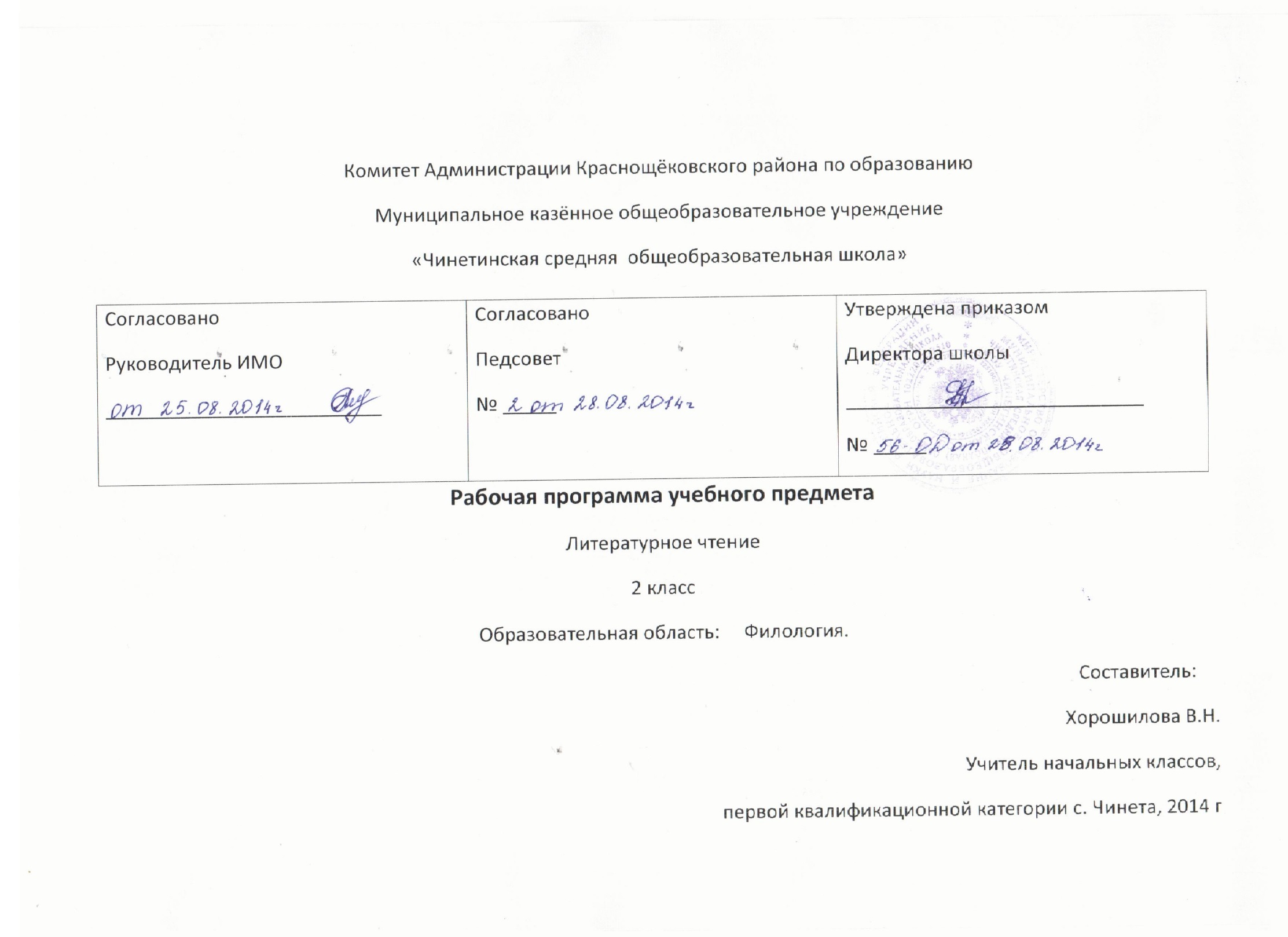 Пояснительная запискаРабочая программа по литературному чтению разработана   на основе :1.   Федерального государственного образовательного стандарта начального общего образования  к структуре основной образовательной программы  (утвержден приказом    Министерства образования и науки Российской   Федерации от 6 октября 2009г№373), 2. Концепции духовно-нравственного развития и воспитания личности гражданина России,3.   Планируемых результатов начального общего образования, 4.  Программы формирования УУД,  на основе  авторской программы Л. Ф. Климановой, В. Г. Горецкого, М. В. Головановой «Литературное чтение»       5. Федерального закона от 29.12.2012 № 273-ФЗ «Об образовании в РФ»6 Приказа МО и науки РФ от 03.06.2011 № 1994 «О внесении изменений в федеральный базисный учебный план и примерные учебные планы для образовательных учреждений РФ, реализующих программы общего образования».7.Образовательной программы начального  общего образования МКОУ «Чинетинская СОШ».8.СанПина 2.4.2.2821-10 Санитарно-эпидемиологические требования к условиям организации обучения в общеобразовательных учреждениях (гигиенические требования к режиму учебно-воспитательного процесса).9.Учебного  плана ОУ на 2013-2014 учебный год. 10 .Положения о рабочей программе МКОУ «Чинетинская СОШ» 11.Годового календарного учебного графика.Литературное чтение — один из основных предметов в обучении младших школьников. Он формирует общеучебный навык чтения и умение работать с текстом, пробуждает интерес к чтению художественной литературы и способствует общему развитию ребёнка, его духовно-нравственному и эстетическому воспитанию.Успешность изучения курса литературного чтения обеспечивает результативность по другим предметам начальной школы.Курс литературного чтения направлен на достижение следующих целей:— овладение осознанным, правильным, беглым и выразительным чтением как базовым навыком в системе образования младших школьников; совершенствование всех видов речевой деятельности, обеспечивающих умение работать с разными видами текстов; развитие интереса к чтению и книге; формирование читательского кругозора и приобретение опыта в выборе книг и самостоятельной читательской деятельности;— развитие художественно-творческих и познавательных способностей, эмоциональной отзывчивости при чтении художественных произведений; формирование эстетического отношения к слову и умения понимать художественное произведение;— обогащение нравственного опыта младших школьников средствами художественной литературы; формирование нравственных представлений о добре, дружбе, правде и ответственности; воспитание интереса и уважения к отечественной культуре и культуре народов многонациональной России и других стран.Приоритетной целью обучения является формирование читательской компетентности младшего школьника, осознание себя как грамотного читателя, способного к использованию читательской деятельности как средства самообразования. Читательская компетентность определяется владением техникой чтения, приемами понимания прочитанного и прослушанного произведения, знанием книг, умением их самостоятельно выбирать, сформированностью духовной потребности в книге и чтении.Литературное чтение как учебный предмет в особой мере влияет на решение следующих задач:1. Освоение общекультурных навыков чтения и понимание текста; воспитание интереса к чтению и книге.Решение этой задачи предполагает формирование у младших школьников осмысленного читательского навыка, т.е. в результате освоения предметного содержания литературного чтения учащиеся приобретают общеучебное умение осознанно читать тексты, работать с различной информацией, интерпретировать информацию в соответствии с запросами.2. Овладение речевой, письменной и коммуникативной культурой.Выполнение этой задачи связано с умением работать с различными видами текстов, ориентироваться в книге, использовать её для расширения знаний об окружающем мире. В результате обучения младшие школьники участвуют в диалоге, строя монологические высказывания (на основе произведений и личного опыта), сопоставляют и описывают различные объекты и процессы, самостоятельно пользуются справочным материалом учебника, находя информацию в словарях, справочниках и энциклопедиях, высказывают собственное мнение на основе прочитанного и услышанного.3.Воспитание эстетического отношения к действительности, отражённой в художественной литературе.Решение этой задачи способствует пониманию художественного произведения, как особого вида искусства; формированию умения определять его художественную ценность и анализировать (на доступном уровне) средства выразительности. Развивается умение сравнивать искусство слова с другими видами искусства (живопись, музыка); находить сходство и различия используемых художественных средств; создавать свои собственные художественные произведения на основе прочитанных.4. Формирование нравственных ценностей и эстетического вкуса младшего школьника; понимание духовной сущности произведения.С учётом особенностей художественной литературы, её нравственной сущности, влияния на становление личности маленького читателя, решение этой задачи приобретает особое значение. В процессе работы с художественным произведением младший школьник осваивает основные нравственно-этические ценности с окружающим миром, получает навык анализа положительных и отрицательных действий героев, событий. Понимание значения эмоциональной окрашенности всех сюжетных линий произведения способствует воспитанию адекватного эмоционального состояния как предпосылки собственного поведения в жизни.Знакомство учащихся с доступными их возрасту художественными произведениями, духовно-нравственное и эстетическое содержание которых активно влияет на чувства, сознание и волю читателя, способствует формированию личных качеств, соответствующих национальным и общечеловеческим ценностям. Ориентация учащихся на моральные нормы развивает у них умение соотносить свои поступки с этическими принципами поведения культурного человека, формирует навыки доброжелательного сотрудничества.Важнейшим аспектом литературного чтения является формирование навыка чтения и других видов речевой деятельности учащихся. Они овладевают осознанным и выразительным чтением, чтением текстов про себя, учатся ориентироваться в книге, использовать её для расширения своих знаний об окружающем мире.В процессе освоения курса у младших школьников повышается уровень коммуникативной культуры: формируются умения составлять диалоги, высказывать собственное мнение, строить монолог в соответствии с речевой задачей, работать с различными видами текстов, самостоятельно пользоваться справочным аппаратом учебника, находить информацию в словарях, справочниках и энциклопедиях.На уроках литературного чтения формируется читательская компетентность, помогающая младшему школьнику осознать себя грамотным читателем, способным к использованию читательской деятельности для своего самообразования. Грамотный читатель обладает потребностью в постоянном чтении книг, владеет техникой чтения и приёмами работы с текстом, пониманием прочитанного и прослушанного произведения, знанием книг, умением их самостоятельно выбрать и оценить.Курс литературного чтения пробуждает интерес учащихся к чтению художественных произведений. Внимание начинающего читателя обращается на словесно-образную природу художественного произведения, на отношение автора к героям и окружающему миру, на нравственные проблемы, волнующие писателя. Младшие школьники учатся чувствовать красоту поэтического слова, ценить образность словесного искусства.Календарно-тематическое планирование составлено в соответствии с тематическим планированием курса авторской программы Л.Ф. Климановой, В.Г.Горецкого, М.В. Головановой «Литературное чтение», представленной в Сборнике рабочих программ 1-4 классы. А.А. Плешаков «Школа России». Пособие для учителей общеобразовательных учреждений. М., Просвещение, 2011 Содержание учебно-методического комплекта для учителя:Литературное чтение.  2 класс. Учебник для общеобразовательных учреждений. 1 часть . Л.Ф.Климанова, В.Г.Горецкий, М.В.Голованова, Л.А.Виноградская, М.В.Бойкина . Москва «Просвещение»2011 г Литературное чтение.  2 класс. Учебник для общеобразовательных учреждений.  2 часть . Л.Ф.Климанова, В.Г.Горецкий, М.В.Голованова, Л.А.Виноградская, М.В.Бойкина . Москва «Просвещение»201 1гСборник рабочих программ «Школа России» 1-4 классы « Литературное чтение» Л.Ф.Климанова,М.В.Бойкина Москва «Просвещение»2011 гЛитературное чтение .Методические рекомендации. Н.А.Стефаненко. Москва «Просвещение»  2014гЛитературное чтение .Электронное приложение к учебнику Л.Ф.Климановой   . 2012г  Содержание учебно-методического комплекта для ученика :             Литературное чтение.  2класс. Учебник для общеобразовательных учреждений. 1 часть . Л.Ф.Климанова, В.Г.Горецкий, М.В.Голованова, Л.А.Виноградская, М.В.Бойкина . Москва «Просвещение»2011 г Литературное чтение.  2 класс. Учебник для общеобразовательных учреждений.  2 часть . Л.Ф.Климанова, В.Г.Горецкий, М.В.Голованова, Л.А.Виноградская, М.В.Бойкина . Москва «Просвещение»201 1гОсновными формами контроля знаний и умений  обучающихся являются:       -  ответ на вопрос в форме рассуждения        -устное монологическое высказывание на заданную тему      -  тесты             -проверочные работы             - проекты            - уроки обобщения  и систематизации знанийХарактеристика курса.

 Раздел «Круг детского чтения»включает произведения устного творчества народов России и зарубежных стран, произведения классиков отечественной и зарубежной литературы и современных писателей России и других стран (художественные и научно-познавательные). Программа включает все основные литературные жанры: сказки, стихи, рассказы, басни, драматические произведения.Учащиеся работают с книгами, учатся выбирать их по своим интересам. Новые книги пополняют знания об окружающем мире, жизни сверстников, об их отношении друг к другу, труду, к Родине. В процессе обучения обогащается социально-нравственный и эстетический опыт ребёнка, формируя у школьников читательскую самостоятельность.Программа предусматривает знакомство с книгой как источником различного вида информации и формирование библиографических умений.Раздел «Виды речевой и читательской деятельности» включает все виды речевой и читательской деятельности (умение читать, слушать, говорить и писать) и работу с разными видами текстов. Раздел направлен на формирование речевой культуры учащихся, на совершенствование коммуникативных навыков, главным из которых является навык чтения.Навык чтения. На протяжения четырёх лет обучения меняются приёмы овладения навыком чтения: сначала идёт освоение целостных (синтетических) приёмов чтения в пределах слова и словосочетания (чтения целыми словами); далее формируются приёмы интонационного объединения слов в предложения. Увеличивается скорость чтения (беглое чтение), постепенно вводится чтение про себя с воспроизведением содержания прочитанного. Учащиеся постепенно овладевают рациональными приёмами чтения и понимания прочитанного, орфоэпическими и интонационными нормами чтения, слов и предложений, осваивают разные виды чтения текста (выборочное, ознакомительное, изучающее) и используют их в соответствии с конкретной речевой задачей.Параллельно с формированием навыка беглого, осознанного чтения ведётся целенаправленная работа по развитию умения постигать смысл прочитанного, обобщать и выделять главное. Учащиеся овладевают приёмами выразительного чтения.Совершенствование устной речи (умения слушать иговорить) проводится параллельно с обучением чтению. Совершенствуются умения воспринимать на слух высказывание или чтение собеседника, понимать цели речевого высказывания, задавать вопросы по услышанному или прочитанному произведению, высказывать свою точку зрения. Усваиваются продуктивные формы диалога, формулы речевого этикета в условиях учебного и внеучебного общения. Знакомство с особенностями национального этикета и общения людей проводится на основе литературных (фольклорных и классических) произведений. Совершенствуется монологическая речь учащихся (с опорой на авторский текст, на предложенную тему или проблему для обсуждения), целенаправленно пополняется активный словарный запас. Учащиеся осваивают сжатый, выборочный и полный пересказ прочитанного или услышанного произведения.Особое место в программе отводится работе с текстом художественного произведения. На уроках литературного чтения совершенствуется представление о текстах (описание, рассуждение, повествование); учащиеся сравнивают художественные, деловые (учебные) и научно-познавательные тексты, учатся соотносить заглавие с содержанием текста (его темой, главной мыслью), овладевают такими речевыми умениями, как деление текста на части, озаглавливание, составление плана, различение главной и дополнительной информации текста.Программой предусмотрена литературоведческая пропедевтика. Учащиеся получают первоначальные представления о главной теме, идее (основной мысли) читаемого литературного произведения, об основных жанрах литературных произведений (рассказ, стихотворение, сказка), особенностях малых фольклорных жанров (загадка, пословица, считалка, прибаутка). Дети учатся использовать изобразительные и выразительные средства словесного искусства («живописание словом», сравнение, олицетворение, эпитет, метафора, ритмичность и музыкальность стихотворной речи).При анализе художественного текста на первый план выдвигается художественный образ (без термина). Сравнивая художественный и научно-познавательный тексты, учащиеся осознают, что перед ними не просто познавательные интересные тексты, а именно произведения словесного искусства. Слово становится объектом внимания читателя и осмысливается как средство создания словесно-художественного образа, через который автор выражает свои мысли и чувства.Анализ образных средств языка в начальной школе проводится в объёме, который позволяет детям почувствовать целостность художественного образа, адекватно воспринять героя произведения и сопереживать ему.
Дети осваивают разные виды пересказов художественного текста: подробный (с использованием образных слов и выражений), выборочный и краткий (передача основных мыслей).На основе чтения и анализа прочитанного текста учащиеся осмысливают поступки, характер и речь героя, составляют его характеристику, обсуждают мотивы поведения героя, соотнося их с нормами морали, осознают духовно-нравственный смысл прочитанного произведения.Раздел «Опыт творческой деятельности» раскрывает приёмы и способы деятельности, которые помогут учащимся адекватно воспринимать художественное произведение и проявлять собственные творческие способности. При работе с художественным текстом (со словом) используется жизненный, конкретно-чувственный опыт ребёнка и активизируются образные представления, возникающие у него в процессе чтения, развивается умение воссоздавать словесные образы в соответствии с авторским текстом. Такой подход обеспечивает полноценное восприятие литературного произведения, формирование нравственно-эстетического отношения к действительности. Учащиеся выбирают произведения (отрывки из них) для чтения по ролям, словесного рисования, инсценирования и декламации, выступают в роли актёров, режиссёров и художников. Они пишут изложения и сочинения, сочиняют стихи и сказки, у них развивается интерес к литературному творчеству писателей, создателей произведений словесного искусства.
Место курса «Литературное чтение» в учебном планеВо 2 классе на уроки литературного чтения отводится по 136 ч (4 ч в неделю, 34 учебных недель в каждом классе).Описание ценностных ориентиров содержания учебного предметаЛитературное чтение как учебный предмет в начальной школе имеет большое значение в решении задач не только обучения, но и воспитания. На этих уроках учащиеся знакомятся с художественными произведениями, нравственный потенциал которых очень высок. Таким образом, в процессе полноценного восприятия художественного произведения формируется духовно-нравственное воспитание и развитие учащихся начальных классов.Литературное чтение как вид искусства знакомит учащихся с нравственно-эстетическими ценностями своего народа и человечества и способствует формированию личностных качеств, соответствующих национальным и общечеловеческим ценностям.На уроках литературного чтения продолжается развитие техникичтения, совершенствование качества чтения, особенно осмысленности. Читая и анализируя произведения, ребёнок задумывается над вечными ценностями (базовыми ценностями): добром, справедливостью, правдой и т.д. Огромную роль при этом играет эмоциональное восприятие произведения, которое формирует эмоциональную грамотность. Система духовно-нравственнoroвоспитания и развития, реализуемая в рамках урока литературного чтения, формирует личностные качества человека, характеризующие его отношение к другим людям, к Родине.
Результаты изучения курсаРеализация программы обеспечивает достижение выпускниками начальной школы следующих личностных, метапредметных и предметных результатов.Личностные результаты:1) формирование чувства гордости за свою Родину, её историю, российский народ, становление гуманистических и демократических ценностных ориентации многонационального российского общества;2) формирование средствами литературных произведений целостного взгляда на мир в единстве и разнообразии природы, народов, культур и религий;3) воспитание художественно-эстетического вкуса, эстетических потребностей, ценностей и чувств на основе опыта слушания и заучивания наизусть произведений художественной литературы;4) развитие этических чувств, доброжелательности и эмоционально-нравственной отзывчивости, понимания и сопереживания чувствам других людей;5) формирование уважительного отношения к иному мнению, истории и культуре других народов, выработка умения терпимо относиться к людям иной национальной принадлежности;6) овладение начальными навыками адаптации к школе, к школьному коллективу;7) принятие и освоение социальной роли обучающегося, развитие мотивов учебной деятельности и формирование личностного смысла учения;8) развитие самостоятельности и личной ответственности за свои поступки на основе представлений о нравственных нормах общения;9) развитие навыков сотрудничества со взрослыми и сверстниками в разных социальных ситуациях, умения избегать конфликтов и находить выходы из спорных ситуаций, умения сравнивать поступки героев литературных произведений со своими собственными поступками, осмысливать поступки героев;10) наличие мотивации к творческому труду и бережному отношению к материальным и духовным ценностям, формирование установки на безопасный, здоровый образ жизни.Метапредметные результаты:1) овладение способностью принимать и сохранять цели и задачи учебной деятельности, поиска средств её осуществления;2) освоение способами решения проблем творческого и поискового характера;3) формирование умения планировать, контролировать и оценивать учебные действия в соответствии с поставленной задачей и условиями её реализации, определять наиболее эффективные способы достижения результата;4) формирование умения понимать причины успеха/неуспеха учебной деятельности и способности конструктивно действовать даже в ситуациях неуспеха;5) использование знаково-символических средств представления информации о книгах;6) активное использование речевых средств для решения коммуникативных и познавательных задач;7) использование различных способов поиска учебной информации в справочниках, словарях, энциклопедиях и интерпретации информации в соответствии с коммуникативными и познавательными задачами;8) овладение навыками смыслового чтения текстов в соответствии с целями и задачами, осознанного построения речевого высказывания в соответствии с задачами коммуникации и составления текстов в устной и письменной формах;9) овладение логическими действиями сравнения, анализа, синтеза, обобщения, классификации по родовидовым признакам, установления причинно-следственных связей, построения рассуждений;10) готовность слушать собеседника и вести диалог, признавать различные точки зрения и право каждого иметь и излагать своё мнение и аргументировать свою точку зрения и оценку событий;11) умение договариваться о распределении ролей в совместной деятельности, осуществлять взаимный контроль в совместной деятельности, общей цели и путей её достижения, осмысливать собственное поведение и поведение окружающих;12) готовность конструктивно разрешать конфликты посредством учёта интересов сторон и сотрудничества.Предметными результатамиизучения курса «Литературное чтение» является сформированность следующих умений:делить текст на части, озаглавливать части;выбирать наиболее точную формулировку главной мысли из ряда данных;подробно и выборочно пересказывать текст;составлять устный рассказ о герое прочитанного произведения по плану;размышлять о характере и поступках героя;относить произведение к одному из жанров: сказка, пословица, загадка, песенка, скороговорка; различать народную и литературную (авторскую) сказку;находить в сказке зачин, концовку, троекратный повтор и другие сказочные приметы;относить сказочных героев к одной из групп ( положительные, отрицательные, герои-помощники, нейтральные персонажи);соотносить автора, название и героев прочитанных произведений.
СОДЕРЖАНИЕ КУРСА  Виды речевой и читательской деятельностиУмение слушать (аудирование)Восприятие на слух звучащей речи (высказывание собеседника, слушание различных текстов). Адекватное понимание содержания звучащей речи, умение отвечать на вопросы по содержанию прослушанного произведения, определение последовательности событий, осознание цели речевого высказывания, умение задавать вопросы по прослушанному учебному, научно-познавательному и художественному произведениям.Развитие умения наблюдать за выразительностью речи, за особенностью авторского стиля.ЧтениеЧтение вслух.Ориентация на развитие речевой культуры учащихся формирование у них коммуникативно-речевых умений и навыков.Постепенный переход от слогового к плавному, осмысленному, правильному чтению целыми словами вслух. Темп чтения, позволяющий осознать текст. Постепенное увеличение скорости чтения. Соблюдение орфоэпических и интонационных норм чтения. Чтение предложений с интонационным выделением знаков препинания. Понимание смысловых особенностей разных по виду и типу текстов, передача их с помощью интонирования. Развитие поэтического слуха. Воспитание эстетической отзывчивости на произведение. Умение самостоятельно подготовиться к выразительному чтению небольшого текста (выбрать тон и темп чтения, определить логические ударения и паузы).Развитие умения переходить от чтения вслух и чтению про себя.Чтение про себя.Осознание смысла произведения при чтении про себя (доступных по объёму и жанру произведений). Определение вида чтения (изучающее, ознакомительное, выборочное), умение находить в тексте необходимую информацию, понимание её особенностей.Работа с разными видами текстаОбщее представление о разных видах текста: художественном, учебном, научно-популярном — и их сравнение. Определение целей создания этих видов текста. Умение ориентироваться в нравственном содержании художественных произведении, осознавать сущность поведения героев.Практическое освоение умения отличать текст от набора предложений. Прогнозирование содержания книги по её названию и оформлению.Самостоятельное определение темы и главной мысли произведения по вопросам и самостоятельное деление текста на смысловые части, их озаглавливание. Умение работать с разными видами информации.Участие в коллективном обсуждении: умение отвечать на вопросы, выступать по теме, слушать выступления товарищей, дополнять ответы по ходу беседы, используя текст. Привлечение справочных и иллюстративно-изобразительных материалов.Библиографическая культураКнига как особый вид искусства. Книга как источник необходимых знаний. Общее представление о первых книгах на Руси и начало книгопечатания. Книга учебная, художественная, справочная. Элементы книги: содержание или оглавление, титульный лист, аннотация, иллюстрации.Умение самостоятельно составить аннотацию.Виды информации в книге: научная, художественная (с опорой на внешние показатели книги, её справочно-иллюстративный материал.Типы книг (изданий): книга-произведение, книга-сборник, собрание сочинений, периодическая печать, справочные издания (справочники, словари, энциклопедии).Самостоятельный выбор книг на основе рекомендательного списка, алфавитного и тематического каталога. Самостоятельное пользование соответствующими возрасту словарями и другой справочной литературой.Работа с текстом художественного произведенияОпределение особенностей художественного текста: своеобразие выразительных средств языка (с помощью учителя). Понимание заглавия произведения, его адекватное соотношение с содержанием.Понимание нравственно-эстетического содержания прочитанного произведения, осознание мотивации поведения героев, анализ поступков героев с точки зрения норм морали. Осознание понятия «Родина», представления о проявлении любви к Родине в литературе разных народов (на примере народов России). Схожесть тем и героев в фольклоре разных народов. Самостоятельное воспроизведение текста с использованием выразительных средств языка (синонимов, антонимов, сравнений, эпитетов), последовательное воспроизведение эпизодов с использованием специфической для данного произведения лексики (по вопросам учителя), рассказ по иллюстрациям, пересказ.Характеристика героя произведения с использованием художественно-выразительных средств данного текста. Нахождение в тексте слов и выражений, характеризующих героя и события. Анализ (с помощью учителя) поступка персонажа и его мотивов. Сопоставление поступков героев по аналогии или по контрасту. Характеристика героя произведения: портрет, характер, выраженные через поступки и речь. Выявление авторского отношения к герою на основе анализа текста, авторских помет, имён героев.Освоение разных видов пересказа художественного текста: подробный, выборочный и краткий (передача основных мыслей).Подробный пересказ текста (деление текста на части, определение главной мысли каждой части и всего текста, озаглавливание каждой части и всего текста): определение главной мысли фрагмента, выделение опорных или ключевых слов, озаглавливание; план (в виде назывных предложений из текста, в виде вопросов, в виде самостоятельно сформулированных высказываний) и на его основе подробный пересказ всего текста.Самостоятельный выборочный пересказ по заданному фрагменту: характеристика героя произведения (выбор слов, выражений в тексте, позволяющих составить рассказ о герое), описание места действия (выбор слов, выражений в тексте, позволяющих составить данное описание на основе текста). Вычленение и сопоставление эпизодов из разных произведений по общности ситуаций, эмоциональной окраске, характеру поступков героев.Развитие наблюдательности при чтении поэтических текстов. Развитие умения предвосхищать (предвидеть) ход развития сюжета, последовательности событий.Работа с научно-популярным, учебным и другими текстамиПонимание заглавия произведения, адекватное соотношение с его содержанием. Определение особенностей учебного и научно-популярного текстов (передача информации). Знакомство с простейшими приёмами анализа различных видов текста: установление причинно-следственных связей, определение главной мысли текста. Деление текста на части. Определение микротем. Ключевые или опорные слова. Построение алгоритма деятельности по воспроизведению текста. Воспроизведение текста с опорой на ключевые слова, модель, схему. Подробный пересказ текста. Краткий пересказ текста (выделение главного в содержании текста). Умение работать с учебными заданиями, обобщающими вопросами и справочным материалом.Умение говорить (культура речевого общения)Осознание диалога как вида речи. Особенности диалогического общения: умение понимать вопросы, отвечать на них и самостоятельно задавать вопросы по тексту; внимательно выслушивать, не перебивая, собеседника и в вежливой форме высказывать свою точку зрения по обсуждаемому произведению (художественному, учебному, научно-познавательному). Умение проявлять доброжелательность к собеседнику. Доказательство собственной точки зрения с опорой на текст или личный опыт. Использование норм речевого этикета в процессе общения. Знакомство с особенностями национального этикета на основе литературных произведений.Работа со словом (распознавать прямое и переносное значение слов, их многозначность), целенаправленное пополнение активного словарного запаса. Работа со словарями.Умение построить монологическое речевое высказывание небольшого объёма с опорой на авторский текст, по предложенной теме или в форме ответа на вопрос. Формирование грамматически правильной речи, эмоциональной выразительности и содержательности. Отражение основной мысли текста в высказывании. Передача содержания прочитанного или прослушанного с учётом специфики научно-популярного, учебного и художественного текстов. Передача впечатлений (из повседневной жизни, художественного произведения, изобразительного искусства) в рассказе (описание, рассуждение, повествование). Самостоятельное построение плана собственного высказывания. Отбор и использование выразительных средств (синонимы, антонимы, сравнения) с учётом особенностей монологического высказывания.Устное сочинение как продолжение прочитанного произведения, отдельных его сюжетных линий, короткий рассказ по рисункам либо на заданную тему.Письмо (культура письменной речи)Нормы письменной речи: соответствие содержания заголовку (отражение темы, места действия, характеров героев), использование в письменной речи выразительных средств языка (синонимы, антонимы, сравнения) в мини-сочинениях (повествование, описание, рассуждение), рассказ на заданную тему, отзыв о прочитанной книге.Круг детского чтенияЗнакомство с культурно-историческим наследием России, с общечеловеческими ценностями.Произведения устного народного творчества разных народов (малые фольклорные жанры, народные сказки о животных, бытовые и волшебные сказки народов России и зарубежных стран). Знакомство с поэзией А.С. Пушкина, М.Ю. Лермонтова, Л.Н. Толстого, А.П. Чехова и других классиков отечественной литературы XIX—XXвв., классиков детской литературы, знакомство с произведениями современной отечественной (с учётом многонационального характера России) и зарубежной литературы, доступными для восприятия младших школьников.Тематика чтения обогащена введением в круг чтения младших школьников мифов Древней Греции, житийной литературы и произведений о защитниках и подвижниках Отечества.Книги разных видов: художественная, историческая, приключенческая, фантастическая, научно-популярная, справочно-энциклопедическая литература, детские периодические издания.Основные темы детского чтения: фольклор разных народов, произведения о Родине, природе, детях, братьях наших меньших, добре, дружбе, честности, юмористические произведения.Литературоведческая пропедевтика(практическое освоение)
Нахождение в тексте художественного произведения (с помощью учителя) средств выразительности: синонимов, антонимов, эпитетов, сравнений, метафор и осмысление их значения.Первоначальная ориентировка в литературных понятиях: художественное произведение, искусство слова, автор (рассказчик), сюжет (последовательность событий), тема. Герой произведения: его портрет, речь, поступки, мысли, отношение автора к герою.Общее представление об особенностях построения разных видов рассказывания: повествования (рассказ), описания (пейзаж, портрет, интерьер), рассуждения (монолог героя, диалог героев).Сравнение прозаической и стихотворной речи (узнавание, различение), выделение особенностей стихотворного произведения (ритм, рифма).Фольклорные и авторские художественные произведения (их различение).Жанровое разнообразие произведений. Малые фольклорные формы (колыбельные песни, потешки, пословицы, поговорки, загадки): узнавание, различение, определение основного смысла. Сказки о животных, бытовые, волшебные. Художественные особенности сказок: лексика, построение (композиция). Литературная (авторская) сказка.Рассказ, стихотворение, басня — общее представление о жанре, наблюдение за особенностями построения и выразительными средствами.Творческая деятельность обучающихся(на основе литературных произведений)Интерпретация текста литературного произведения в творческой деятельности учащихся: чтение по ролям, инсценирование, драматизация, устное словесное рисование, знакомство с различными способами работы с деформированным текстом и использование их (установление причинно-следственных связей, последовательности событий, изложение с элементами сочинения, создание собственного текста на основе художественного произведения (текст по аналогии), репродукций картин художников, по серии иллюстраций к произведению или на основе личного опыта). Развитие умения различать состояние природы в различные времена года, настроение людей, оформлять свои впечатления в устной или письменной речи. Сравнивать свои тексты с художественными текстами-описаниями, находить литературные произведения, созвучные своему эмоциональному настрою, объяснять свой выбор.. Результаты изучения курсаПрограмма обеспечивает  достижение выпускниками начальной школы определенных личностных,метапредметных и предметных результатов.   Личностные результаты. 1.Формирование  чувства гордости за свою Родину,российский народ и историю России:осознание своей  этической и национальной  принадлежности.2.Формирование  средствами литературных произведений целостного ,социально ориентированного взгляда на мир в его органичном единстве и разнообразии природы,народов,культур и религий.3.Формирование  уважительного отношения к иному мнению,истории и культуре других народов.4.Овладение начальными навыками адаптации в динамично изменяющемся и развивающемся мире.5.Развитие самостоятельности и личной ответственности за свои поступки.Фомирование эстетических потребностей, ценностей и чувств6.Развитие этических чувств, доброжелательности, понимания и сопереживания.7.Развитие навыков сотрудничества со взрослыми и сверстниками.8.Формирование установки на безопасный  ,здоровый образ жизни, мотивации к творческому труду, к работе на результат, бережному отношению к материальным и духовным ценностям.Метапредметные результаты  1.Овладение способностью принимать и сохранять цели и задачи учебной деятельности.2.Формирование умения планировать, контролировать и оценивать учебные действия в соответствии с поставленной задачейи условиями её реализации.3.Использование знаково-символических средств представления информации.4.Активное использование речевых средств и средств для решения коммуникативных и познавательных задач.5.Использование различных способов поиска ,сбора, обработки ,анализа, организации, передачи и интерпритации информации.6.Овладение навыками смыслового чтения текстов различных стилей и жанров.7.Овладение логическими  действиями сравнения, анализа, синтеза, обобщения, классификации по родовидовым признакам.8.Готовность слушать собеседника и вести диалог, признавать возможность существования различных точек зрения и прав каждого иметь свою.9.Определение общей цели и путей её достижения; умение договариваться о распределении функций и ролей.10.Готовность конструктивно разрешать конфликты посредством учета интересов сторон и сотрудничества.11.Овладение базовыми предметными и межпредметными понятиями, отражающими существенные связи и отношения между обьектами и процессами.12.Умение работать в материальной и информационной среде начального общего образования.Предметные результаты. 1 .Формирование первоначальных представлений о единстве и многообразии языкового и культурного пространства России,о языке как основе национального самосознания.2.понимание обучающимися того, что язык представляет собой явление национальной культуры и основное средство человеческого общения.3.сформированность позитивного отношения к правильной устной и письменной речи как показателям общей культуры и гражданской позиции человека.4.Формирование умения ориентироваться в целях , задачах, средствах  и условиях общения.5.Овладение учебными действиями с языковыми единицами и формирование умения использовать знания для решения познавательных, практических и коммуникативных задач...умение самостоятельно выбирать интересующую  литературуСтруктура учебного курсаСодержание курса
  Вводный урок (1 ч)Знакомство с учебником, системой условных обозначений, содержанием учебника, словарём. Самое великое чудо на свете (4 ч)Книги, прочитанные летом. Любимые книги. Герои любимых книг. Творчество читателя. Талант читателя  .Устное народное творчество (15 часов)Произведения устного народного творчества: пословицы, поговорки, народные песни, потешки, прибаутки, считалки, небылицы, загадки, сказки. Русские народные сказки «Петушок и бобовое зёрнышко», « У страха глаза велики», «Лиса и тетерев», «Лиса и журавль», «Каша из топора», «Гуси-лебеди». Люблю природу русскую. Осень (8ч)Лирические стихотворения Ф.Тютчева, К.Бальмонта, А.Плещеева, А.Фета, А.Толстого, С.Есенина. Русские писатели (14ч)А.С.Пушкин. Лирические стихотворения, «Сказка о рыбаке и рыбке». И.А.Крылов. Басни. Л.Н.Толстой. Басни. Рассказы. О братьях наших меньших (12 ч)Весёлые стихи о животных А.Шибаева, Б.Заходера, И.Пивоваровой, В.Берестова. Научно-популярный текст Н.Сладкова. Рассказы о животных М.Пришвина, Е.Чарушина, Б.Житкова, В.Бианки.   Из детских журналов (9 ч)Произведения из детских журналов. Д.Хармс, Ю.Владимиров, А.Введенский. Люблю природу русскую. Зима (9 ч)Лирические стихотворения И.Бунина, К.Бальмонта, Я.Акима, Ф.Тютчева, С.Есенина, С.Дрожжина. Русская народная сказка «Два Мороза». С.Михалков «Новогодняя быль», весёлые стихи о зиме А.Барто, А.Прокофьева.  Писатели детям (17 ч)К.И.Чуковский. Сказки. «Путаница», «Радость», «Федорино  горе». С.Маршак «Кот и лодыри». Стихотворения С.В.Михалкова, А.Л.Барто. Юмористические рассказы Н. Н .Носова.Я и мои друзья (10 ч)Стихи о дружбе и друзьях В.Берестова, Э.Мошковской, В.Лунина. Рассказы Н.Булгакова, Ю.Ермолаева, В.Осеевой. Люблю природу русскую. Весна (9 ч)Весенние загадки. Лирические стихотворения Ф.Тютчева, А.Плещеева, А.Блока, И.Бунина, С.Маршака, Е.Благининой, Э.Мошковской .И в шутку и всерьёз (14 ч)Весёлые стихи Б.Заходера, Э.Успенского, И.Токмаковой. Герой авторских стихотворений. Ритм стихотворения. Литература зарубежных стран (12 ч)Американские, английские, французские, немецкие народные песенки в переводе С.Маршака, В.Викторова, Л.Яхнина.Ш.Перро «Кот в сапогах», «Красная Шапочка».Г.С.Андерсен. «Принцесса на горошине» . Эни Хогарт. «Мафин и паук». Тематическое поурочное планированиеТребования к  уровню подготовки учащихсяЛичностными результатами является формирование следующих умений:-учебно-познавательный интерес к новому учебному материалу и способам решения новой задачи; -основы экологической культуры: принятие ценности природного мира.-ориентация на понимание причин успеха в учебной деятельности, в том числе на самоанализ и самоконтроль результата, на анализ соответствия результатов требованиям конкретной задачи.-способность к самооценке на основе критериев успешности учебной деятельности;Метапредметные результаты:Регулятивные УУД:-учитывать выделенные учителем ориентиры действия в новом учебном материале в сотрудничестве с учителем;-планировать свои действия в соответствии с поставленной задачей и условиями её реализации, в том числе во внутреннем плане;-адекватно воспринимать предложения и оценку учителей, товарищей, родителей и других людей;Познавательные УУД:-строить сообщения в устной и письменной форме;-ориентироваться на разнообразие способов решения задач;-строить рассуждения в форме связи простых суждений об объекте, его строении, свойствах и связях;Коммуникативные УУД:- допускать возможность существования у людей различных точек зрения, в том числе не совпадающих с его собственной, и ориентироваться на позицию партнёра в общении и взаимодействии;-формулировать собственное мнение и позицию; ·задавать вопросы;использовать речь для регуляции своего действия.Предметными результатами изучения  литературного чтения являются формирование следующих умений:Обучающийся    научится: -  осознавать место и роль литературного чтения в познании окружающего мира, понимать значение литературного чтения для формирования интеллектуальной (общей) культуры человека.- понимать содержание прочитанного произведения, определять его тему, уметь устанавливать смысловые связи между частями прочитанного текста, определять главную мысль прочитанного и выражать ее своими словами;- применять анализ, сравнение, сопоставление для определения жанра, характеристики героя, создание различных форм интерпретации текста;- составлять план к прочитанному (полный, краткий, картинный);- вводить в пересказы-повествования элементы описания, рассуждения и цитирования;- выделять в тексте слова автора, действующих лиц, пейзажные и бытовые описания;  В результате обучения в начальной школе  ученик  получит возможность научится :- работать с литературным текстом с точки зрения его эстетической (литература как вид искусства, сравнение литературы с другими видами искусств) и нравственной сущности (ценностные ориентации, нравственный выбор);-  полноценно слушать, осознанно и полно воспринимать содержание читаемого учителем  или одноклассником произведения, устного ответа товарища;- осуществлять поиск необходимой информации в художественном, учебном, научно-популярном текстах, работать со справочно-энциклопедическими изданиями;- давать реальную самооценку выполнения любой проделанной работы, учебного задания:- создавать условия для формирования потребности в самостоятельном чтении художественных произведений, формировать «читательскую самостоятельность».Основными формами контроля знаний и умений  обучающихся являются:       -  ответ на вопрос в форме рассуждения        -устное монологическое высказывание на заданную тему      -  тесты             -проверочные работы             - проекты            - уроки обобщения  и систематизации знаний
Материально-техническое обеспечение образовательного процессаИнформационно-методическое обеспечение- таблица  гигиенических требований к положению тетради, ручки, к правильной посадке;- наборы сюжетных картинок (предметных, цифровых) в соответствии с тематикой;- словари по русскому языку: толковый словарь, словарь фразеологизмов, морфемный словарь, словообразовательный словарь; - классная доска с креплениями для таблиц;- магнитная доска;-  ноутбук с принтером; - мультимедийный проектор; -экспозиционный экран размером 150x150 см. -  простейшие школьные инструменты: ручка, карандаши цветные и простой, линейка, ластик;- материалы: бумага (писчая).- ученические столы двухместные с комплектом стульев;- стол учительский с тумбой;-  шкаф  для хранения учебников, дидактических материалов, пособий, учебного оборудования и прочего;№Разделкол-во часовкол-во часов1РазделАвторская программаРабочая программа1Вводный урок 112442 Самое великое чудо на свете  443 Устное народное творчество  15154  ».Люблю природу русскую. Осень (8ч)885 Русские писатели (14ч)1414514146 .О братьях наших меньших (12 ч)12127 Из детских журналов (9 ч)998 Люблю природу русскую. Зима (9 ч)999     Писатели детям (17 ч)                                                                                                                  171710Я и мои друзья (10 ч)101011Люблю природу русскую. Весна (9 ч)9912И в шутку и всерьёз (14 ч)141413Литература зарубежных стран (12 ч)12 1214 Резервные уроки22№п/пТема урокаТема урокаТема урокаТип урокаХарактеристика деятельности учащихсяХарактеристика деятельности учащихсяХарактеристика деятельности учащихсяМатериально –техническое и информационно техническое обеспечениеМатериально –техническое и информационно техническое обеспечениеПримечание	Примечание	1Знакомство с учебником. Система условных обозначений. Содержание учебника. Словарь Знакомство с учебником. Система условных обозначений. Содержание учебника. Словарь Знакомство с учебником. Система условных обозначений. Содержание учебника. Словарь Вводный урокОриентироваться  в учебнике по литературному чтению. Рассматривать иллюстрации, соотносить их содержании с содержанием текста в учебнике. Знать и применять систему условных обозначений при выполнении заданий. Находить нужную главу и нужное произведение в содержании учебника. Предполагать на основе названия содержание главы. Пользоваться словарём в конце учебника.Ориентироваться  в учебнике по литературному чтению. Рассматривать иллюстрации, соотносить их содержании с содержанием текста в учебнике. Знать и применять систему условных обозначений при выполнении заданий. Находить нужную главу и нужное произведение в содержании учебника. Предполагать на основе названия содержание главы. Пользоваться словарём в конце учебника.Ориентироваться  в учебнике по литературному чтению. Рассматривать иллюстрации, соотносить их содержании с содержанием текста в учебнике. Знать и применять систему условных обозначений при выполнении заданий. Находить нужную главу и нужное произведение в содержании учебника. Предполагать на основе названия содержание главы. Пользоваться словарём в конце учебника.учебник, словариучебник, словари2Знакомство с названием раздела. Прогнозирование содержания раздела.Знакомство с названием раздела. Прогнозирование содержания раздела.Знакомство с названием раздела. Прогнозирование содержания раздела. Комбинированный урокПрогнозировать содержание раздела. Планировать работу с произведением на уроке. 
Представлять выставку книг, прочитанную летом. Представлять любимую книгу и любимых героев. Ориентироваться в пространстве школьной библиотеки.
Находить нужную и интересную книгу по тематическому каталогу в библиотеке.
Рассказывать о прочитанной книге по плану , разработанному коллективно.
Составлять список прочитанных книг.
Составлять рекомендательный список по темам (например, о книге).
Участвовать в коллективном проекте «О чём может рассказать школьная библиотека».
Находить нужную информацию о библиотеке в различных источниках информации.
Готовить выступление на заданную тему.
Читать вслух с постепенным переходом на чтение про себя.
Размышлять над прочитанным.
Находить информацию о старинных книгах из учебника.
Подготовить сообщение о старинных книгах для одноклассников и учеников 1 класса.
Обсуждать в паре и группе высказываний великих людей о книге и о чтении.
Сравнивать высказывания великих людей о книге и чтении: находить  общее и отличияПрогнозировать содержание раздела. Планировать работу с произведением на уроке. 
Представлять выставку книг, прочитанную летом. Представлять любимую книгу и любимых героев. Ориентироваться в пространстве школьной библиотеки.
Находить нужную и интересную книгу по тематическому каталогу в библиотеке.
Рассказывать о прочитанной книге по плану , разработанному коллективно.
Составлять список прочитанных книг.
Составлять рекомендательный список по темам (например, о книге).
Участвовать в коллективном проекте «О чём может рассказать школьная библиотека».
Находить нужную информацию о библиотеке в различных источниках информации.
Готовить выступление на заданную тему.
Читать вслух с постепенным переходом на чтение про себя.
Размышлять над прочитанным.
Находить информацию о старинных книгах из учебника.
Подготовить сообщение о старинных книгах для одноклассников и учеников 1 класса.
Обсуждать в паре и группе высказываний великих людей о книге и о чтении.
Сравнивать высказывания великих людей о книге и чтении: находить  общее и отличияПрогнозировать содержание раздела. Планировать работу с произведением на уроке. 
Представлять выставку книг, прочитанную летом. Представлять любимую книгу и любимых героев. Ориентироваться в пространстве школьной библиотеки.
Находить нужную и интересную книгу по тематическому каталогу в библиотеке.
Рассказывать о прочитанной книге по плану , разработанному коллективно.
Составлять список прочитанных книг.
Составлять рекомендательный список по темам (например, о книге).
Участвовать в коллективном проекте «О чём может рассказать школьная библиотека».
Находить нужную информацию о библиотеке в различных источниках информации.
Готовить выступление на заданную тему.
Читать вслух с постепенным переходом на чтение про себя.
Размышлять над прочитанным.
Находить информацию о старинных книгах из учебника.
Подготовить сообщение о старинных книгах для одноклассников и учеников 1 класса.
Обсуждать в паре и группе высказываний великих людей о книге и о чтении.
Сравнивать высказывания великих людей о книге и чтении: находить  общее и отличияучебник,словариучебник,словари3Выставка книг по теме. Книги, прочитанные летом. Любимые книги. Герои любимых книг.Выставка книг по теме. Книги, прочитанные летом. Любимые книги. Герои любимых книг.Выставка книг по теме. Книги, прочитанные летом. Любимые книги. Герои любимых книг.Комбинированный урокПрогнозировать содержание раздела. Планировать работу с произведением на уроке. 
Представлять выставку книг, прочитанную летом. Представлять любимую книгу и любимых героев. Ориентироваться в пространстве школьной библиотеки.
Находить нужную и интересную книгу по тематическому каталогу в библиотеке.
Рассказывать о прочитанной книге по плану , разработанному коллективно.
Составлять список прочитанных книг.
Составлять рекомендательный список по темам (например, о книге).
Участвовать в коллективном проекте «О чём может рассказать школьная библиотека».
Находить нужную информацию о библиотеке в различных источниках информации.
Готовить выступление на заданную тему.
Читать вслух с постепенным переходом на чтение про себя.
Размышлять над прочитанным.
Находить информацию о старинных книгах из учебника.
Подготовить сообщение о старинных книгах для одноклассников и учеников 1 класса.
Обсуждать в паре и группе высказываний великих людей о книге и о чтении.
Сравнивать высказывания великих людей о книге и чтении: находить  общее и отличияПрогнозировать содержание раздела. Планировать работу с произведением на уроке. 
Представлять выставку книг, прочитанную летом. Представлять любимую книгу и любимых героев. Ориентироваться в пространстве школьной библиотеки.
Находить нужную и интересную книгу по тематическому каталогу в библиотеке.
Рассказывать о прочитанной книге по плану , разработанному коллективно.
Составлять список прочитанных книг.
Составлять рекомендательный список по темам (например, о книге).
Участвовать в коллективном проекте «О чём может рассказать школьная библиотека».
Находить нужную информацию о библиотеке в различных источниках информации.
Готовить выступление на заданную тему.
Читать вслух с постепенным переходом на чтение про себя.
Размышлять над прочитанным.
Находить информацию о старинных книгах из учебника.
Подготовить сообщение о старинных книгах для одноклассников и учеников 1 класса.
Обсуждать в паре и группе высказываний великих людей о книге и о чтении.
Сравнивать высказывания великих людей о книге и чтении: находить  общее и отличияПрогнозировать содержание раздела. Планировать работу с произведением на уроке. 
Представлять выставку книг, прочитанную летом. Представлять любимую книгу и любимых героев. Ориентироваться в пространстве школьной библиотеки.
Находить нужную и интересную книгу по тематическому каталогу в библиотеке.
Рассказывать о прочитанной книге по плану , разработанному коллективно.
Составлять список прочитанных книг.
Составлять рекомендательный список по темам (например, о книге).
Участвовать в коллективном проекте «О чём может рассказать школьная библиотека».
Находить нужную информацию о библиотеке в различных источниках информации.
Готовить выступление на заданную тему.
Читать вслух с постепенным переходом на чтение про себя.
Размышлять над прочитанным.
Находить информацию о старинных книгах из учебника.
Подготовить сообщение о старинных книгах для одноклассников и учеников 1 класса.
Обсуждать в паре и группе высказываний великих людей о книге и о чтении.
Сравнивать высказывания великих людей о книге и чтении: находить  общее и отличиявыставка книгвыставка книг4Проект «О чем может рассказать школьная библиотека» Старинные и современные книги.Проект «О чем может рассказать школьная библиотека» Старинные и современные книги.Проект «О чем может рассказать школьная библиотека» Старинные и современные книги.урок проектПрогнозировать содержание раздела. Планировать работу с произведением на уроке. 
Представлять выставку книг, прочитанную летом. Представлять любимую книгу и любимых героев. Ориентироваться в пространстве школьной библиотеки.
Находить нужную и интересную книгу по тематическому каталогу в библиотеке.
Рассказывать о прочитанной книге по плану , разработанному коллективно.
Составлять список прочитанных книг.
Составлять рекомендательный список по темам (например, о книге).
Участвовать в коллективном проекте «О чём может рассказать школьная библиотека».
Находить нужную информацию о библиотеке в различных источниках информации.
Готовить выступление на заданную тему.
Читать вслух с постепенным переходом на чтение про себя.
Размышлять над прочитанным.
Находить информацию о старинных книгах из учебника.
Подготовить сообщение о старинных книгах для одноклассников и учеников 1 класса.
Обсуждать в паре и группе высказываний великих людей о книге и о чтении.
Сравнивать высказывания великих людей о книге и чтении: находить  общее и отличияПрогнозировать содержание раздела. Планировать работу с произведением на уроке. 
Представлять выставку книг, прочитанную летом. Представлять любимую книгу и любимых героев. Ориентироваться в пространстве школьной библиотеки.
Находить нужную и интересную книгу по тематическому каталогу в библиотеке.
Рассказывать о прочитанной книге по плану , разработанному коллективно.
Составлять список прочитанных книг.
Составлять рекомендательный список по темам (например, о книге).
Участвовать в коллективном проекте «О чём может рассказать школьная библиотека».
Находить нужную информацию о библиотеке в различных источниках информации.
Готовить выступление на заданную тему.
Читать вслух с постепенным переходом на чтение про себя.
Размышлять над прочитанным.
Находить информацию о старинных книгах из учебника.
Подготовить сообщение о старинных книгах для одноклассников и учеников 1 класса.
Обсуждать в паре и группе высказываний великих людей о книге и о чтении.
Сравнивать высказывания великих людей о книге и чтении: находить  общее и отличияПрогнозировать содержание раздела. Планировать работу с произведением на уроке. 
Представлять выставку книг, прочитанную летом. Представлять любимую книгу и любимых героев. Ориентироваться в пространстве школьной библиотеки.
Находить нужную и интересную книгу по тематическому каталогу в библиотеке.
Рассказывать о прочитанной книге по плану , разработанному коллективно.
Составлять список прочитанных книг.
Составлять рекомендательный список по темам (например, о книге).
Участвовать в коллективном проекте «О чём может рассказать школьная библиотека».
Находить нужную информацию о библиотеке в различных источниках информации.
Готовить выступление на заданную тему.
Читать вслух с постепенным переходом на чтение про себя.
Размышлять над прочитанным.
Находить информацию о старинных книгах из учебника.
Подготовить сообщение о старинных книгах для одноклассников и учеников 1 класса.
Обсуждать в паре и группе высказываний великих людей о книге и о чтении.
Сравнивать высказывания великих людей о книге и чтении: находить  общее и отличиявыставка книгвыставка книг5Высказывание о книгах Л. Ушинского, М. Горького, Л. Толстого. Классификация высказываний. Напутствие читателю Р. Сефа.Высказывание о книгах Л. Ушинского, М. Горького, Л. Толстого. Классификация высказываний. Напутствие читателю Р. Сефа.Высказывание о книгах Л. Ушинского, М. Горького, Л. Толстого. Классификация высказываний. Напутствие читателю Р. Сефа.Прогнозировать содержание раздела. Планировать работу с произведением на уроке. 
Представлять выставку книг, прочитанную летом. Представлять любимую книгу и любимых героев. Ориентироваться в пространстве школьной библиотеки.
Находить нужную и интересную книгу по тематическому каталогу в библиотеке.
Рассказывать о прочитанной книге по плану , разработанному коллективно.
Составлять список прочитанных книг.
Составлять рекомендательный список по темам (например, о книге).
Участвовать в коллективном проекте «О чём может рассказать школьная библиотека».
Находить нужную информацию о библиотеке в различных источниках информации.
Готовить выступление на заданную тему.
Читать вслух с постепенным переходом на чтение про себя.
Размышлять над прочитанным.
Находить информацию о старинных книгах из учебника.
Подготовить сообщение о старинных книгах для одноклассников и учеников 1 класса.
Обсуждать в паре и группе высказываний великих людей о книге и о чтении.
Сравнивать высказывания великих людей о книге и чтении: находить  общее и отличияПрогнозировать содержание раздела. Планировать работу с произведением на уроке. 
Представлять выставку книг, прочитанную летом. Представлять любимую книгу и любимых героев. Ориентироваться в пространстве школьной библиотеки.
Находить нужную и интересную книгу по тематическому каталогу в библиотеке.
Рассказывать о прочитанной книге по плану , разработанному коллективно.
Составлять список прочитанных книг.
Составлять рекомендательный список по темам (например, о книге).
Участвовать в коллективном проекте «О чём может рассказать школьная библиотека».
Находить нужную информацию о библиотеке в различных источниках информации.
Готовить выступление на заданную тему.
Читать вслух с постепенным переходом на чтение про себя.
Размышлять над прочитанным.
Находить информацию о старинных книгах из учебника.
Подготовить сообщение о старинных книгах для одноклассников и учеников 1 класса.
Обсуждать в паре и группе высказываний великих людей о книге и о чтении.
Сравнивать высказывания великих людей о книге и чтении: находить  общее и отличияПрогнозировать содержание раздела. Планировать работу с произведением на уроке. 
Представлять выставку книг, прочитанную летом. Представлять любимую книгу и любимых героев. Ориентироваться в пространстве школьной библиотеки.
Находить нужную и интересную книгу по тематическому каталогу в библиотеке.
Рассказывать о прочитанной книге по плану , разработанному коллективно.
Составлять список прочитанных книг.
Составлять рекомендательный список по темам (например, о книге).
Участвовать в коллективном проекте «О чём может рассказать школьная библиотека».
Находить нужную информацию о библиотеке в различных источниках информации.
Готовить выступление на заданную тему.
Читать вслух с постепенным переходом на чтение про себя.
Размышлять над прочитанным.
Находить информацию о старинных книгах из учебника.
Подготовить сообщение о старинных книгах для одноклассников и учеников 1 класса.
Обсуждать в паре и группе высказываний великих людей о книге и о чтении.
Сравнивать высказывания великих людей о книге и чтении: находить  общее и отличиявыставка книгвыставка книг6Знакомство с названием раздела. Прогнозирование содержания раздела.Знакомство с названием раздела. Прогнозирование содержания раздела.Знакомство с названием раздела. Прогнозирование содержания раздела.Комбинированный урокПрогнозировать содержание раздела. Планировать работу с произведением в соответствии с условными обозначениями видов деятельности. 
Читать вслух с постепенным переходом на чтение про себя.
Читать, выражая настроение произведения.
Читать с выражением, опираясь на ритм произведения.
Объяснять смысл пословиц.
Соотносить пословицы с содержанием книг и жизненным опытом.
Придумывать рассказ по пословице; соотносить содержание рассказа с пословицей.
Находить созвучные окончания слов в песне.
Сочинять колыбельные песни, потешки, прибаутки, небылицы, опираясь на опыт создания народного творчества.
Находить различия в потешках и прибаутках, сходных по теме.
Находить слова, которые помогают представить героя произведений устного народного творчества.
Анализировать загадки.
Соотносить загадки и отгадки. 
Распределить з агадки и пословицы по тематическим группам.
Характеризовать героев сказки, соотносить качества с героями сказок.
Называть другие русские народные сказки; перечислять героев сказок.
Соотносить пословицу и сказочный текст, определять последовательность событий, составлять план.
Рассказывать сказку ( по иллюстрации, по плану, от лица другого героя сказки).
Соотносить рисунок и содержание сказки; делать подписи под рисунками.
Придумывать свои собственные сказочные сюжеты.
Исправлять допущенные ошибки при повторном чтении.
Контролироватьсвоё чтение, самостоятельно оценивать свои достижения.Прогнозировать содержание раздела. Планировать работу с произведением в соответствии с условными обозначениями видов деятельности. 
Читать вслух с постепенным переходом на чтение про себя.
Читать, выражая настроение произведения.
Читать с выражением, опираясь на ритм произведения.
Объяснять смысл пословиц.
Соотносить пословицы с содержанием книг и жизненным опытом.
Придумывать рассказ по пословице; соотносить содержание рассказа с пословицей.
Находить созвучные окончания слов в песне.
Сочинять колыбельные песни, потешки, прибаутки, небылицы, опираясь на опыт создания народного творчества.
Находить различия в потешках и прибаутках, сходных по теме.
Находить слова, которые помогают представить героя произведений устного народного творчества.
Анализировать загадки.
Соотносить загадки и отгадки. 
Распределить з агадки и пословицы по тематическим группам.
Характеризовать героев сказки, соотносить качества с героями сказок.
Называть другие русские народные сказки; перечислять героев сказок.
Соотносить пословицу и сказочный текст, определять последовательность событий, составлять план.
Рассказывать сказку ( по иллюстрации, по плану, от лица другого героя сказки).
Соотносить рисунок и содержание сказки; делать подписи под рисунками.
Придумывать свои собственные сказочные сюжеты.
Исправлять допущенные ошибки при повторном чтении.
Контролироватьсвоё чтение, самостоятельно оценивать свои достижения.Прогнозировать содержание раздела. Планировать работу с произведением в соответствии с условными обозначениями видов деятельности. 
Читать вслух с постепенным переходом на чтение про себя.
Читать, выражая настроение произведения.
Читать с выражением, опираясь на ритм произведения.
Объяснять смысл пословиц.
Соотносить пословицы с содержанием книг и жизненным опытом.
Придумывать рассказ по пословице; соотносить содержание рассказа с пословицей.
Находить созвучные окончания слов в песне.
Сочинять колыбельные песни, потешки, прибаутки, небылицы, опираясь на опыт создания народного творчества.
Находить различия в потешках и прибаутках, сходных по теме.
Находить слова, которые помогают представить героя произведений устного народного творчества.
Анализировать загадки.
Соотносить загадки и отгадки. 
Распределить з агадки и пословицы по тематическим группам.
Характеризовать героев сказки, соотносить качества с героями сказок.
Называть другие русские народные сказки; перечислять героев сказок.
Соотносить пословицу и сказочный текст, определять последовательность событий, составлять план.
Рассказывать сказку ( по иллюстрации, по плану, от лица другого героя сказки).
Соотносить рисунок и содержание сказки; делать подписи под рисунками.
Придумывать свои собственные сказочные сюжеты.
Исправлять допущенные ошибки при повторном чтении.
Контролироватьсвоё чтение, самостоятельно оценивать свои достижения.выставка книгвыставка книг7Малые и большие жанры устного народного творчестваМалые и большие жанры устного народного творчестваМалые и большие жанры устного народного творчестваКомбинированный урокПрогнозировать содержание раздела. Планировать работу с произведением в соответствии с условными обозначениями видов деятельности. 
Читать вслух с постепенным переходом на чтение про себя.
Читать, выражая настроение произведения.
Читать с выражением, опираясь на ритм произведения.
Объяснять смысл пословиц.
Соотносить пословицы с содержанием книг и жизненным опытом.
Придумывать рассказ по пословице; соотносить содержание рассказа с пословицей.
Находить созвучные окончания слов в песне.
Сочинять колыбельные песни, потешки, прибаутки, небылицы, опираясь на опыт создания народного творчества.
Находить различия в потешках и прибаутках, сходных по теме.
Находить слова, которые помогают представить героя произведений устного народного творчества.
Анализировать загадки.
Соотносить загадки и отгадки. 
Распределить з агадки и пословицы по тематическим группам.
Характеризовать героев сказки, соотносить качества с героями сказок.
Называть другие русские народные сказки; перечислять героев сказок.
Соотносить пословицу и сказочный текст, определять последовательность событий, составлять план.
Рассказывать сказку ( по иллюстрации, по плану, от лица другого героя сказки).
Соотносить рисунок и содержание сказки; делать подписи под рисунками.
Придумывать свои собственные сказочные сюжеты.
Исправлять допущенные ошибки при повторном чтении.
Контролироватьсвоё чтение, самостоятельно оценивать свои достижения.Прогнозировать содержание раздела. Планировать работу с произведением в соответствии с условными обозначениями видов деятельности. 
Читать вслух с постепенным переходом на чтение про себя.
Читать, выражая настроение произведения.
Читать с выражением, опираясь на ритм произведения.
Объяснять смысл пословиц.
Соотносить пословицы с содержанием книг и жизненным опытом.
Придумывать рассказ по пословице; соотносить содержание рассказа с пословицей.
Находить созвучные окончания слов в песне.
Сочинять колыбельные песни, потешки, прибаутки, небылицы, опираясь на опыт создания народного творчества.
Находить различия в потешках и прибаутках, сходных по теме.
Находить слова, которые помогают представить героя произведений устного народного творчества.
Анализировать загадки.
Соотносить загадки и отгадки. 
Распределить з агадки и пословицы по тематическим группам.
Характеризовать героев сказки, соотносить качества с героями сказок.
Называть другие русские народные сказки; перечислять героев сказок.
Соотносить пословицу и сказочный текст, определять последовательность событий, составлять план.
Рассказывать сказку ( по иллюстрации, по плану, от лица другого героя сказки).
Соотносить рисунок и содержание сказки; делать подписи под рисунками.
Придумывать свои собственные сказочные сюжеты.
Исправлять допущенные ошибки при повторном чтении.
Контролироватьсвоё чтение, самостоятельно оценивать свои достижения.Прогнозировать содержание раздела. Планировать работу с произведением в соответствии с условными обозначениями видов деятельности. 
Читать вслух с постепенным переходом на чтение про себя.
Читать, выражая настроение произведения.
Читать с выражением, опираясь на ритм произведения.
Объяснять смысл пословиц.
Соотносить пословицы с содержанием книг и жизненным опытом.
Придумывать рассказ по пословице; соотносить содержание рассказа с пословицей.
Находить созвучные окончания слов в песне.
Сочинять колыбельные песни, потешки, прибаутки, небылицы, опираясь на опыт создания народного творчества.
Находить различия в потешках и прибаутках, сходных по теме.
Находить слова, которые помогают представить героя произведений устного народного творчества.
Анализировать загадки.
Соотносить загадки и отгадки. 
Распределить з агадки и пословицы по тематическим группам.
Характеризовать героев сказки, соотносить качества с героями сказок.
Называть другие русские народные сказки; перечислять героев сказок.
Соотносить пословицу и сказочный текст, определять последовательность событий, составлять план.
Рассказывать сказку ( по иллюстрации, по плану, от лица другого героя сказки).
Соотносить рисунок и содержание сказки; делать подписи под рисунками.
Придумывать свои собственные сказочные сюжеты.
Исправлять допущенные ошибки при повторном чтении.
Контролироватьсвоё чтение, самостоятельно оценивать свои достижения.выставка книгвыставка книг8Пословицы, поговорки. В. Даль – собиратель пословиц русского народа.Пословицы, поговорки. В. Даль – собиратель пословиц русского народа.Пословицы, поговорки. В. Даль – собиратель пословиц русского народа.Комбинированный урокПрогнозировать содержание раздела. Планировать работу с произведением в соответствии с условными обозначениями видов деятельности. 
Читать вслух с постепенным переходом на чтение про себя.
Читать, выражая настроение произведения.
Читать с выражением, опираясь на ритм произведения.
Объяснять смысл пословиц.
Соотносить пословицы с содержанием книг и жизненным опытом.
Придумывать рассказ по пословице; соотносить содержание рассказа с пословицей.
Находить созвучные окончания слов в песне.
Сочинять колыбельные песни, потешки, прибаутки, небылицы, опираясь на опыт создания народного творчества.
Находить различия в потешках и прибаутках, сходных по теме.
Находить слова, которые помогают представить героя произведений устного народного творчества.
Анализировать загадки.
Соотносить загадки и отгадки. 
Распределить з агадки и пословицы по тематическим группам.
Характеризовать героев сказки, соотносить качества с героями сказок.
Называть другие русские народные сказки; перечислять героев сказок.
Соотносить пословицу и сказочный текст, определять последовательность событий, составлять план.
Рассказывать сказку ( по иллюстрации, по плану, от лица другого героя сказки).
Соотносить рисунок и содержание сказки; делать подписи под рисунками.
Придумывать свои собственные сказочные сюжеты.
Исправлять допущенные ошибки при повторном чтении.
Контролироватьсвоё чтение, самостоятельно оценивать свои достижения.Прогнозировать содержание раздела. Планировать работу с произведением в соответствии с условными обозначениями видов деятельности. 
Читать вслух с постепенным переходом на чтение про себя.
Читать, выражая настроение произведения.
Читать с выражением, опираясь на ритм произведения.
Объяснять смысл пословиц.
Соотносить пословицы с содержанием книг и жизненным опытом.
Придумывать рассказ по пословице; соотносить содержание рассказа с пословицей.
Находить созвучные окончания слов в песне.
Сочинять колыбельные песни, потешки, прибаутки, небылицы, опираясь на опыт создания народного творчества.
Находить различия в потешках и прибаутках, сходных по теме.
Находить слова, которые помогают представить героя произведений устного народного творчества.
Анализировать загадки.
Соотносить загадки и отгадки. 
Распределить з агадки и пословицы по тематическим группам.
Характеризовать героев сказки, соотносить качества с героями сказок.
Называть другие русские народные сказки; перечислять героев сказок.
Соотносить пословицу и сказочный текст, определять последовательность событий, составлять план.
Рассказывать сказку ( по иллюстрации, по плану, от лица другого героя сказки).
Соотносить рисунок и содержание сказки; делать подписи под рисунками.
Придумывать свои собственные сказочные сюжеты.
Исправлять допущенные ошибки при повторном чтении.
Контролироватьсвоё чтение, самостоятельно оценивать свои достижения.Прогнозировать содержание раздела. Планировать работу с произведением в соответствии с условными обозначениями видов деятельности. 
Читать вслух с постепенным переходом на чтение про себя.
Читать, выражая настроение произведения.
Читать с выражением, опираясь на ритм произведения.
Объяснять смысл пословиц.
Соотносить пословицы с содержанием книг и жизненным опытом.
Придумывать рассказ по пословице; соотносить содержание рассказа с пословицей.
Находить созвучные окончания слов в песне.
Сочинять колыбельные песни, потешки, прибаутки, небылицы, опираясь на опыт создания народного творчества.
Находить различия в потешках и прибаутках, сходных по теме.
Находить слова, которые помогают представить героя произведений устного народного творчества.
Анализировать загадки.
Соотносить загадки и отгадки. 
Распределить з агадки и пословицы по тематическим группам.
Характеризовать героев сказки, соотносить качества с героями сказок.
Называть другие русские народные сказки; перечислять героев сказок.
Соотносить пословицу и сказочный текст, определять последовательность событий, составлять план.
Рассказывать сказку ( по иллюстрации, по плану, от лица другого героя сказки).
Соотносить рисунок и содержание сказки; делать подписи под рисунками.
Придумывать свои собственные сказочные сюжеты.
Исправлять допущенные ошибки при повторном чтении.
Контролироватьсвоё чтение, самостоятельно оценивать свои достижения.выставка книгвыставка книг9Русские народные песни. Образ деревьев в русских народных песнях. Рифма. Русские народные песни. Образ деревьев в русских народных песнях. Рифма. Русские народные песни. Образ деревьев в русских народных песнях. Рифма. Комбинированный урокПрогнозировать содержание раздела. Планировать работу с произведением в соответствии с условными обозначениями видов деятельности. 
Читать вслух с постепенным переходом на чтение про себя.
Читать, выражая настроение произведения.
Читать с выражением, опираясь на ритм произведения.
Объяснять смысл пословиц.
Соотносить пословицы с содержанием книг и жизненным опытом.
Придумывать рассказ по пословице; соотносить содержание рассказа с пословицей.
Находить созвучные окончания слов в песне.
Сочинять колыбельные песни, потешки, прибаутки, небылицы, опираясь на опыт создания народного творчества.
Находить различия в потешках и прибаутках, сходных по теме.
Находить слова, которые помогают представить героя произведений устного народного творчества.
Анализировать загадки.
Соотносить загадки и отгадки. 
Распределить з агадки и пословицы по тематическим группам.
Характеризовать героев сказки, соотносить качества с героями сказок.
Называть другие русские народные сказки; перечислять героев сказок.
Соотносить пословицу и сказочный текст, определять последовательность событий, составлять план.
Рассказывать сказку ( по иллюстрации, по плану, от лица другого героя сказки).
Соотносить рисунок и содержание сказки; делать подписи под рисунками.
Придумывать свои собственные сказочные сюжеты.
Исправлять допущенные ошибки при повторном чтении.
Контролироватьсвоё чтение, самостоятельно оценивать свои достижения.Прогнозировать содержание раздела. Планировать работу с произведением в соответствии с условными обозначениями видов деятельности. 
Читать вслух с постепенным переходом на чтение про себя.
Читать, выражая настроение произведения.
Читать с выражением, опираясь на ритм произведения.
Объяснять смысл пословиц.
Соотносить пословицы с содержанием книг и жизненным опытом.
Придумывать рассказ по пословице; соотносить содержание рассказа с пословицей.
Находить созвучные окончания слов в песне.
Сочинять колыбельные песни, потешки, прибаутки, небылицы, опираясь на опыт создания народного творчества.
Находить различия в потешках и прибаутках, сходных по теме.
Находить слова, которые помогают представить героя произведений устного народного творчества.
Анализировать загадки.
Соотносить загадки и отгадки. 
Распределить з агадки и пословицы по тематическим группам.
Характеризовать героев сказки, соотносить качества с героями сказок.
Называть другие русские народные сказки; перечислять героев сказок.
Соотносить пословицу и сказочный текст, определять последовательность событий, составлять план.
Рассказывать сказку ( по иллюстрации, по плану, от лица другого героя сказки).
Соотносить рисунок и содержание сказки; делать подписи под рисунками.
Придумывать свои собственные сказочные сюжеты.
Исправлять допущенные ошибки при повторном чтении.
Контролироватьсвоё чтение, самостоятельно оценивать свои достижения.Прогнозировать содержание раздела. Планировать работу с произведением в соответствии с условными обозначениями видов деятельности. 
Читать вслух с постепенным переходом на чтение про себя.
Читать, выражая настроение произведения.
Читать с выражением, опираясь на ритм произведения.
Объяснять смысл пословиц.
Соотносить пословицы с содержанием книг и жизненным опытом.
Придумывать рассказ по пословице; соотносить содержание рассказа с пословицей.
Находить созвучные окончания слов в песне.
Сочинять колыбельные песни, потешки, прибаутки, небылицы, опираясь на опыт создания народного творчества.
Находить различия в потешках и прибаутках, сходных по теме.
Находить слова, которые помогают представить героя произведений устного народного творчества.
Анализировать загадки.
Соотносить загадки и отгадки. 
Распределить з агадки и пословицы по тематическим группам.
Характеризовать героев сказки, соотносить качества с героями сказок.
Называть другие русские народные сказки; перечислять героев сказок.
Соотносить пословицу и сказочный текст, определять последовательность событий, составлять план.
Рассказывать сказку ( по иллюстрации, по плану, от лица другого героя сказки).
Соотносить рисунок и содержание сказки; делать подписи под рисунками.
Придумывать свои собственные сказочные сюжеты.
Исправлять допущенные ошибки при повторном чтении.
Контролироватьсвоё чтение, самостоятельно оценивать свои достижения.выставка книгвыставка книг10Потешки и прибаутки – малые жанры устного народного творчества. Отличия потешки и прибаутки. Потешки и прибаутки – малые жанры устного народного творчества. Отличия потешки и прибаутки. Потешки и прибаутки – малые жанры устного народного творчества. Отличия потешки и прибаутки. Комбинированный урокПрогнозировать содержание раздела. Планировать работу с произведением в соответствии с условными обозначениями видов деятельности. 
Читать вслух с постепенным переходом на чтение про себя.
Читать, выражая настроение произведения.
Читать с выражением, опираясь на ритм произведения.
Объяснять смысл пословиц.
Соотносить пословицы с содержанием книг и жизненным опытом.
Придумывать рассказ по пословице; соотносить содержание рассказа с пословицей.
Находить созвучные окончания слов в песне.
Сочинять колыбельные песни, потешки, прибаутки, небылицы, опираясь на опыт создания народного творчества.
Находить различия в потешках и прибаутках, сходных по теме.
Находить слова, которые помогают представить героя произведений устного народного творчества.
Анализировать загадки.
Соотносить загадки и отгадки. 
Распределить з агадки и пословицы по тематическим группам.
Характеризовать героев сказки, соотносить качества с героями сказок.
Называть другие русские народные сказки; перечислять героев сказок.
Соотносить пословицу и сказочный текст, определять последовательность событий, составлять план.
Рассказывать сказку ( по иллюстрации, по плану, от лица другого героя сказки).
Соотносить рисунок и содержание сказки; делать подписи под рисунками.
Придумывать свои собственные сказочные сюжеты.
Исправлять допущенные ошибки при повторном чтении.
Контролироватьсвоё чтение, самостоятельно оценивать свои достижения.Прогнозировать содержание раздела. Планировать работу с произведением в соответствии с условными обозначениями видов деятельности. 
Читать вслух с постепенным переходом на чтение про себя.
Читать, выражая настроение произведения.
Читать с выражением, опираясь на ритм произведения.
Объяснять смысл пословиц.
Соотносить пословицы с содержанием книг и жизненным опытом.
Придумывать рассказ по пословице; соотносить содержание рассказа с пословицей.
Находить созвучные окончания слов в песне.
Сочинять колыбельные песни, потешки, прибаутки, небылицы, опираясь на опыт создания народного творчества.
Находить различия в потешках и прибаутках, сходных по теме.
Находить слова, которые помогают представить героя произведений устного народного творчества.
Анализировать загадки.
Соотносить загадки и отгадки. 
Распределить з агадки и пословицы по тематическим группам.
Характеризовать героев сказки, соотносить качества с героями сказок.
Называть другие русские народные сказки; перечислять героев сказок.
Соотносить пословицу и сказочный текст, определять последовательность событий, составлять план.
Рассказывать сказку ( по иллюстрации, по плану, от лица другого героя сказки).
Соотносить рисунок и содержание сказки; делать подписи под рисунками.
Придумывать свои собственные сказочные сюжеты.
Исправлять допущенные ошибки при повторном чтении.
Контролироватьсвоё чтение, самостоятельно оценивать свои достижения.Прогнозировать содержание раздела. Планировать работу с произведением в соответствии с условными обозначениями видов деятельности. 
Читать вслух с постепенным переходом на чтение про себя.
Читать, выражая настроение произведения.
Читать с выражением, опираясь на ритм произведения.
Объяснять смысл пословиц.
Соотносить пословицы с содержанием книг и жизненным опытом.
Придумывать рассказ по пословице; соотносить содержание рассказа с пословицей.
Находить созвучные окончания слов в песне.
Сочинять колыбельные песни, потешки, прибаутки, небылицы, опираясь на опыт создания народного творчества.
Находить различия в потешках и прибаутках, сходных по теме.
Находить слова, которые помогают представить героя произведений устного народного творчества.
Анализировать загадки.
Соотносить загадки и отгадки. 
Распределить з агадки и пословицы по тематическим группам.
Характеризовать героев сказки, соотносить качества с героями сказок.
Называть другие русские народные сказки; перечислять героев сказок.
Соотносить пословицу и сказочный текст, определять последовательность событий, составлять план.
Рассказывать сказку ( по иллюстрации, по плану, от лица другого героя сказки).
Соотносить рисунок и содержание сказки; делать подписи под рисунками.
Придумывать свои собственные сказочные сюжеты.
Исправлять допущенные ошибки при повторном чтении.
Контролироватьсвоё чтение, самостоятельно оценивать свои достижения.выставка книгвыставка книг11Считалки и небылицы– малые жанры устного народного творчества. Ритм – основа считалки. Сравнение считалки и небылицыСчиталки и небылицы– малые жанры устного народного творчества. Ритм – основа считалки. Сравнение считалки и небылицыСчиталки и небылицы– малые жанры устного народного творчества. Ритм – основа считалки. Сравнение считалки и небылицыКомбинированный урокПрогнозировать содержание раздела. Планировать работу с произведением в соответствии с условными обозначениями видов деятельности. 
Читать вслух с постепенным переходом на чтение про себя.
Читать, выражая настроение произведения.
Читать с выражением, опираясь на ритм произведения.
Объяснять смысл пословиц.
Соотносить пословицы с содержанием книг и жизненным опытом.
Придумывать рассказ по пословице; соотносить содержание рассказа с пословицей.
Находить созвучные окончания слов в песне.
Сочинять колыбельные песни, потешки, прибаутки, небылицы, опираясь на опыт создания народного творчества.
Находить различия в потешках и прибаутках, сходных по теме.
Находить слова, которые помогают представить героя произведений устного народного творчества.
Анализировать загадки.
Соотносить загадки и отгадки. 
Распределить з агадки и пословицы по тематическим группам.
Характеризовать героев сказки, соотносить качества с героями сказок.
Называть другие русские народные сказки; перечислять героев сказок.
Соотносить пословицу и сказочный текст, определять последовательность событий, составлять план.
Рассказывать сказку ( по иллюстрации, по плану, от лица другого героя сказки).
Соотносить рисунок и содержание сказки; делать подписи под рисунками.
Придумывать свои собственные сказочные сюжеты.
Исправлять допущенные ошибки при повторном чтении.
Контролироватьсвоё чтение, самостоятельно оценивать свои достижения.Прогнозировать содержание раздела. Планировать работу с произведением в соответствии с условными обозначениями видов деятельности. 
Читать вслух с постепенным переходом на чтение про себя.
Читать, выражая настроение произведения.
Читать с выражением, опираясь на ритм произведения.
Объяснять смысл пословиц.
Соотносить пословицы с содержанием книг и жизненным опытом.
Придумывать рассказ по пословице; соотносить содержание рассказа с пословицей.
Находить созвучные окончания слов в песне.
Сочинять колыбельные песни, потешки, прибаутки, небылицы, опираясь на опыт создания народного творчества.
Находить различия в потешках и прибаутках, сходных по теме.
Находить слова, которые помогают представить героя произведений устного народного творчества.
Анализировать загадки.
Соотносить загадки и отгадки. 
Распределить з агадки и пословицы по тематическим группам.
Характеризовать героев сказки, соотносить качества с героями сказок.
Называть другие русские народные сказки; перечислять героев сказок.
Соотносить пословицу и сказочный текст, определять последовательность событий, составлять план.
Рассказывать сказку ( по иллюстрации, по плану, от лица другого героя сказки).
Соотносить рисунок и содержание сказки; делать подписи под рисунками.
Придумывать свои собственные сказочные сюжеты.
Исправлять допущенные ошибки при повторном чтении.
Контролироватьсвоё чтение, самостоятельно оценивать свои достижения.Прогнозировать содержание раздела. Планировать работу с произведением в соответствии с условными обозначениями видов деятельности. 
Читать вслух с постепенным переходом на чтение про себя.
Читать, выражая настроение произведения.
Читать с выражением, опираясь на ритм произведения.
Объяснять смысл пословиц.
Соотносить пословицы с содержанием книг и жизненным опытом.
Придумывать рассказ по пословице; соотносить содержание рассказа с пословицей.
Находить созвучные окончания слов в песне.
Сочинять колыбельные песни, потешки, прибаутки, небылицы, опираясь на опыт создания народного творчества.
Находить различия в потешках и прибаутках, сходных по теме.
Находить слова, которые помогают представить героя произведений устного народного творчества.
Анализировать загадки.
Соотносить загадки и отгадки. 
Распределить з агадки и пословицы по тематическим группам.
Характеризовать героев сказки, соотносить качества с героями сказок.
Называть другие русские народные сказки; перечислять героев сказок.
Соотносить пословицу и сказочный текст, определять последовательность событий, составлять план.
Рассказывать сказку ( по иллюстрации, по плану, от лица другого героя сказки).
Соотносить рисунок и содержание сказки; делать подписи под рисунками.
Придумывать свои собственные сказочные сюжеты.
Исправлять допущенные ошибки при повторном чтении.
Контролироватьсвоё чтение, самостоятельно оценивать свои достижения.выставка книгвыставка книг12Загадки– малые жанры устного народного творчества. Распределение загадок по тематическим группамЗагадки– малые жанры устного народного творчества. Распределение загадок по тематическим группамЗагадки– малые жанры устного народного творчества. Распределение загадок по тематическим группамКомбинированный урокПрогнозировать содержание раздела. Планировать работу с произведением в соответствии с условными обозначениями видов деятельности. 
Читать вслух с постепенным переходом на чтение про себя.
Читать, выражая настроение произведения.
Читать с выражением, опираясь на ритм произведения.
Объяснять смысл пословиц.
Соотносить пословицы с содержанием книг и жизненным опытом.
Придумывать рассказ по пословице; соотносить содержание рассказа с пословицей.
Находить созвучные окончания слов в песне.
Сочинять колыбельные песни, потешки, прибаутки, небылицы, опираясь на опыт создания народного творчества.
Находить различия в потешках и прибаутках, сходных по теме.
Находить слова, которые помогают представить героя произведений устного народного творчества.
Анализировать загадки.
Соотносить загадки и отгадки. 
Распределить з агадки и пословицы по тематическим группам.
Характеризовать героев сказки, соотносить качества с героями сказок.
Называть другие русские народные сказки; перечислять героев сказок.
Соотносить пословицу и сказочный текст, определять последовательность событий, составлять план.
Рассказывать сказку ( по иллюстрации, по плану, от лица другого героя сказки).
Соотносить рисунок и содержание сказки; делать подписи под рисунками.
Придумывать свои собственные сказочные сюжеты.
Исправлять допущенные ошибки при повторном чтении.
Контролироватьсвоё чтение, самостоятельно оценивать свои достижения.Прогнозировать содержание раздела. Планировать работу с произведением в соответствии с условными обозначениями видов деятельности. 
Читать вслух с постепенным переходом на чтение про себя.
Читать, выражая настроение произведения.
Читать с выражением, опираясь на ритм произведения.
Объяснять смысл пословиц.
Соотносить пословицы с содержанием книг и жизненным опытом.
Придумывать рассказ по пословице; соотносить содержание рассказа с пословицей.
Находить созвучные окончания слов в песне.
Сочинять колыбельные песни, потешки, прибаутки, небылицы, опираясь на опыт создания народного творчества.
Находить различия в потешках и прибаутках, сходных по теме.
Находить слова, которые помогают представить героя произведений устного народного творчества.
Анализировать загадки.
Соотносить загадки и отгадки. 
Распределить з агадки и пословицы по тематическим группам.
Характеризовать героев сказки, соотносить качества с героями сказок.
Называть другие русские народные сказки; перечислять героев сказок.
Соотносить пословицу и сказочный текст, определять последовательность событий, составлять план.
Рассказывать сказку ( по иллюстрации, по плану, от лица другого героя сказки).
Соотносить рисунок и содержание сказки; делать подписи под рисунками.
Придумывать свои собственные сказочные сюжеты.
Исправлять допущенные ошибки при повторном чтении.
Контролироватьсвоё чтение, самостоятельно оценивать свои достижения.Прогнозировать содержание раздела. Планировать работу с произведением в соответствии с условными обозначениями видов деятельности. 
Читать вслух с постепенным переходом на чтение про себя.
Читать, выражая настроение произведения.
Читать с выражением, опираясь на ритм произведения.
Объяснять смысл пословиц.
Соотносить пословицы с содержанием книг и жизненным опытом.
Придумывать рассказ по пословице; соотносить содержание рассказа с пословицей.
Находить созвучные окончания слов в песне.
Сочинять колыбельные песни, потешки, прибаутки, небылицы, опираясь на опыт создания народного творчества.
Находить различия в потешках и прибаутках, сходных по теме.
Находить слова, которые помогают представить героя произведений устного народного творчества.
Анализировать загадки.
Соотносить загадки и отгадки. 
Распределить з агадки и пословицы по тематическим группам.
Характеризовать героев сказки, соотносить качества с героями сказок.
Называть другие русские народные сказки; перечислять героев сказок.
Соотносить пословицу и сказочный текст, определять последовательность событий, составлять план.
Рассказывать сказку ( по иллюстрации, по плану, от лица другого героя сказки).
Соотносить рисунок и содержание сказки; делать подписи под рисунками.
Придумывать свои собственные сказочные сюжеты.
Исправлять допущенные ошибки при повторном чтении.
Контролироватьсвоё чтение, самостоятельно оценивать свои достижения.выставка книгвыставка книг13СКАЗКИ. Народные сказкиСКАЗКИ. Народные сказкиСКАЗКИ. Народные сказкиКомбинированный урокПрогнозировать содержание раздела. Планировать работу с произведением в соответствии с условными обозначениями видов деятельности. 
Читать вслух с постепенным переходом на чтение про себя.
Читать, выражая настроение произведения.
Читать с выражением, опираясь на ритм произведения.
Объяснять смысл пословиц.
Соотносить пословицы с содержанием книг и жизненным опытом.
Придумывать рассказ по пословице; соотносить содержание рассказа с пословицей.
Находить созвучные окончания слов в песне.
Сочинять колыбельные песни, потешки, прибаутки, небылицы, опираясь на опыт создания народного творчества.
Находить различия в потешках и прибаутках, сходных по теме.
Находить слова, которые помогают представить героя произведений устного народного творчества.
Анализировать загадки.
Соотносить загадки и отгадки. 
Распределить з агадки и пословицы по тематическим группам.
Характеризовать героев сказки, соотносить качества с героями сказок.
Называть другие русские народные сказки; перечислять героев сказок.
Соотносить пословицу и сказочный текст, определять последовательность событий, составлять план.
Рассказывать сказку ( по иллюстрации, по плану, от лица другого героя сказки).
Соотносить рисунок и содержание сказки; делать подписи под рисунками.
Придумывать свои собственные сказочные сюжеты.
Исправлять допущенные ошибки при повторном чтении.
Контролироватьсвоё чтение, самостоятельно оценивать свои достижения.Прогнозировать содержание раздела. Планировать работу с произведением в соответствии с условными обозначениями видов деятельности. 
Читать вслух с постепенным переходом на чтение про себя.
Читать, выражая настроение произведения.
Читать с выражением, опираясь на ритм произведения.
Объяснять смысл пословиц.
Соотносить пословицы с содержанием книг и жизненным опытом.
Придумывать рассказ по пословице; соотносить содержание рассказа с пословицей.
Находить созвучные окончания слов в песне.
Сочинять колыбельные песни, потешки, прибаутки, небылицы, опираясь на опыт создания народного творчества.
Находить различия в потешках и прибаутках, сходных по теме.
Находить слова, которые помогают представить героя произведений устного народного творчества.
Анализировать загадки.
Соотносить загадки и отгадки. 
Распределить з агадки и пословицы по тематическим группам.
Характеризовать героев сказки, соотносить качества с героями сказок.
Называть другие русские народные сказки; перечислять героев сказок.
Соотносить пословицу и сказочный текст, определять последовательность событий, составлять план.
Рассказывать сказку ( по иллюстрации, по плану, от лица другого героя сказки).
Соотносить рисунок и содержание сказки; делать подписи под рисунками.
Придумывать свои собственные сказочные сюжеты.
Исправлять допущенные ошибки при повторном чтении.
Контролироватьсвоё чтение, самостоятельно оценивать свои достижения.Прогнозировать содержание раздела. Планировать работу с произведением в соответствии с условными обозначениями видов деятельности. 
Читать вслух с постепенным переходом на чтение про себя.
Читать, выражая настроение произведения.
Читать с выражением, опираясь на ритм произведения.
Объяснять смысл пословиц.
Соотносить пословицы с содержанием книг и жизненным опытом.
Придумывать рассказ по пословице; соотносить содержание рассказа с пословицей.
Находить созвучные окончания слов в песне.
Сочинять колыбельные песни, потешки, прибаутки, небылицы, опираясь на опыт создания народного творчества.
Находить различия в потешках и прибаутках, сходных по теме.
Находить слова, которые помогают представить героя произведений устного народного творчества.
Анализировать загадки.
Соотносить загадки и отгадки. 
Распределить з агадки и пословицы по тематическим группам.
Характеризовать героев сказки, соотносить качества с героями сказок.
Называть другие русские народные сказки; перечислять героев сказок.
Соотносить пословицу и сказочный текст, определять последовательность событий, составлять план.
Рассказывать сказку ( по иллюстрации, по плану, от лица другого героя сказки).
Соотносить рисунок и содержание сказки; делать подписи под рисунками.
Придумывать свои собственные сказочные сюжеты.
Исправлять допущенные ошибки при повторном чтении.
Контролироватьсвоё чтение, самостоятельно оценивать свои достижения.выставка книгвыставка книг14Сказка «Петушок и бобовое зёрнышко». Характеристика героев сказкиСказка «Петушок и бобовое зёрнышко». Характеристика героев сказкиСказка «Петушок и бобовое зёрнышко». Характеристика героев сказкиКомбинированный урокПрогнозировать содержание раздела. Планировать работу с произведением в соответствии с условными обозначениями видов деятельности. 
Читать вслух с постепенным переходом на чтение про себя.
Читать, выражая настроение произведения.
Читать с выражением, опираясь на ритм произведения.
Объяснять смысл пословиц.
Соотносить пословицы с содержанием книг и жизненным опытом.
Придумывать рассказ по пословице; соотносить содержание рассказа с пословицей.
Находить созвучные окончания слов в песне.
Сочинять колыбельные песни, потешки, прибаутки, небылицы, опираясь на опыт создания народного творчества.
Находить различия в потешках и прибаутках, сходных по теме.
Находить слова, которые помогают представить героя произведений устного народного творчества.
Анализировать загадки.
Соотносить загадки и отгадки. 
Распределить з агадки и пословицы по тематическим группам.
Характеризовать героев сказки, соотносить качества с героями сказок.
Называть другие русские народные сказки; перечислять героев сказок.
Соотносить пословицу и сказочный текст, определять последовательность событий, составлять план.
Рассказывать сказку ( по иллюстрации, по плану, от лица другого героя сказки).
Соотносить рисунок и содержание сказки; делать подписи под рисунками.
Придумывать свои собственные сказочные сюжеты.
Исправлять допущенные ошибки при повторном чтении.
Контролироватьсвоё чтение, самостоятельно оценивать свои достижения.Прогнозировать содержание раздела. Планировать работу с произведением в соответствии с условными обозначениями видов деятельности. 
Читать вслух с постепенным переходом на чтение про себя.
Читать, выражая настроение произведения.
Читать с выражением, опираясь на ритм произведения.
Объяснять смысл пословиц.
Соотносить пословицы с содержанием книг и жизненным опытом.
Придумывать рассказ по пословице; соотносить содержание рассказа с пословицей.
Находить созвучные окончания слов в песне.
Сочинять колыбельные песни, потешки, прибаутки, небылицы, опираясь на опыт создания народного творчества.
Находить различия в потешках и прибаутках, сходных по теме.
Находить слова, которые помогают представить героя произведений устного народного творчества.
Анализировать загадки.
Соотносить загадки и отгадки. 
Распределить з агадки и пословицы по тематическим группам.
Характеризовать героев сказки, соотносить качества с героями сказок.
Называть другие русские народные сказки; перечислять героев сказок.
Соотносить пословицу и сказочный текст, определять последовательность событий, составлять план.
Рассказывать сказку ( по иллюстрации, по плану, от лица другого героя сказки).
Соотносить рисунок и содержание сказки; делать подписи под рисунками.
Придумывать свои собственные сказочные сюжеты.
Исправлять допущенные ошибки при повторном чтении.
Контролироватьсвоё чтение, самостоятельно оценивать свои достижения.Прогнозировать содержание раздела. Планировать работу с произведением в соответствии с условными обозначениями видов деятельности. 
Читать вслух с постепенным переходом на чтение про себя.
Читать, выражая настроение произведения.
Читать с выражением, опираясь на ритм произведения.
Объяснять смысл пословиц.
Соотносить пословицы с содержанием книг и жизненным опытом.
Придумывать рассказ по пословице; соотносить содержание рассказа с пословицей.
Находить созвучные окончания слов в песне.
Сочинять колыбельные песни, потешки, прибаутки, небылицы, опираясь на опыт создания народного творчества.
Находить различия в потешках и прибаутках, сходных по теме.
Находить слова, которые помогают представить героя произведений устного народного творчества.
Анализировать загадки.
Соотносить загадки и отгадки. 
Распределить з агадки и пословицы по тематическим группам.
Характеризовать героев сказки, соотносить качества с героями сказок.
Называть другие русские народные сказки; перечислять героев сказок.
Соотносить пословицу и сказочный текст, определять последовательность событий, составлять план.
Рассказывать сказку ( по иллюстрации, по плану, от лица другого героя сказки).
Соотносить рисунок и содержание сказки; делать подписи под рисунками.
Придумывать свои собственные сказочные сюжеты.
Исправлять допущенные ошибки при повторном чтении.
Контролироватьсвоё чтение, самостоятельно оценивать свои достижения.выставка книгвыставка книг15Сказка «У страха глаза велики». Соотнесение смысла пословиц со сказочным текстомСказка «У страха глаза велики». Соотнесение смысла пословиц со сказочным текстомСказка «У страха глаза велики». Соотнесение смысла пословиц со сказочным текстомКомбинированный урокПрогнозировать содержание раздела. Планировать работу с произведением в соответствии с условными обозначениями видов деятельности. 
Читать вслух с постепенным переходом на чтение про себя.
Читать, выражая настроение произведения.
Читать с выражением, опираясь на ритм произведения.
Объяснять смысл пословиц.
Соотносить пословицы с содержанием книг и жизненным опытом.
Придумывать рассказ по пословице; соотносить содержание рассказа с пословицей.
Находить созвучные окончания слов в песне.
Сочинять колыбельные песни, потешки, прибаутки, небылицы, опираясь на опыт создания народного творчества.
Находить различия в потешках и прибаутках, сходных по теме.
Находить слова, которые помогают представить героя произведений устного народного творчества.
Анализировать загадки.
Соотносить загадки и отгадки. 
Распределить з агадки и пословицы по тематическим группам.
Характеризовать героев сказки, соотносить качества с героями сказок.
Называть другие русские народные сказки; перечислять героев сказок.
Соотносить пословицу и сказочный текст, определять последовательность событий, составлять план.
Рассказывать сказку ( по иллюстрации, по плану, от лица другого героя сказки).
Соотносить рисунок и содержание сказки; делать подписи под рисунками.
Придумывать свои собственные сказочные сюжеты.
Исправлять допущенные ошибки при повторном чтении.
Контролироватьсвоё чтение, самостоятельно оценивать свои достижения.Прогнозировать содержание раздела. Планировать работу с произведением в соответствии с условными обозначениями видов деятельности. 
Читать вслух с постепенным переходом на чтение про себя.
Читать, выражая настроение произведения.
Читать с выражением, опираясь на ритм произведения.
Объяснять смысл пословиц.
Соотносить пословицы с содержанием книг и жизненным опытом.
Придумывать рассказ по пословице; соотносить содержание рассказа с пословицей.
Находить созвучные окончания слов в песне.
Сочинять колыбельные песни, потешки, прибаутки, небылицы, опираясь на опыт создания народного творчества.
Находить различия в потешках и прибаутках, сходных по теме.
Находить слова, которые помогают представить героя произведений устного народного творчества.
Анализировать загадки.
Соотносить загадки и отгадки. 
Распределить з агадки и пословицы по тематическим группам.
Характеризовать героев сказки, соотносить качества с героями сказок.
Называть другие русские народные сказки; перечислять героев сказок.
Соотносить пословицу и сказочный текст, определять последовательность событий, составлять план.
Рассказывать сказку ( по иллюстрации, по плану, от лица другого героя сказки).
Соотносить рисунок и содержание сказки; делать подписи под рисунками.
Придумывать свои собственные сказочные сюжеты.
Исправлять допущенные ошибки при повторном чтении.
Контролироватьсвоё чтение, самостоятельно оценивать свои достижения.Прогнозировать содержание раздела. Планировать работу с произведением в соответствии с условными обозначениями видов деятельности. 
Читать вслух с постепенным переходом на чтение про себя.
Читать, выражая настроение произведения.
Читать с выражением, опираясь на ритм произведения.
Объяснять смысл пословиц.
Соотносить пословицы с содержанием книг и жизненным опытом.
Придумывать рассказ по пословице; соотносить содержание рассказа с пословицей.
Находить созвучные окончания слов в песне.
Сочинять колыбельные песни, потешки, прибаутки, небылицы, опираясь на опыт создания народного творчества.
Находить различия в потешках и прибаутках, сходных по теме.
Находить слова, которые помогают представить героя произведений устного народного творчества.
Анализировать загадки.
Соотносить загадки и отгадки. 
Распределить з агадки и пословицы по тематическим группам.
Характеризовать героев сказки, соотносить качества с героями сказок.
Называть другие русские народные сказки; перечислять героев сказок.
Соотносить пословицу и сказочный текст, определять последовательность событий, составлять план.
Рассказывать сказку ( по иллюстрации, по плану, от лица другого героя сказки).
Соотносить рисунок и содержание сказки; делать подписи под рисунками.
Придумывать свои собственные сказочные сюжеты.
Исправлять допущенные ошибки при повторном чтении.
Контролироватьсвоё чтение, самостоятельно оценивать свои достижения.выставка книгвыставка книг16Сказка «Лиса и журавль» Рассказывание сказки по рисунку.Сказка «Лиса и журавль» Рассказывание сказки по рисунку.Сказка «Лиса и журавль» Рассказывание сказки по рисунку.Комбинированный урокПрогнозировать содержание раздела. Планировать работу с произведением в соответствии с условными обозначениями видов деятельности. 
Читать вслух с постепенным переходом на чтение про себя.
Читать, выражая настроение произведения.
Читать с выражением, опираясь на ритм произведения.
Объяснять смысл пословиц.
Соотносить пословицы с содержанием книг и жизненным опытом.
Придумывать рассказ по пословице; соотносить содержание рассказа с пословицей.
Находить созвучные окончания слов в песне.
Сочинять колыбельные песни, потешки, прибаутки, небылицы, опираясь на опыт создания народного творчества.
Находить различия в потешках и прибаутках, сходных по теме.
Находить слова, которые помогают представить героя произведений устного народного творчества.
Анализировать загадки.
Соотносить загадки и отгадки. 
Распределить з агадки и пословицы по тематическим группам.
Характеризовать героев сказки, соотносить качества с героями сказок.
Называть другие русские народные сказки; перечислять героев сказок.
Соотносить пословицу и сказочный текст, определять последовательность событий, составлять план.
Рассказывать сказку ( по иллюстрации, по плану, от лица другого героя сказки).
Соотносить рисунок и содержание сказки; делать подписи под рисунками.
Придумывать свои собственные сказочные сюжеты.
Исправлять допущенные ошибки при повторном чтении.
Контролироватьсвоё чтение, самостоятельно оценивать свои достижения.Прогнозировать содержание раздела. Планировать работу с произведением в соответствии с условными обозначениями видов деятельности. 
Читать вслух с постепенным переходом на чтение про себя.
Читать, выражая настроение произведения.
Читать с выражением, опираясь на ритм произведения.
Объяснять смысл пословиц.
Соотносить пословицы с содержанием книг и жизненным опытом.
Придумывать рассказ по пословице; соотносить содержание рассказа с пословицей.
Находить созвучные окончания слов в песне.
Сочинять колыбельные песни, потешки, прибаутки, небылицы, опираясь на опыт создания народного творчества.
Находить различия в потешках и прибаутках, сходных по теме.
Находить слова, которые помогают представить героя произведений устного народного творчества.
Анализировать загадки.
Соотносить загадки и отгадки. 
Распределить з агадки и пословицы по тематическим группам.
Характеризовать героев сказки, соотносить качества с героями сказок.
Называть другие русские народные сказки; перечислять героев сказок.
Соотносить пословицу и сказочный текст, определять последовательность событий, составлять план.
Рассказывать сказку ( по иллюстрации, по плану, от лица другого героя сказки).
Соотносить рисунок и содержание сказки; делать подписи под рисунками.
Придумывать свои собственные сказочные сюжеты.
Исправлять допущенные ошибки при повторном чтении.
Контролироватьсвоё чтение, самостоятельно оценивать свои достижения.Прогнозировать содержание раздела. Планировать работу с произведением в соответствии с условными обозначениями видов деятельности. 
Читать вслух с постепенным переходом на чтение про себя.
Читать, выражая настроение произведения.
Читать с выражением, опираясь на ритм произведения.
Объяснять смысл пословиц.
Соотносить пословицы с содержанием книг и жизненным опытом.
Придумывать рассказ по пословице; соотносить содержание рассказа с пословицей.
Находить созвучные окончания слов в песне.
Сочинять колыбельные песни, потешки, прибаутки, небылицы, опираясь на опыт создания народного творчества.
Находить различия в потешках и прибаутках, сходных по теме.
Находить слова, которые помогают представить героя произведений устного народного творчества.
Анализировать загадки.
Соотносить загадки и отгадки. 
Распределить з агадки и пословицы по тематическим группам.
Характеризовать героев сказки, соотносить качества с героями сказок.
Называть другие русские народные сказки; перечислять героев сказок.
Соотносить пословицу и сказочный текст, определять последовательность событий, составлять план.
Рассказывать сказку ( по иллюстрации, по плану, от лица другого героя сказки).
Соотносить рисунок и содержание сказки; делать подписи под рисунками.
Придумывать свои собственные сказочные сюжеты.
Исправлять допущенные ошибки при повторном чтении.
Контролироватьсвоё чтение, самостоятельно оценивать свои достижения.выставка книгвыставка книг17Сказка «Лиса и тетерев». Характеристика героев сказкиСказка «Лиса и тетерев». Характеристика героев сказкиСказка «Лиса и тетерев». Характеристика героев сказкиКомбинированный урокПрогнозировать содержание раздела. Планировать работу с произведением в соответствии с условными обозначениями видов деятельности. 
Читать вслух с постепенным переходом на чтение про себя.
Читать, выражая настроение произведения.
Читать с выражением, опираясь на ритм произведения.
Объяснять смысл пословиц.
Соотносить пословицы с содержанием книг и жизненным опытом.
Придумывать рассказ по пословице; соотносить содержание рассказа с пословицей.
Находить созвучные окончания слов в песне.
Сочинять колыбельные песни, потешки, прибаутки, небылицы, опираясь на опыт создания народного творчества.
Находить различия в потешках и прибаутках, сходных по теме.
Находить слова, которые помогают представить героя произведений устного народного творчества.
Анализировать загадки.
Соотносить загадки и отгадки. 
Распределить з агадки и пословицы по тематическим группам.
Характеризовать героев сказки, соотносить качества с героями сказок.
Называть другие русские народные сказки; перечислять героев сказок.
Соотносить пословицу и сказочный текст, определять последовательность событий, составлять план.
Рассказывать сказку ( по иллюстрации, по плану, от лица другого героя сказки).
Соотносить рисунок и содержание сказки; делать подписи под рисунками.
Придумывать свои собственные сказочные сюжеты.
Исправлять допущенные ошибки при повторном чтении.
Контролироватьсвоё чтение, самостоятельно оценивать свои достижения.Прогнозировать содержание раздела. Планировать работу с произведением в соответствии с условными обозначениями видов деятельности. 
Читать вслух с постепенным переходом на чтение про себя.
Читать, выражая настроение произведения.
Читать с выражением, опираясь на ритм произведения.
Объяснять смысл пословиц.
Соотносить пословицы с содержанием книг и жизненным опытом.
Придумывать рассказ по пословице; соотносить содержание рассказа с пословицей.
Находить созвучные окончания слов в песне.
Сочинять колыбельные песни, потешки, прибаутки, небылицы, опираясь на опыт создания народного творчества.
Находить различия в потешках и прибаутках, сходных по теме.
Находить слова, которые помогают представить героя произведений устного народного творчества.
Анализировать загадки.
Соотносить загадки и отгадки. 
Распределить з агадки и пословицы по тематическим группам.
Характеризовать героев сказки, соотносить качества с героями сказок.
Называть другие русские народные сказки; перечислять героев сказок.
Соотносить пословицу и сказочный текст, определять последовательность событий, составлять план.
Рассказывать сказку ( по иллюстрации, по плану, от лица другого героя сказки).
Соотносить рисунок и содержание сказки; делать подписи под рисунками.
Придумывать свои собственные сказочные сюжеты.
Исправлять допущенные ошибки при повторном чтении.
Контролироватьсвоё чтение, самостоятельно оценивать свои достижения.Прогнозировать содержание раздела. Планировать работу с произведением в соответствии с условными обозначениями видов деятельности. 
Читать вслух с постепенным переходом на чтение про себя.
Читать, выражая настроение произведения.
Читать с выражением, опираясь на ритм произведения.
Объяснять смысл пословиц.
Соотносить пословицы с содержанием книг и жизненным опытом.
Придумывать рассказ по пословице; соотносить содержание рассказа с пословицей.
Находить созвучные окончания слов в песне.
Сочинять колыбельные песни, потешки, прибаутки, небылицы, опираясь на опыт создания народного творчества.
Находить различия в потешках и прибаутках, сходных по теме.
Находить слова, которые помогают представить героя произведений устного народного творчества.
Анализировать загадки.
Соотносить загадки и отгадки. 
Распределить з агадки и пословицы по тематическим группам.
Характеризовать героев сказки, соотносить качества с героями сказок.
Называть другие русские народные сказки; перечислять героев сказок.
Соотносить пословицу и сказочный текст, определять последовательность событий, составлять план.
Рассказывать сказку ( по иллюстрации, по плану, от лица другого героя сказки).
Соотносить рисунок и содержание сказки; делать подписи под рисунками.
Придумывать свои собственные сказочные сюжеты.
Исправлять допущенные ошибки при повторном чтении.
Контролироватьсвоё чтение, самостоятельно оценивать свои достижения.выставка книгвыставка книг18Сказка «Каша из топора» Соотнесение смысла пословиц со сказочным текстомСказка «Каша из топора» Соотнесение смысла пословиц со сказочным текстомСказка «Каша из топора» Соотнесение смысла пословиц со сказочным текстомКомбинированный урокПрогнозировать содержание раздела. Планировать работу с произведением в соответствии с условными обозначениями видов деятельности. 
Читать вслух с постепенным переходом на чтение про себя.
Читать, выражая настроение произведения.
Читать с выражением, опираясь на ритм произведения.
Объяснять смысл пословиц.
Соотносить пословицы с содержанием книг и жизненным опытом.
Придумывать рассказ по пословице; соотносить содержание рассказа с пословицей.
Находить созвучные окончания слов в песне.
Сочинять колыбельные песни, потешки, прибаутки, небылицы, опираясь на опыт создания народного творчества.
Находить различия в потешках и прибаутках, сходных по теме.
Находить слова, которые помогают представить героя произведений устного народного творчества.
Анализировать загадки.
Соотносить загадки и отгадки. 
Распределить з агадки и пословицы по тематическим группам.
Характеризовать героев сказки, соотносить качества с героями сказок.
Называть другие русские народные сказки; перечислять героев сказок.
Соотносить пословицу и сказочный текст, определять последовательность событий, составлять план.
Рассказывать сказку ( по иллюстрации, по плану, от лица другого героя сказки).
Соотносить рисунок и содержание сказки; делать подписи под рисунками.
Придумывать свои собственные сказочные сюжеты.
Исправлять допущенные ошибки при повторном чтении.
Контролироватьсвоё чтение, самостоятельно оценивать свои достижения.Прогнозировать содержание раздела. Планировать работу с произведением в соответствии с условными обозначениями видов деятельности. 
Читать вслух с постепенным переходом на чтение про себя.
Читать, выражая настроение произведения.
Читать с выражением, опираясь на ритм произведения.
Объяснять смысл пословиц.
Соотносить пословицы с содержанием книг и жизненным опытом.
Придумывать рассказ по пословице; соотносить содержание рассказа с пословицей.
Находить созвучные окончания слов в песне.
Сочинять колыбельные песни, потешки, прибаутки, небылицы, опираясь на опыт создания народного творчества.
Находить различия в потешках и прибаутках, сходных по теме.
Находить слова, которые помогают представить героя произведений устного народного творчества.
Анализировать загадки.
Соотносить загадки и отгадки. 
Распределить з агадки и пословицы по тематическим группам.
Характеризовать героев сказки, соотносить качества с героями сказок.
Называть другие русские народные сказки; перечислять героев сказок.
Соотносить пословицу и сказочный текст, определять последовательность событий, составлять план.
Рассказывать сказку ( по иллюстрации, по плану, от лица другого героя сказки).
Соотносить рисунок и содержание сказки; делать подписи под рисунками.
Придумывать свои собственные сказочные сюжеты.
Исправлять допущенные ошибки при повторном чтении.
Контролироватьсвоё чтение, самостоятельно оценивать свои достижения.Прогнозировать содержание раздела. Планировать работу с произведением в соответствии с условными обозначениями видов деятельности. 
Читать вслух с постепенным переходом на чтение про себя.
Читать, выражая настроение произведения.
Читать с выражением, опираясь на ритм произведения.
Объяснять смысл пословиц.
Соотносить пословицы с содержанием книг и жизненным опытом.
Придумывать рассказ по пословице; соотносить содержание рассказа с пословицей.
Находить созвучные окончания слов в песне.
Сочинять колыбельные песни, потешки, прибаутки, небылицы, опираясь на опыт создания народного творчества.
Находить различия в потешках и прибаутках, сходных по теме.
Находить слова, которые помогают представить героя произведений устного народного творчества.
Анализировать загадки.
Соотносить загадки и отгадки. 
Распределить з агадки и пословицы по тематическим группам.
Характеризовать героев сказки, соотносить качества с героями сказок.
Называть другие русские народные сказки; перечислять героев сказок.
Соотносить пословицу и сказочный текст, определять последовательность событий, составлять план.
Рассказывать сказку ( по иллюстрации, по плану, от лица другого героя сказки).
Соотносить рисунок и содержание сказки; делать подписи под рисунками.
Придумывать свои собственные сказочные сюжеты.
Исправлять допущенные ошибки при повторном чтении.
Контролироватьсвоё чтение, самостоятельно оценивать свои достижения.выставка книгвыставка книг19Сказка «Гуси-лебеди». Рассказывание сказки по плануСказка «Гуси-лебеди». Рассказывание сказки по плануСказка «Гуси-лебеди». Рассказывание сказки по плануКомбинированный урокПрогнозировать содержание раздела. Планировать работу с произведением в соответствии с условными обозначениями видов деятельности. 
Читать вслух с постепенным переходом на чтение про себя.
Читать, выражая настроение произведения.
Читать с выражением, опираясь на ритм произведения.
Объяснять смысл пословиц.
Соотносить пословицы с содержанием книг и жизненным опытом.
Придумывать рассказ по пословице; соотносить содержание рассказа с пословицей.
Находить созвучные окончания слов в песне.
Сочинять колыбельные песни, потешки, прибаутки, небылицы, опираясь на опыт создания народного творчества.
Находить различия в потешках и прибаутках, сходных по теме.
Находить слова, которые помогают представить героя произведений устного народного творчества.
Анализировать загадки.
Соотносить загадки и отгадки. 
Распределить з агадки и пословицы по тематическим группам.
Характеризовать героев сказки, соотносить качества с героями сказок.
Называть другие русские народные сказки; перечислять героев сказок.
Соотносить пословицу и сказочный текст, определять последовательность событий, составлять план.
Рассказывать сказку ( по иллюстрации, по плану, от лица другого героя сказки).
Соотносить рисунок и содержание сказки; делать подписи под рисунками.
Придумывать свои собственные сказочные сюжеты.
Исправлять допущенные ошибки при повторном чтении.
Контролироватьсвоё чтение, самостоятельно оценивать свои достижения.Прогнозировать содержание раздела. Планировать работу с произведением в соответствии с условными обозначениями видов деятельности. 
Читать вслух с постепенным переходом на чтение про себя.
Читать, выражая настроение произведения.
Читать с выражением, опираясь на ритм произведения.
Объяснять смысл пословиц.
Соотносить пословицы с содержанием книг и жизненным опытом.
Придумывать рассказ по пословице; соотносить содержание рассказа с пословицей.
Находить созвучные окончания слов в песне.
Сочинять колыбельные песни, потешки, прибаутки, небылицы, опираясь на опыт создания народного творчества.
Находить различия в потешках и прибаутках, сходных по теме.
Находить слова, которые помогают представить героя произведений устного народного творчества.
Анализировать загадки.
Соотносить загадки и отгадки. 
Распределить з агадки и пословицы по тематическим группам.
Характеризовать героев сказки, соотносить качества с героями сказок.
Называть другие русские народные сказки; перечислять героев сказок.
Соотносить пословицу и сказочный текст, определять последовательность событий, составлять план.
Рассказывать сказку ( по иллюстрации, по плану, от лица другого героя сказки).
Соотносить рисунок и содержание сказки; делать подписи под рисунками.
Придумывать свои собственные сказочные сюжеты.
Исправлять допущенные ошибки при повторном чтении.
Контролироватьсвоё чтение, самостоятельно оценивать свои достижения.Прогнозировать содержание раздела. Планировать работу с произведением в соответствии с условными обозначениями видов деятельности. 
Читать вслух с постепенным переходом на чтение про себя.
Читать, выражая настроение произведения.
Читать с выражением, опираясь на ритм произведения.
Объяснять смысл пословиц.
Соотносить пословицы с содержанием книг и жизненным опытом.
Придумывать рассказ по пословице; соотносить содержание рассказа с пословицей.
Находить созвучные окончания слов в песне.
Сочинять колыбельные песни, потешки, прибаутки, небылицы, опираясь на опыт создания народного творчества.
Находить различия в потешках и прибаутках, сходных по теме.
Находить слова, которые помогают представить героя произведений устного народного творчества.
Анализировать загадки.
Соотносить загадки и отгадки. 
Распределить з агадки и пословицы по тематическим группам.
Характеризовать героев сказки, соотносить качества с героями сказок.
Называть другие русские народные сказки; перечислять героев сказок.
Соотносить пословицу и сказочный текст, определять последовательность событий, составлять план.
Рассказывать сказку ( по иллюстрации, по плану, от лица другого героя сказки).
Соотносить рисунок и содержание сказки; делать подписи под рисунками.
Придумывать свои собственные сказочные сюжеты.
Исправлять допущенные ошибки при повторном чтении.
Контролироватьсвоё чтение, самостоятельно оценивать свои достижения.выставка книгвыставка книг20Урок – викторина по сказкам Оценка достиженийУрок – викторина по сказкам Оценка достиженийУрок – викторина по сказкам Оценка достиженийКомбинированный урокПрогнозировать содержание раздела. Планировать работу с произведением в соответствии с условными обозначениями видов деятельности. 
Читать вслух с постепенным переходом на чтение про себя.
Читать, выражая настроение произведения.
Читать с выражением, опираясь на ритм произведения.
Объяснять смысл пословиц.
Соотносить пословицы с содержанием книг и жизненным опытом.
Придумывать рассказ по пословице; соотносить содержание рассказа с пословицей.
Находить созвучные окончания слов в песне.
Сочинять колыбельные песни, потешки, прибаутки, небылицы, опираясь на опыт создания народного творчества.
Находить различия в потешках и прибаутках, сходных по теме.
Находить слова, которые помогают представить героя произведений устного народного творчества.
Анализировать загадки.
Соотносить загадки и отгадки. 
Распределить з агадки и пословицы по тематическим группам.
Характеризовать героев сказки, соотносить качества с героями сказок.
Называть другие русские народные сказки; перечислять героев сказок.
Соотносить пословицу и сказочный текст, определять последовательность событий, составлять план.
Рассказывать сказку ( по иллюстрации, по плану, от лица другого героя сказки).
Соотносить рисунок и содержание сказки; делать подписи под рисунками.
Придумывать свои собственные сказочные сюжеты.
Исправлять допущенные ошибки при повторном чтении.
Контролироватьсвоё чтение, самостоятельно оценивать свои достижения.Прогнозировать содержание раздела. Планировать работу с произведением в соответствии с условными обозначениями видов деятельности. 
Читать вслух с постепенным переходом на чтение про себя.
Читать, выражая настроение произведения.
Читать с выражением, опираясь на ритм произведения.
Объяснять смысл пословиц.
Соотносить пословицы с содержанием книг и жизненным опытом.
Придумывать рассказ по пословице; соотносить содержание рассказа с пословицей.
Находить созвучные окончания слов в песне.
Сочинять колыбельные песни, потешки, прибаутки, небылицы, опираясь на опыт создания народного творчества.
Находить различия в потешках и прибаутках, сходных по теме.
Находить слова, которые помогают представить героя произведений устного народного творчества.
Анализировать загадки.
Соотносить загадки и отгадки. 
Распределить з агадки и пословицы по тематическим группам.
Характеризовать героев сказки, соотносить качества с героями сказок.
Называть другие русские народные сказки; перечислять героев сказок.
Соотносить пословицу и сказочный текст, определять последовательность событий, составлять план.
Рассказывать сказку ( по иллюстрации, по плану, от лица другого героя сказки).
Соотносить рисунок и содержание сказки; делать подписи под рисунками.
Придумывать свои собственные сказочные сюжеты.
Исправлять допущенные ошибки при повторном чтении.
Контролироватьсвоё чтение, самостоятельно оценивать свои достижения.Прогнозировать содержание раздела. Планировать работу с произведением в соответствии с условными обозначениями видов деятельности. 
Читать вслух с постепенным переходом на чтение про себя.
Читать, выражая настроение произведения.
Читать с выражением, опираясь на ритм произведения.
Объяснять смысл пословиц.
Соотносить пословицы с содержанием книг и жизненным опытом.
Придумывать рассказ по пословице; соотносить содержание рассказа с пословицей.
Находить созвучные окончания слов в песне.
Сочинять колыбельные песни, потешки, прибаутки, небылицы, опираясь на опыт создания народного творчества.
Находить различия в потешках и прибаутках, сходных по теме.
Находить слова, которые помогают представить героя произведений устного народного творчества.
Анализировать загадки.
Соотносить загадки и отгадки. 
Распределить з агадки и пословицы по тематическим группам.
Характеризовать героев сказки, соотносить качества с героями сказок.
Называть другие русские народные сказки; перечислять героев сказок.
Соотносить пословицу и сказочный текст, определять последовательность событий, составлять план.
Рассказывать сказку ( по иллюстрации, по плану, от лица другого героя сказки).
Соотносить рисунок и содержание сказки; делать подписи под рисунками.
Придумывать свои собственные сказочные сюжеты.
Исправлять допущенные ошибки при повторном чтении.
Контролироватьсвоё чтение, самостоятельно оценивать свои достижения.выставка книгвыставка книг21Знакомство с названием раздела. Прогнозирование содержания раздела. Осенние загадки. Образ осени в загадкахЗнакомство с названием раздела. Прогнозирование содержания раздела. Осенние загадки. Образ осени в загадкахЗнакомство с названием раздела. Прогнозирование содержания раздела. Осенние загадки. Образ осени в загадкахКомбинированный урокПрогнозировать содержание раздела.
Читать стихотворения, передавая с помощью интонации настроение поэта, сравнивать стихи разных поэтов на одну тему; выбирать понравившиеся, объяснять свой выбор.
Различать стихотворный и прозаический текст.
Сравнивать их.
Сравнивать художественный и научно-познавательный текст.
Наблюдать за жизнью слов в художественном тексте.
Объяснять интересные выражения в лирическом тексте.

Придумывать собственные сравнения.
Слушать звуки осени, переданные в лирическом тексте; сравнивать звуки, описанные в художественном тексте, с музыкальным произведением; подбирать музыкальное сопровождение к стихотворному тексту.
Представлять картины осенней природы.
Составлять палитру прочитанного стихотворения с помощью красок.
Наблюдать за рифмой и ритмом стихотворного текста.
Находить средства художественной выразительности; подбирать свои собственные придуманные слова; создавать с помощью слова собственные картины.
Оценивать свой ответ.
Исправлять допущенные ошибки при повторном чтении.
Контролировать себя в процессе чтения, самостоятельно оценивать свои достижения.Прогнозировать содержание раздела.
Читать стихотворения, передавая с помощью интонации настроение поэта, сравнивать стихи разных поэтов на одну тему; выбирать понравившиеся, объяснять свой выбор.
Различать стихотворный и прозаический текст.
Сравнивать их.
Сравнивать художественный и научно-познавательный текст.
Наблюдать за жизнью слов в художественном тексте.
Объяснять интересные выражения в лирическом тексте.

Придумывать собственные сравнения.
Слушать звуки осени, переданные в лирическом тексте; сравнивать звуки, описанные в художественном тексте, с музыкальным произведением; подбирать музыкальное сопровождение к стихотворному тексту.
Представлять картины осенней природы.
Составлять палитру прочитанного стихотворения с помощью красок.
Наблюдать за рифмой и ритмом стихотворного текста.
Находить средства художественной выразительности; подбирать свои собственные придуманные слова; создавать с помощью слова собственные картины.
Оценивать свой ответ.
Исправлять допущенные ошибки при повторном чтении.
Контролировать себя в процессе чтения, самостоятельно оценивать свои достижения.Прогнозировать содержание раздела.
Читать стихотворения, передавая с помощью интонации настроение поэта, сравнивать стихи разных поэтов на одну тему; выбирать понравившиеся, объяснять свой выбор.
Различать стихотворный и прозаический текст.
Сравнивать их.
Сравнивать художественный и научно-познавательный текст.
Наблюдать за жизнью слов в художественном тексте.
Объяснять интересные выражения в лирическом тексте.

Придумывать собственные сравнения.
Слушать звуки осени, переданные в лирическом тексте; сравнивать звуки, описанные в художественном тексте, с музыкальным произведением; подбирать музыкальное сопровождение к стихотворному тексту.
Представлять картины осенней природы.
Составлять палитру прочитанного стихотворения с помощью красок.
Наблюдать за рифмой и ритмом стихотворного текста.
Находить средства художественной выразительности; подбирать свои собственные придуманные слова; создавать с помощью слова собственные картины.
Оценивать свой ответ.
Исправлять допущенные ошибки при повторном чтении.
Контролировать себя в процессе чтения, самостоятельно оценивать свои достижения.выставка книгвыставка книг22Ф.Тютчев «Есть в осени первоначальной…» Средства художественной выразительности.Ф.Тютчев «Есть в осени первоначальной…» Средства художественной выразительности.Ф.Тютчев «Есть в осени первоначальной…» Средства художественной выразительности.Комбинированный урокПрогнозировать содержание раздела.
Читать стихотворения, передавая с помощью интонации настроение поэта, сравнивать стихи разных поэтов на одну тему; выбирать понравившиеся, объяснять свой выбор.
Различать стихотворный и прозаический текст.
Сравнивать их.
Сравнивать художественный и научно-познавательный текст.
Наблюдать за жизнью слов в художественном тексте.
Объяснять интересные выражения в лирическом тексте.

Придумывать собственные сравнения.
Слушать звуки осени, переданные в лирическом тексте; сравнивать звуки, описанные в художественном тексте, с музыкальным произведением; подбирать музыкальное сопровождение к стихотворному тексту.
Представлять картины осенней природы.
Составлять палитру прочитанного стихотворения с помощью красок.
Наблюдать за рифмой и ритмом стихотворного текста.
Находить средства художественной выразительности; подбирать свои собственные придуманные слова; создавать с помощью слова собственные картины.
Оценивать свой ответ.
Исправлять допущенные ошибки при повторном чтении.
Контролировать себя в процессе чтения, самостоятельно оценивать свои достижения.Прогнозировать содержание раздела.
Читать стихотворения, передавая с помощью интонации настроение поэта, сравнивать стихи разных поэтов на одну тему; выбирать понравившиеся, объяснять свой выбор.
Различать стихотворный и прозаический текст.
Сравнивать их.
Сравнивать художественный и научно-познавательный текст.
Наблюдать за жизнью слов в художественном тексте.
Объяснять интересные выражения в лирическом тексте.

Придумывать собственные сравнения.
Слушать звуки осени, переданные в лирическом тексте; сравнивать звуки, описанные в художественном тексте, с музыкальным произведением; подбирать музыкальное сопровождение к стихотворному тексту.
Представлять картины осенней природы.
Составлять палитру прочитанного стихотворения с помощью красок.
Наблюдать за рифмой и ритмом стихотворного текста.
Находить средства художественной выразительности; подбирать свои собственные придуманные слова; создавать с помощью слова собственные картины.
Оценивать свой ответ.
Исправлять допущенные ошибки при повторном чтении.
Контролировать себя в процессе чтения, самостоятельно оценивать свои достижения.Прогнозировать содержание раздела.
Читать стихотворения, передавая с помощью интонации настроение поэта, сравнивать стихи разных поэтов на одну тему; выбирать понравившиеся, объяснять свой выбор.
Различать стихотворный и прозаический текст.
Сравнивать их.
Сравнивать художественный и научно-познавательный текст.
Наблюдать за жизнью слов в художественном тексте.
Объяснять интересные выражения в лирическом тексте.

Придумывать собственные сравнения.
Слушать звуки осени, переданные в лирическом тексте; сравнивать звуки, описанные в художественном тексте, с музыкальным произведением; подбирать музыкальное сопровождение к стихотворному тексту.
Представлять картины осенней природы.
Составлять палитру прочитанного стихотворения с помощью красок.
Наблюдать за рифмой и ритмом стихотворного текста.
Находить средства художественной выразительности; подбирать свои собственные придуманные слова; создавать с помощью слова собственные картины.
Оценивать свой ответ.
Исправлять допущенные ошибки при повторном чтении.
Контролировать себя в процессе чтения, самостоятельно оценивать свои достижения.выставка книгвыставка книг23К.Бальмонт «Поспевает брусника…», А. Плещеев «Осень наступила…». Интонация стихотворенияК.Бальмонт «Поспевает брусника…», А. Плещеев «Осень наступила…». Интонация стихотворенияК.Бальмонт «Поспевает брусника…», А. Плещеев «Осень наступила…». Интонация стихотворенияКомбинированный урокПрогнозировать содержание раздела.
Читать стихотворения, передавая с помощью интонации настроение поэта, сравнивать стихи разных поэтов на одну тему; выбирать понравившиеся, объяснять свой выбор.
Различать стихотворный и прозаический текст.
Сравнивать их.
Сравнивать художественный и научно-познавательный текст.
Наблюдать за жизнью слов в художественном тексте.
Объяснять интересные выражения в лирическом тексте.

Придумывать собственные сравнения.
Слушать звуки осени, переданные в лирическом тексте; сравнивать звуки, описанные в художественном тексте, с музыкальным произведением; подбирать музыкальное сопровождение к стихотворному тексту.
Представлять картины осенней природы.
Составлять палитру прочитанного стихотворения с помощью красок.
Наблюдать за рифмой и ритмом стихотворного текста.
Находить средства художественной выразительности; подбирать свои собственные придуманные слова; создавать с помощью слова собственные картины.
Оценивать свой ответ.
Исправлять допущенные ошибки при повторном чтении.
Контролировать себя в процессе чтения, самостоятельно оценивать свои достижения.Прогнозировать содержание раздела.
Читать стихотворения, передавая с помощью интонации настроение поэта, сравнивать стихи разных поэтов на одну тему; выбирать понравившиеся, объяснять свой выбор.
Различать стихотворный и прозаический текст.
Сравнивать их.
Сравнивать художественный и научно-познавательный текст.
Наблюдать за жизнью слов в художественном тексте.
Объяснять интересные выражения в лирическом тексте.

Придумывать собственные сравнения.
Слушать звуки осени, переданные в лирическом тексте; сравнивать звуки, описанные в художественном тексте, с музыкальным произведением; подбирать музыкальное сопровождение к стихотворному тексту.
Представлять картины осенней природы.
Составлять палитру прочитанного стихотворения с помощью красок.
Наблюдать за рифмой и ритмом стихотворного текста.
Находить средства художественной выразительности; подбирать свои собственные придуманные слова; создавать с помощью слова собственные картины.
Оценивать свой ответ.
Исправлять допущенные ошибки при повторном чтении.
Контролировать себя в процессе чтения, самостоятельно оценивать свои достижения.Прогнозировать содержание раздела.
Читать стихотворения, передавая с помощью интонации настроение поэта, сравнивать стихи разных поэтов на одну тему; выбирать понравившиеся, объяснять свой выбор.
Различать стихотворный и прозаический текст.
Сравнивать их.
Сравнивать художественный и научно-познавательный текст.
Наблюдать за жизнью слов в художественном тексте.
Объяснять интересные выражения в лирическом тексте.

Придумывать собственные сравнения.
Слушать звуки осени, переданные в лирическом тексте; сравнивать звуки, описанные в художественном тексте, с музыкальным произведением; подбирать музыкальное сопровождение к стихотворному тексту.
Представлять картины осенней природы.
Составлять палитру прочитанного стихотворения с помощью красок.
Наблюдать за рифмой и ритмом стихотворного текста.
Находить средства художественной выразительности; подбирать свои собственные придуманные слова; создавать с помощью слова собственные картины.
Оценивать свой ответ.
Исправлять допущенные ошибки при повторном чтении.
Контролировать себя в процессе чтения, самостоятельно оценивать свои достижения.выставка книгвыставка книг24А.Фет «Ласточки пропали…». Выразительное чтение стихотворенияА.Фет «Ласточки пропали…». Выразительное чтение стихотворенияА.Фет «Ласточки пропали…». Выразительное чтение стихотворенияКомбинированный урокПрогнозировать содержание раздела.
Читать стихотворения, передавая с помощью интонации настроение поэта, сравнивать стихи разных поэтов на одну тему; выбирать понравившиеся, объяснять свой выбор.
Различать стихотворный и прозаический текст.
Сравнивать их.
Сравнивать художественный и научно-познавательный текст.
Наблюдать за жизнью слов в художественном тексте.
Объяснять интересные выражения в лирическом тексте.

Придумывать собственные сравнения.
Слушать звуки осени, переданные в лирическом тексте; сравнивать звуки, описанные в художественном тексте, с музыкальным произведением; подбирать музыкальное сопровождение к стихотворному тексту.
Представлять картины осенней природы.
Составлять палитру прочитанного стихотворения с помощью красок.
Наблюдать за рифмой и ритмом стихотворного текста.
Находить средства художественной выразительности; подбирать свои собственные придуманные слова; создавать с помощью слова собственные картины.
Оценивать свой ответ.
Исправлять допущенные ошибки при повторном чтении.
Контролировать себя в процессе чтения, самостоятельно оценивать свои достижения.Прогнозировать содержание раздела.
Читать стихотворения, передавая с помощью интонации настроение поэта, сравнивать стихи разных поэтов на одну тему; выбирать понравившиеся, объяснять свой выбор.
Различать стихотворный и прозаический текст.
Сравнивать их.
Сравнивать художественный и научно-познавательный текст.
Наблюдать за жизнью слов в художественном тексте.
Объяснять интересные выражения в лирическом тексте.

Придумывать собственные сравнения.
Слушать звуки осени, переданные в лирическом тексте; сравнивать звуки, описанные в художественном тексте, с музыкальным произведением; подбирать музыкальное сопровождение к стихотворному тексту.
Представлять картины осенней природы.
Составлять палитру прочитанного стихотворения с помощью красок.
Наблюдать за рифмой и ритмом стихотворного текста.
Находить средства художественной выразительности; подбирать свои собственные придуманные слова; создавать с помощью слова собственные картины.
Оценивать свой ответ.
Исправлять допущенные ошибки при повторном чтении.
Контролировать себя в процессе чтения, самостоятельно оценивать свои достижения.Прогнозировать содержание раздела.
Читать стихотворения, передавая с помощью интонации настроение поэта, сравнивать стихи разных поэтов на одну тему; выбирать понравившиеся, объяснять свой выбор.
Различать стихотворный и прозаический текст.
Сравнивать их.
Сравнивать художественный и научно-познавательный текст.
Наблюдать за жизнью слов в художественном тексте.
Объяснять интересные выражения в лирическом тексте.

Придумывать собственные сравнения.
Слушать звуки осени, переданные в лирическом тексте; сравнивать звуки, описанные в художественном тексте, с музыкальным произведением; подбирать музыкальное сопровождение к стихотворному тексту.
Представлять картины осенней природы.
Составлять палитру прочитанного стихотворения с помощью красок.
Наблюдать за рифмой и ритмом стихотворного текста.
Находить средства художественной выразительности; подбирать свои собственные придуманные слова; создавать с помощью слова собственные картины.
Оценивать свой ответ.
Исправлять допущенные ошибки при повторном чтении.
Контролировать себя в процессе чтения, самостоятельно оценивать свои достижения.выставка книгвыставка книг25Осенние картины природы в стихотворениях русских поэтовОсенние картины природы в стихотворениях русских поэтовОсенние картины природы в стихотворениях русских поэтовКомбинированный урокПрогнозировать содержание раздела.
Читать стихотворения, передавая с помощью интонации настроение поэта, сравнивать стихи разных поэтов на одну тему; выбирать понравившиеся, объяснять свой выбор.
Различать стихотворный и прозаический текст.
Сравнивать их.
Сравнивать художественный и научно-познавательный текст.
Наблюдать за жизнью слов в художественном тексте.
Объяснять интересные выражения в лирическом тексте.

Придумывать собственные сравнения.
Слушать звуки осени, переданные в лирическом тексте; сравнивать звуки, описанные в художественном тексте, с музыкальным произведением; подбирать музыкальное сопровождение к стихотворному тексту.
Представлять картины осенней природы.
Составлять палитру прочитанного стихотворения с помощью красок.
Наблюдать за рифмой и ритмом стихотворного текста.
Находить средства художественной выразительности; подбирать свои собственные придуманные слова; создавать с помощью слова собственные картины.
Оценивать свой ответ.
Исправлять допущенные ошибки при повторном чтении.
Контролировать себя в процессе чтения, самостоятельно оценивать свои достижения.Прогнозировать содержание раздела.
Читать стихотворения, передавая с помощью интонации настроение поэта, сравнивать стихи разных поэтов на одну тему; выбирать понравившиеся, объяснять свой выбор.
Различать стихотворный и прозаический текст.
Сравнивать их.
Сравнивать художественный и научно-познавательный текст.
Наблюдать за жизнью слов в художественном тексте.
Объяснять интересные выражения в лирическом тексте.

Придумывать собственные сравнения.
Слушать звуки осени, переданные в лирическом тексте; сравнивать звуки, описанные в художественном тексте, с музыкальным произведением; подбирать музыкальное сопровождение к стихотворному тексту.
Представлять картины осенней природы.
Составлять палитру прочитанного стихотворения с помощью красок.
Наблюдать за рифмой и ритмом стихотворного текста.
Находить средства художественной выразительности; подбирать свои собственные придуманные слова; создавать с помощью слова собственные картины.
Оценивать свой ответ.
Исправлять допущенные ошибки при повторном чтении.
Контролировать себя в процессе чтения, самостоятельно оценивать свои достижения.Прогнозировать содержание раздела.
Читать стихотворения, передавая с помощью интонации настроение поэта, сравнивать стихи разных поэтов на одну тему; выбирать понравившиеся, объяснять свой выбор.
Различать стихотворный и прозаический текст.
Сравнивать их.
Сравнивать художественный и научно-познавательный текст.
Наблюдать за жизнью слов в художественном тексте.
Объяснять интересные выражения в лирическом тексте.

Придумывать собственные сравнения.
Слушать звуки осени, переданные в лирическом тексте; сравнивать звуки, описанные в художественном тексте, с музыкальным произведением; подбирать музыкальное сопровождение к стихотворному тексту.
Представлять картины осенней природы.
Составлять палитру прочитанного стихотворения с помощью красок.
Наблюдать за рифмой и ритмом стихотворного текста.
Находить средства художественной выразительности; подбирать свои собственные придуманные слова; создавать с помощью слова собственные картины.
Оценивать свой ответ.
Исправлять допущенные ошибки при повторном чтении.
Контролировать себя в процессе чтения, самостоятельно оценивать свои достижения.выставка книгвыставка книг26В.Берестов «Хитрые грибы»В.Берестов «Хитрые грибы»В.Берестов «Хитрые грибы»Комбинированный урокПрогнозировать содержание раздела.
Читать стихотворения, передавая с помощью интонации настроение поэта, сравнивать стихи разных поэтов на одну тему; выбирать понравившиеся, объяснять свой выбор.
Различать стихотворный и прозаический текст.
Сравнивать их.
Сравнивать художественный и научно-познавательный текст.
Наблюдать за жизнью слов в художественном тексте.
Объяснять интересные выражения в лирическом тексте.

Придумывать собственные сравнения.
Слушать звуки осени, переданные в лирическом тексте; сравнивать звуки, описанные в художественном тексте, с музыкальным произведением; подбирать музыкальное сопровождение к стихотворному тексту.
Представлять картины осенней природы.
Составлять палитру прочитанного стихотворения с помощью красок.
Наблюдать за рифмой и ритмом стихотворного текста.
Находить средства художественной выразительности; подбирать свои собственные придуманные слова; создавать с помощью слова собственные картины.
Оценивать свой ответ.
Исправлять допущенные ошибки при повторном чтении.
Контролировать себя в процессе чтения, самостоятельно оценивать свои достижения.Прогнозировать содержание раздела.
Читать стихотворения, передавая с помощью интонации настроение поэта, сравнивать стихи разных поэтов на одну тему; выбирать понравившиеся, объяснять свой выбор.
Различать стихотворный и прозаический текст.
Сравнивать их.
Сравнивать художественный и научно-познавательный текст.
Наблюдать за жизнью слов в художественном тексте.
Объяснять интересные выражения в лирическом тексте.

Придумывать собственные сравнения.
Слушать звуки осени, переданные в лирическом тексте; сравнивать звуки, описанные в художественном тексте, с музыкальным произведением; подбирать музыкальное сопровождение к стихотворному тексту.
Представлять картины осенней природы.
Составлять палитру прочитанного стихотворения с помощью красок.
Наблюдать за рифмой и ритмом стихотворного текста.
Находить средства художественной выразительности; подбирать свои собственные придуманные слова; создавать с помощью слова собственные картины.
Оценивать свой ответ.
Исправлять допущенные ошибки при повторном чтении.
Контролировать себя в процессе чтения, самостоятельно оценивать свои достижения.Прогнозировать содержание раздела.
Читать стихотворения, передавая с помощью интонации настроение поэта, сравнивать стихи разных поэтов на одну тему; выбирать понравившиеся, объяснять свой выбор.
Различать стихотворный и прозаический текст.
Сравнивать их.
Сравнивать художественный и научно-познавательный текст.
Наблюдать за жизнью слов в художественном тексте.
Объяснять интересные выражения в лирическом тексте.

Придумывать собственные сравнения.
Слушать звуки осени, переданные в лирическом тексте; сравнивать звуки, описанные в художественном тексте, с музыкальным произведением; подбирать музыкальное сопровождение к стихотворному тексту.
Представлять картины осенней природы.
Составлять палитру прочитанного стихотворения с помощью красок.
Наблюдать за рифмой и ритмом стихотворного текста.
Находить средства художественной выразительности; подбирать свои собственные придуманные слова; создавать с помощью слова собственные картины.
Оценивать свой ответ.
Исправлять допущенные ошибки при повторном чтении.
Контролировать себя в процессе чтения, самостоятельно оценивать свои достижения.выставка книгвыставка книг27М. Пришвин «Осеннее утро», И. Бунин «Сегодня так светло кругом…» Сравнение поэтического и прозаического текстов.М. Пришвин «Осеннее утро», И. Бунин «Сегодня так светло кругом…» Сравнение поэтического и прозаического текстов.М. Пришвин «Осеннее утро», И. Бунин «Сегодня так светло кругом…» Сравнение поэтического и прозаического текстов.Комбинированный урокПрогнозировать содержание раздела.
Читать стихотворения, передавая с помощью интонации настроение поэта, сравнивать стихи разных поэтов на одну тему; выбирать понравившиеся, объяснять свой выбор.
Различать стихотворный и прозаический текст.
Сравнивать их.
Сравнивать художественный и научно-познавательный текст.
Наблюдать за жизнью слов в художественном тексте.
Объяснять интересные выражения в лирическом тексте.

Придумывать собственные сравнения.
Слушать звуки осени, переданные в лирическом тексте; сравнивать звуки, описанные в художественном тексте, с музыкальным произведением; подбирать музыкальное сопровождение к стихотворному тексту.
Представлять картины осенней природы.
Составлять палитру прочитанного стихотворения с помощью красок.
Наблюдать за рифмой и ритмом стихотворного текста.
Находить средства художественной выразительности; подбирать свои собственные придуманные слова; создавать с помощью слова собственные картины.
Оценивать свой ответ.
Исправлять допущенные ошибки при повторном чтении.
Контролировать себя в процессе чтения, самостоятельно оценивать свои достижения.Прогнозировать содержание раздела.
Читать стихотворения, передавая с помощью интонации настроение поэта, сравнивать стихи разных поэтов на одну тему; выбирать понравившиеся, объяснять свой выбор.
Различать стихотворный и прозаический текст.
Сравнивать их.
Сравнивать художественный и научно-познавательный текст.
Наблюдать за жизнью слов в художественном тексте.
Объяснять интересные выражения в лирическом тексте.

Придумывать собственные сравнения.
Слушать звуки осени, переданные в лирическом тексте; сравнивать звуки, описанные в художественном тексте, с музыкальным произведением; подбирать музыкальное сопровождение к стихотворному тексту.
Представлять картины осенней природы.
Составлять палитру прочитанного стихотворения с помощью красок.
Наблюдать за рифмой и ритмом стихотворного текста.
Находить средства художественной выразительности; подбирать свои собственные придуманные слова; создавать с помощью слова собственные картины.
Оценивать свой ответ.
Исправлять допущенные ошибки при повторном чтении.
Контролировать себя в процессе чтения, самостоятельно оценивать свои достижения.Прогнозировать содержание раздела.
Читать стихотворения, передавая с помощью интонации настроение поэта, сравнивать стихи разных поэтов на одну тему; выбирать понравившиеся, объяснять свой выбор.
Различать стихотворный и прозаический текст.
Сравнивать их.
Сравнивать художественный и научно-познавательный текст.
Наблюдать за жизнью слов в художественном тексте.
Объяснять интересные выражения в лирическом тексте.

Придумывать собственные сравнения.
Слушать звуки осени, переданные в лирическом тексте; сравнивать звуки, описанные в художественном тексте, с музыкальным произведением; подбирать музыкальное сопровождение к стихотворному тексту.
Представлять картины осенней природы.
Составлять палитру прочитанного стихотворения с помощью красок.
Наблюдать за рифмой и ритмом стихотворного текста.
Находить средства художественной выразительности; подбирать свои собственные придуманные слова; создавать с помощью слова собственные картины.
Оценивать свой ответ.
Исправлять допущенные ошибки при повторном чтении.
Контролировать себя в процессе чтения, самостоятельно оценивать свои достижения.выставка книгвыставка книг28Урок- игра.Обобщение по разделу «Люблю природу русскую. Осень» Оценка достиженийУрок- игра.Обобщение по разделу «Люблю природу русскую. Осень» Оценка достиженийУрок- игра.Обобщение по разделу «Люблю природу русскую. Осень» Оценка достиженийКомбинированный урокПрогнозировать содержание раздела.
Читать стихотворения, передавая с помощью интонации настроение поэта, сравнивать стихи разных поэтов на одну тему; выбирать понравившиеся, объяснять свой выбор.
Различать стихотворный и прозаический текст.
Сравнивать их.
Сравнивать художественный и научно-познавательный текст.
Наблюдать за жизнью слов в художественном тексте.
Объяснять интересные выражения в лирическом тексте.

Придумывать собственные сравнения.
Слушать звуки осени, переданные в лирическом тексте; сравнивать звуки, описанные в художественном тексте, с музыкальным произведением; подбирать музыкальное сопровождение к стихотворному тексту.
Представлять картины осенней природы.
Составлять палитру прочитанного стихотворения с помощью красок.
Наблюдать за рифмой и ритмом стихотворного текста.
Находить средства художественной выразительности; подбирать свои собственные придуманные слова; создавать с помощью слова собственные картины.
Оценивать свой ответ.
Исправлять допущенные ошибки при повторном чтении.
Контролировать себя в процессе чтения, самостоятельно оценивать свои достижения.Прогнозировать содержание раздела.
Читать стихотворения, передавая с помощью интонации настроение поэта, сравнивать стихи разных поэтов на одну тему; выбирать понравившиеся, объяснять свой выбор.
Различать стихотворный и прозаический текст.
Сравнивать их.
Сравнивать художественный и научно-познавательный текст.
Наблюдать за жизнью слов в художественном тексте.
Объяснять интересные выражения в лирическом тексте.

Придумывать собственные сравнения.
Слушать звуки осени, переданные в лирическом тексте; сравнивать звуки, описанные в художественном тексте, с музыкальным произведением; подбирать музыкальное сопровождение к стихотворному тексту.
Представлять картины осенней природы.
Составлять палитру прочитанного стихотворения с помощью красок.
Наблюдать за рифмой и ритмом стихотворного текста.
Находить средства художественной выразительности; подбирать свои собственные придуманные слова; создавать с помощью слова собственные картины.
Оценивать свой ответ.
Исправлять допущенные ошибки при повторном чтении.
Контролировать себя в процессе чтения, самостоятельно оценивать свои достижения.Прогнозировать содержание раздела.
Читать стихотворения, передавая с помощью интонации настроение поэта, сравнивать стихи разных поэтов на одну тему; выбирать понравившиеся, объяснять свой выбор.
Различать стихотворный и прозаический текст.
Сравнивать их.
Сравнивать художественный и научно-познавательный текст.
Наблюдать за жизнью слов в художественном тексте.
Объяснять интересные выражения в лирическом тексте.

Придумывать собственные сравнения.
Слушать звуки осени, переданные в лирическом тексте; сравнивать звуки, описанные в художественном тексте, с музыкальным произведением; подбирать музыкальное сопровождение к стихотворному тексту.
Представлять картины осенней природы.
Составлять палитру прочитанного стихотворения с помощью красок.
Наблюдать за рифмой и ритмом стихотворного текста.
Находить средства художественной выразительности; подбирать свои собственные придуманные слова; создавать с помощью слова собственные картины.
Оценивать свой ответ.
Исправлять допущенные ошибки при повторном чтении.
Контролировать себя в процессе чтения, самостоятельно оценивать свои достижения.выставка книгвыставка книг29Знакомство с названием раздела. Прогнозирование содержания раздела. А.С.Пушкин «У лукоморья дуб зелёный…»Знакомство с названием раздела. Прогнозирование содержания раздела. А.С.Пушкин «У лукоморья дуб зелёный…»Знакомство с названием раздела. Прогнозирование содержания раздела. А.С.Пушкин «У лукоморья дуб зелёный…»Комбинированный урокПрогнозировать содержание раздела.
Читать произведения вслух с постепенным переходом на чтение про себя, называть волшебные события в сказках.
Сравнивать авторские и народные произведения.
Отличать басню от стихотворения и рассказа.
Знать особенности басенного текста.
Соотносить пословицы и смысл басенного текста.
Характеризовать героев басни с опорой на текст.
Наблюдать за жизнью слов в художественном тексте. Определять в тексте красочные яркие определения (эпитеты).
Придумывать свои собственные эпитеты; создать на их основе собственные небольшие тексты-описания; тексты-повествования.
Находить авторские сравнения и подбирать свои сравнения.
Составлять устно текст-описание героя и текст-рассуждение ( при сравнении героев) по сказке.
Определять действия, которые помогают представить неживые предметы как живые.
Объяснять интересные словесные выражения в лирическом тексте.
Слушать звуки, переданные в лирическом тексте.
Представлять картины природы.
Воспринимать на слух художественные произведения.
Соотносить пословицы и смысл прозаического текста.
Пересказывать текст подробно, выборочно.
Характеризовать героев рассказа и сказки на основе анализа их поступков, авторского отношения к ним; собственных впечатлений о герое. 
Оценивать свой ответ.
Планировать возможный вариант исправления допущенных ошибок.
Выбирать   книги по авторам и по темам.
Пользоваться тематической картотекой для ориентировки в доступном кругу чтения.
Участвовать в проекте, распределять роли, находить нужную информацию, представляя эту информацию в группе.Прогнозировать содержание раздела.
Читать произведения вслух с постепенным переходом на чтение про себя, называть волшебные события в сказках.
Сравнивать авторские и народные произведения.
Отличать басню от стихотворения и рассказа.
Знать особенности басенного текста.
Соотносить пословицы и смысл басенного текста.
Характеризовать героев басни с опорой на текст.
Наблюдать за жизнью слов в художественном тексте. Определять в тексте красочные яркие определения (эпитеты).
Придумывать свои собственные эпитеты; создать на их основе собственные небольшие тексты-описания; тексты-повествования.
Находить авторские сравнения и подбирать свои сравнения.
Составлять устно текст-описание героя и текст-рассуждение ( при сравнении героев) по сказке.
Определять действия, которые помогают представить неживые предметы как живые.
Объяснять интересные словесные выражения в лирическом тексте.
Слушать звуки, переданные в лирическом тексте.
Представлять картины природы.
Воспринимать на слух художественные произведения.
Соотносить пословицы и смысл прозаического текста.
Пересказывать текст подробно, выборочно.
Характеризовать героев рассказа и сказки на основе анализа их поступков, авторского отношения к ним; собственных впечатлений о герое. 
Оценивать свой ответ.
Планировать возможный вариант исправления допущенных ошибок.
Выбирать   книги по авторам и по темам.
Пользоваться тематической картотекой для ориентировки в доступном кругу чтения.
Участвовать в проекте, распределять роли, находить нужную информацию, представляя эту информацию в группе.Прогнозировать содержание раздела.
Читать произведения вслух с постепенным переходом на чтение про себя, называть волшебные события в сказках.
Сравнивать авторские и народные произведения.
Отличать басню от стихотворения и рассказа.
Знать особенности басенного текста.
Соотносить пословицы и смысл басенного текста.
Характеризовать героев басни с опорой на текст.
Наблюдать за жизнью слов в художественном тексте. Определять в тексте красочные яркие определения (эпитеты).
Придумывать свои собственные эпитеты; создать на их основе собственные небольшие тексты-описания; тексты-повествования.
Находить авторские сравнения и подбирать свои сравнения.
Составлять устно текст-описание героя и текст-рассуждение ( при сравнении героев) по сказке.
Определять действия, которые помогают представить неживые предметы как живые.
Объяснять интересные словесные выражения в лирическом тексте.
Слушать звуки, переданные в лирическом тексте.
Представлять картины природы.
Воспринимать на слух художественные произведения.
Соотносить пословицы и смысл прозаического текста.
Пересказывать текст подробно, выборочно.
Характеризовать героев рассказа и сказки на основе анализа их поступков, авторского отношения к ним; собственных впечатлений о герое. 
Оценивать свой ответ.
Планировать возможный вариант исправления допущенных ошибок.
Выбирать   книги по авторам и по темам.
Пользоваться тематической картотекой для ориентировки в доступном кругу чтения.
Участвовать в проекте, распределять роли, находить нужную информацию, представляя эту информацию в группе.выставка книгвыставка книг30Стихи А Пушкина. Средства художественной выразительностиСтихи А Пушкина. Средства художественной выразительностиСтихи А Пушкина. Средства художественной выразительностиКомбинированный урокПрогнозировать содержание раздела.
Читать произведения вслух с постепенным переходом на чтение про себя, называть волшебные события в сказках.
Сравнивать авторские и народные произведения.
Отличать басню от стихотворения и рассказа.
Знать особенности басенного текста.
Соотносить пословицы и смысл басенного текста.
Характеризовать героев басни с опорой на текст.
Наблюдать за жизнью слов в художественном тексте. Определять в тексте красочные яркие определения (эпитеты).
Придумывать свои собственные эпитеты; создать на их основе собственные небольшие тексты-описания; тексты-повествования.
Находить авторские сравнения и подбирать свои сравнения.
Составлять устно текст-описание героя и текст-рассуждение ( при сравнении героев) по сказке.
Определять действия, которые помогают представить неживые предметы как живые.
Объяснять интересные словесные выражения в лирическом тексте.
Слушать звуки, переданные в лирическом тексте.
Представлять картины природы.
Воспринимать на слух художественные произведения.
Соотносить пословицы и смысл прозаического текста.
Пересказывать текст подробно, выборочно.
Характеризовать героев рассказа и сказки на основе анализа их поступков, авторского отношения к ним; собственных впечатлений о герое. 
Оценивать свой ответ.
Планировать возможный вариант исправления допущенных ошибок.
Выбирать   книги по авторам и по темам.
Пользоваться тематической картотекой для ориентировки в доступном кругу чтения.
Участвовать в проекте, распределять роли, находить нужную информацию, представляя эту информацию в группе.Прогнозировать содержание раздела.
Читать произведения вслух с постепенным переходом на чтение про себя, называть волшебные события в сказках.
Сравнивать авторские и народные произведения.
Отличать басню от стихотворения и рассказа.
Знать особенности басенного текста.
Соотносить пословицы и смысл басенного текста.
Характеризовать героев басни с опорой на текст.
Наблюдать за жизнью слов в художественном тексте. Определять в тексте красочные яркие определения (эпитеты).
Придумывать свои собственные эпитеты; создать на их основе собственные небольшие тексты-описания; тексты-повествования.
Находить авторские сравнения и подбирать свои сравнения.
Составлять устно текст-описание героя и текст-рассуждение ( при сравнении героев) по сказке.
Определять действия, которые помогают представить неживые предметы как живые.
Объяснять интересные словесные выражения в лирическом тексте.
Слушать звуки, переданные в лирическом тексте.
Представлять картины природы.
Воспринимать на слух художественные произведения.
Соотносить пословицы и смысл прозаического текста.
Пересказывать текст подробно, выборочно.
Характеризовать героев рассказа и сказки на основе анализа их поступков, авторского отношения к ним; собственных впечатлений о герое. 
Оценивать свой ответ.
Планировать возможный вариант исправления допущенных ошибок.
Выбирать   книги по авторам и по темам.
Пользоваться тематической картотекой для ориентировки в доступном кругу чтения.
Участвовать в проекте, распределять роли, находить нужную информацию, представляя эту информацию в группе.Прогнозировать содержание раздела.
Читать произведения вслух с постепенным переходом на чтение про себя, называть волшебные события в сказках.
Сравнивать авторские и народные произведения.
Отличать басню от стихотворения и рассказа.
Знать особенности басенного текста.
Соотносить пословицы и смысл басенного текста.
Характеризовать героев басни с опорой на текст.
Наблюдать за жизнью слов в художественном тексте. Определять в тексте красочные яркие определения (эпитеты).
Придумывать свои собственные эпитеты; создать на их основе собственные небольшие тексты-описания; тексты-повествования.
Находить авторские сравнения и подбирать свои сравнения.
Составлять устно текст-описание героя и текст-рассуждение ( при сравнении героев) по сказке.
Определять действия, которые помогают представить неживые предметы как живые.
Объяснять интересные словесные выражения в лирическом тексте.
Слушать звуки, переданные в лирическом тексте.
Представлять картины природы.
Воспринимать на слух художественные произведения.
Соотносить пословицы и смысл прозаического текста.
Пересказывать текст подробно, выборочно.
Характеризовать героев рассказа и сказки на основе анализа их поступков, авторского отношения к ним; собственных впечатлений о герое. 
Оценивать свой ответ.
Планировать возможный вариант исправления допущенных ошибок.
Выбирать   книги по авторам и по темам.
Пользоваться тематической картотекой для ориентировки в доступном кругу чтения.
Участвовать в проекте, распределять роли, находить нужную информацию, представляя эту информацию в группе.выставка книгвыставка книг31А.Пушкин «Сказка о рыбаке и рыбке». Характеристика героев сказкиА.Пушкин «Сказка о рыбаке и рыбке». Характеристика героев сказкиА.Пушкин «Сказка о рыбаке и рыбке». Характеристика героев сказкиКомбинированный урокПрогнозировать содержание раздела.
Читать произведения вслух с постепенным переходом на чтение про себя, называть волшебные события в сказках.
Сравнивать авторские и народные произведения.
Отличать басню от стихотворения и рассказа.
Знать особенности басенного текста.
Соотносить пословицы и смысл басенного текста.
Характеризовать героев басни с опорой на текст.
Наблюдать за жизнью слов в художественном тексте. Определять в тексте красочные яркие определения (эпитеты).
Придумывать свои собственные эпитеты; создать на их основе собственные небольшие тексты-описания; тексты-повествования.
Находить авторские сравнения и подбирать свои сравнения.
Составлять устно текст-описание героя и текст-рассуждение ( при сравнении героев) по сказке.
Определять действия, которые помогают представить неживые предметы как живые.
Объяснять интересные словесные выражения в лирическом тексте.
Слушать звуки, переданные в лирическом тексте.
Представлять картины природы.
Воспринимать на слух художественные произведения.
Соотносить пословицы и смысл прозаического текста.
Пересказывать текст подробно, выборочно.
Характеризовать героев рассказа и сказки на основе анализа их поступков, авторского отношения к ним; собственных впечатлений о герое. 
Оценивать свой ответ.
Планировать возможный вариант исправления допущенных ошибок.
Выбирать   книги по авторам и по темам.
Пользоваться тематической картотекой для ориентировки в доступном кругу чтения.
Участвовать в проекте, распределять роли, находить нужную информацию, представляя эту информацию в группе.Прогнозировать содержание раздела.
Читать произведения вслух с постепенным переходом на чтение про себя, называть волшебные события в сказках.
Сравнивать авторские и народные произведения.
Отличать басню от стихотворения и рассказа.
Знать особенности басенного текста.
Соотносить пословицы и смысл басенного текста.
Характеризовать героев басни с опорой на текст.
Наблюдать за жизнью слов в художественном тексте. Определять в тексте красочные яркие определения (эпитеты).
Придумывать свои собственные эпитеты; создать на их основе собственные небольшие тексты-описания; тексты-повествования.
Находить авторские сравнения и подбирать свои сравнения.
Составлять устно текст-описание героя и текст-рассуждение ( при сравнении героев) по сказке.
Определять действия, которые помогают представить неживые предметы как живые.
Объяснять интересные словесные выражения в лирическом тексте.
Слушать звуки, переданные в лирическом тексте.
Представлять картины природы.
Воспринимать на слух художественные произведения.
Соотносить пословицы и смысл прозаического текста.
Пересказывать текст подробно, выборочно.
Характеризовать героев рассказа и сказки на основе анализа их поступков, авторского отношения к ним; собственных впечатлений о герое. 
Оценивать свой ответ.
Планировать возможный вариант исправления допущенных ошибок.
Выбирать   книги по авторам и по темам.
Пользоваться тематической картотекой для ориентировки в доступном кругу чтения.
Участвовать в проекте, распределять роли, находить нужную информацию, представляя эту информацию в группе.Прогнозировать содержание раздела.
Читать произведения вслух с постепенным переходом на чтение про себя, называть волшебные события в сказках.
Сравнивать авторские и народные произведения.
Отличать басню от стихотворения и рассказа.
Знать особенности басенного текста.
Соотносить пословицы и смысл басенного текста.
Характеризовать героев басни с опорой на текст.
Наблюдать за жизнью слов в художественном тексте. Определять в тексте красочные яркие определения (эпитеты).
Придумывать свои собственные эпитеты; создать на их основе собственные небольшие тексты-описания; тексты-повествования.
Находить авторские сравнения и подбирать свои сравнения.
Составлять устно текст-описание героя и текст-рассуждение ( при сравнении героев) по сказке.
Определять действия, которые помогают представить неживые предметы как живые.
Объяснять интересные словесные выражения в лирическом тексте.
Слушать звуки, переданные в лирическом тексте.
Представлять картины природы.
Воспринимать на слух художественные произведения.
Соотносить пословицы и смысл прозаического текста.
Пересказывать текст подробно, выборочно.
Характеризовать героев рассказа и сказки на основе анализа их поступков, авторского отношения к ним; собственных впечатлений о герое. 
Оценивать свой ответ.
Планировать возможный вариант исправления допущенных ошибок.
Выбирать   книги по авторам и по темам.
Пользоваться тематической картотекой для ориентировки в доступном кругу чтения.
Участвовать в проекте, распределять роли, находить нужную информацию, представляя эту информацию в группе.выставка книгвыставка книг32А.Пушкин «Сказка о рыбаке и рыбке». Картины моря в сказкеА.Пушкин «Сказка о рыбаке и рыбке». Картины моря в сказкеА.Пушкин «Сказка о рыбаке и рыбке». Картины моря в сказкеКомбинированный урокПрогнозировать содержание раздела.
Читать произведения вслух с постепенным переходом на чтение про себя, называть волшебные события в сказках.
Сравнивать авторские и народные произведения.
Отличать басню от стихотворения и рассказа.
Знать особенности басенного текста.
Соотносить пословицы и смысл басенного текста.
Характеризовать героев басни с опорой на текст.
Наблюдать за жизнью слов в художественном тексте. Определять в тексте красочные яркие определения (эпитеты).
Придумывать свои собственные эпитеты; создать на их основе собственные небольшие тексты-описания; тексты-повествования.
Находить авторские сравнения и подбирать свои сравнения.
Составлять устно текст-описание героя и текст-рассуждение ( при сравнении героев) по сказке.
Определять действия, которые помогают представить неживые предметы как живые.
Объяснять интересные словесные выражения в лирическом тексте.
Слушать звуки, переданные в лирическом тексте.
Представлять картины природы.
Воспринимать на слух художественные произведения.
Соотносить пословицы и смысл прозаического текста.
Пересказывать текст подробно, выборочно.
Характеризовать героев рассказа и сказки на основе анализа их поступков, авторского отношения к ним; собственных впечатлений о герое. 
Оценивать свой ответ.
Планировать возможный вариант исправления допущенных ошибок.
Выбирать   книги по авторам и по темам.
Пользоваться тематической картотекой для ориентировки в доступном кругу чтения.
Участвовать в проекте, распределять роли, находить нужную информацию, представляя эту информацию в группе.Прогнозировать содержание раздела.
Читать произведения вслух с постепенным переходом на чтение про себя, называть волшебные события в сказках.
Сравнивать авторские и народные произведения.
Отличать басню от стихотворения и рассказа.
Знать особенности басенного текста.
Соотносить пословицы и смысл басенного текста.
Характеризовать героев басни с опорой на текст.
Наблюдать за жизнью слов в художественном тексте. Определять в тексте красочные яркие определения (эпитеты).
Придумывать свои собственные эпитеты; создать на их основе собственные небольшие тексты-описания; тексты-повествования.
Находить авторские сравнения и подбирать свои сравнения.
Составлять устно текст-описание героя и текст-рассуждение ( при сравнении героев) по сказке.
Определять действия, которые помогают представить неживые предметы как живые.
Объяснять интересные словесные выражения в лирическом тексте.
Слушать звуки, переданные в лирическом тексте.
Представлять картины природы.
Воспринимать на слух художественные произведения.
Соотносить пословицы и смысл прозаического текста.
Пересказывать текст подробно, выборочно.
Характеризовать героев рассказа и сказки на основе анализа их поступков, авторского отношения к ним; собственных впечатлений о герое. 
Оценивать свой ответ.
Планировать возможный вариант исправления допущенных ошибок.
Выбирать   книги по авторам и по темам.
Пользоваться тематической картотекой для ориентировки в доступном кругу чтения.
Участвовать в проекте, распределять роли, находить нужную информацию, представляя эту информацию в группе.Прогнозировать содержание раздела.
Читать произведения вслух с постепенным переходом на чтение про себя, называть волшебные события в сказках.
Сравнивать авторские и народные произведения.
Отличать басню от стихотворения и рассказа.
Знать особенности басенного текста.
Соотносить пословицы и смысл басенного текста.
Характеризовать героев басни с опорой на текст.
Наблюдать за жизнью слов в художественном тексте. Определять в тексте красочные яркие определения (эпитеты).
Придумывать свои собственные эпитеты; создать на их основе собственные небольшие тексты-описания; тексты-повествования.
Находить авторские сравнения и подбирать свои сравнения.
Составлять устно текст-описание героя и текст-рассуждение ( при сравнении героев) по сказке.
Определять действия, которые помогают представить неживые предметы как живые.
Объяснять интересные словесные выражения в лирическом тексте.
Слушать звуки, переданные в лирическом тексте.
Представлять картины природы.
Воспринимать на слух художественные произведения.
Соотносить пословицы и смысл прозаического текста.
Пересказывать текст подробно, выборочно.
Характеризовать героев рассказа и сказки на основе анализа их поступков, авторского отношения к ним; собственных впечатлений о герое. 
Оценивать свой ответ.
Планировать возможный вариант исправления допущенных ошибок.
Выбирать   книги по авторам и по темам.
Пользоваться тематической картотекой для ориентировки в доступном кругу чтения.
Участвовать в проекте, распределять роли, находить нужную информацию, представляя эту информацию в группе.выставка книгвыставка книг33А.Пушкин «Сказка о рыбаке и рыбке». Сравнение литературной и народной сказокА.Пушкин «Сказка о рыбаке и рыбке». Сравнение литературной и народной сказокА.Пушкин «Сказка о рыбаке и рыбке». Сравнение литературной и народной сказокКомбинированный урокПрогнозировать содержание раздела.
Читать произведения вслух с постепенным переходом на чтение про себя, называть волшебные события в сказках.
Сравнивать авторские и народные произведения.
Отличать басню от стихотворения и рассказа.
Знать особенности басенного текста.
Соотносить пословицы и смысл басенного текста.
Характеризовать героев басни с опорой на текст.
Наблюдать за жизнью слов в художественном тексте. Определять в тексте красочные яркие определения (эпитеты).
Придумывать свои собственные эпитеты; создать на их основе собственные небольшие тексты-описания; тексты-повествования.
Находить авторские сравнения и подбирать свои сравнения.
Составлять устно текст-описание героя и текст-рассуждение ( при сравнении героев) по сказке.
Определять действия, которые помогают представить неживые предметы как живые.
Объяснять интересные словесные выражения в лирическом тексте.
Слушать звуки, переданные в лирическом тексте.
Представлять картины природы.
Воспринимать на слух художественные произведения.
Соотносить пословицы и смысл прозаического текста.
Пересказывать текст подробно, выборочно.
Характеризовать героев рассказа и сказки на основе анализа их поступков, авторского отношения к ним; собственных впечатлений о герое. 
Оценивать свой ответ.
Планировать возможный вариант исправления допущенных ошибок.
Выбирать   книги по авторам и по темам.
Пользоваться тематической картотекой для ориентировки в доступном кругу чтения.
Участвовать в проекте, распределять роли, находить нужную информацию, представляя эту информацию в группе.Прогнозировать содержание раздела.
Читать произведения вслух с постепенным переходом на чтение про себя, называть волшебные события в сказках.
Сравнивать авторские и народные произведения.
Отличать басню от стихотворения и рассказа.
Знать особенности басенного текста.
Соотносить пословицы и смысл басенного текста.
Характеризовать героев басни с опорой на текст.
Наблюдать за жизнью слов в художественном тексте. Определять в тексте красочные яркие определения (эпитеты).
Придумывать свои собственные эпитеты; создать на их основе собственные небольшие тексты-описания; тексты-повествования.
Находить авторские сравнения и подбирать свои сравнения.
Составлять устно текст-описание героя и текст-рассуждение ( при сравнении героев) по сказке.
Определять действия, которые помогают представить неживые предметы как живые.
Объяснять интересные словесные выражения в лирическом тексте.
Слушать звуки, переданные в лирическом тексте.
Представлять картины природы.
Воспринимать на слух художественные произведения.
Соотносить пословицы и смысл прозаического текста.
Пересказывать текст подробно, выборочно.
Характеризовать героев рассказа и сказки на основе анализа их поступков, авторского отношения к ним; собственных впечатлений о герое. 
Оценивать свой ответ.
Планировать возможный вариант исправления допущенных ошибок.
Выбирать   книги по авторам и по темам.
Пользоваться тематической картотекой для ориентировки в доступном кругу чтения.
Участвовать в проекте, распределять роли, находить нужную информацию, представляя эту информацию в группе.Прогнозировать содержание раздела.
Читать произведения вслух с постепенным переходом на чтение про себя, называть волшебные события в сказках.
Сравнивать авторские и народные произведения.
Отличать басню от стихотворения и рассказа.
Знать особенности басенного текста.
Соотносить пословицы и смысл басенного текста.
Характеризовать героев басни с опорой на текст.
Наблюдать за жизнью слов в художественном тексте. Определять в тексте красочные яркие определения (эпитеты).
Придумывать свои собственные эпитеты; создать на их основе собственные небольшие тексты-описания; тексты-повествования.
Находить авторские сравнения и подбирать свои сравнения.
Составлять устно текст-описание героя и текст-рассуждение ( при сравнении героев) по сказке.
Определять действия, которые помогают представить неживые предметы как живые.
Объяснять интересные словесные выражения в лирическом тексте.
Слушать звуки, переданные в лирическом тексте.
Представлять картины природы.
Воспринимать на слух художественные произведения.
Соотносить пословицы и смысл прозаического текста.
Пересказывать текст подробно, выборочно.
Характеризовать героев рассказа и сказки на основе анализа их поступков, авторского отношения к ним; собственных впечатлений о герое. 
Оценивать свой ответ.
Планировать возможный вариант исправления допущенных ошибок.
Выбирать   книги по авторам и по темам.
Пользоваться тематической картотекой для ориентировки в доступном кругу чтения.
Участвовать в проекте, распределять роли, находить нужную информацию, представляя эту информацию в группе.выставка книгвыставка книг34Обобщение по теме «Сказки Пушкина»Обобщение по теме «Сказки Пушкина»Обобщение по теме «Сказки Пушкина»Комбинированный урокПрогнозировать содержание раздела.
Читать произведения вслух с постепенным переходом на чтение про себя, называть волшебные события в сказках.
Сравнивать авторские и народные произведения.
Отличать басню от стихотворения и рассказа.
Знать особенности басенного текста.
Соотносить пословицы и смысл басенного текста.
Характеризовать героев басни с опорой на текст.
Наблюдать за жизнью слов в художественном тексте. Определять в тексте красочные яркие определения (эпитеты).
Придумывать свои собственные эпитеты; создать на их основе собственные небольшие тексты-описания; тексты-повествования.
Находить авторские сравнения и подбирать свои сравнения.
Составлять устно текст-описание героя и текст-рассуждение ( при сравнении героев) по сказке.
Определять действия, которые помогают представить неживые предметы как живые.
Объяснять интересные словесные выражения в лирическом тексте.
Слушать звуки, переданные в лирическом тексте.
Представлять картины природы.
Воспринимать на слух художественные произведения.
Соотносить пословицы и смысл прозаического текста.
Пересказывать текст подробно, выборочно.
Характеризовать героев рассказа и сказки на основе анализа их поступков, авторского отношения к ним; собственных впечатлений о герое. 
Оценивать свой ответ.
Планировать возможный вариант исправления допущенных ошибок.
Выбирать   книги по авторам и по темам.
Пользоваться тематической картотекой для ориентировки в доступном кругу чтения.
Участвовать в проекте, распределять роли, находить нужную информацию, представляя эту информацию в группе.Прогнозировать содержание раздела.
Читать произведения вслух с постепенным переходом на чтение про себя, называть волшебные события в сказках.
Сравнивать авторские и народные произведения.
Отличать басню от стихотворения и рассказа.
Знать особенности басенного текста.
Соотносить пословицы и смысл басенного текста.
Характеризовать героев басни с опорой на текст.
Наблюдать за жизнью слов в художественном тексте. Определять в тексте красочные яркие определения (эпитеты).
Придумывать свои собственные эпитеты; создать на их основе собственные небольшие тексты-описания; тексты-повествования.
Находить авторские сравнения и подбирать свои сравнения.
Составлять устно текст-описание героя и текст-рассуждение ( при сравнении героев) по сказке.
Определять действия, которые помогают представить неживые предметы как живые.
Объяснять интересные словесные выражения в лирическом тексте.
Слушать звуки, переданные в лирическом тексте.
Представлять картины природы.
Воспринимать на слух художественные произведения.
Соотносить пословицы и смысл прозаического текста.
Пересказывать текст подробно, выборочно.
Характеризовать героев рассказа и сказки на основе анализа их поступков, авторского отношения к ним; собственных впечатлений о герое. 
Оценивать свой ответ.
Планировать возможный вариант исправления допущенных ошибок.
Выбирать   книги по авторам и по темам.
Пользоваться тематической картотекой для ориентировки в доступном кругу чтения.
Участвовать в проекте, распределять роли, находить нужную информацию, представляя эту информацию в группе.Прогнозировать содержание раздела.
Читать произведения вслух с постепенным переходом на чтение про себя, называть волшебные события в сказках.
Сравнивать авторские и народные произведения.
Отличать басню от стихотворения и рассказа.
Знать особенности басенного текста.
Соотносить пословицы и смысл басенного текста.
Характеризовать героев басни с опорой на текст.
Наблюдать за жизнью слов в художественном тексте. Определять в тексте красочные яркие определения (эпитеты).
Придумывать свои собственные эпитеты; создать на их основе собственные небольшие тексты-описания; тексты-повествования.
Находить авторские сравнения и подбирать свои сравнения.
Составлять устно текст-описание героя и текст-рассуждение ( при сравнении героев) по сказке.
Определять действия, которые помогают представить неживые предметы как живые.
Объяснять интересные словесные выражения в лирическом тексте.
Слушать звуки, переданные в лирическом тексте.
Представлять картины природы.
Воспринимать на слух художественные произведения.
Соотносить пословицы и смысл прозаического текста.
Пересказывать текст подробно, выборочно.
Характеризовать героев рассказа и сказки на основе анализа их поступков, авторского отношения к ним; собственных впечатлений о герое. 
Оценивать свой ответ.
Планировать возможный вариант исправления допущенных ошибок.
Выбирать   книги по авторам и по темам.
Пользоваться тематической картотекой для ориентировки в доступном кругу чтения.
Участвовать в проекте, распределять роли, находить нужную информацию, представляя эту информацию в группе.35И. Крылов «Лебедь, Рак и Щука». Структура басни, модель басни.И. Крылов «Лебедь, Рак и Щука». Структура басни, модель басни.И. Крылов «Лебедь, Рак и Щука». Структура басни, модель басни.Комбинированный урокПрогнозировать содержание раздела.
Читать произведения вслух с постепенным переходом на чтение про себя, называть волшебные события в сказках.
Сравнивать авторские и народные произведения.
Отличать басню от стихотворения и рассказа.
Знать особенности басенного текста.
Соотносить пословицы и смысл басенного текста.
Характеризовать героев басни с опорой на текст.
Наблюдать за жизнью слов в художественном тексте. Определять в тексте красочные яркие определения (эпитеты).
Придумывать свои собственные эпитеты; создать на их основе собственные небольшие тексты-описания; тексты-повествования.
Находить авторские сравнения и подбирать свои сравнения.
Составлять устно текст-описание героя и текст-рассуждение ( при сравнении героев) по сказке.
Определять действия, которые помогают представить неживые предметы как живые.
Объяснять интересные словесные выражения в лирическом тексте.
Слушать звуки, переданные в лирическом тексте.
Представлять картины природы.
Воспринимать на слух художественные произведения.
Соотносить пословицы и смысл прозаического текста.
Пересказывать текст подробно, выборочно.
Характеризовать героев рассказа и сказки на основе анализа их поступков, авторского отношения к ним; собственных впечатлений о герое. 
Оценивать свой ответ.
Планировать возможный вариант исправления допущенных ошибок.
Выбирать   книги по авторам и по темам.
Пользоваться тематической картотекой для ориентировки в доступном кругу чтения.
Участвовать в проекте, распределять роли, находить нужную информацию, представляя эту информацию в группе.Прогнозировать содержание раздела.
Читать произведения вслух с постепенным переходом на чтение про себя, называть волшебные события в сказках.
Сравнивать авторские и народные произведения.
Отличать басню от стихотворения и рассказа.
Знать особенности басенного текста.
Соотносить пословицы и смысл басенного текста.
Характеризовать героев басни с опорой на текст.
Наблюдать за жизнью слов в художественном тексте. Определять в тексте красочные яркие определения (эпитеты).
Придумывать свои собственные эпитеты; создать на их основе собственные небольшие тексты-описания; тексты-повествования.
Находить авторские сравнения и подбирать свои сравнения.
Составлять устно текст-описание героя и текст-рассуждение ( при сравнении героев) по сказке.
Определять действия, которые помогают представить неживые предметы как живые.
Объяснять интересные словесные выражения в лирическом тексте.
Слушать звуки, переданные в лирическом тексте.
Представлять картины природы.
Воспринимать на слух художественные произведения.
Соотносить пословицы и смысл прозаического текста.
Пересказывать текст подробно, выборочно.
Характеризовать героев рассказа и сказки на основе анализа их поступков, авторского отношения к ним; собственных впечатлений о герое. 
Оценивать свой ответ.
Планировать возможный вариант исправления допущенных ошибок.
Выбирать   книги по авторам и по темам.
Пользоваться тематической картотекой для ориентировки в доступном кругу чтения.
Участвовать в проекте, распределять роли, находить нужную информацию, представляя эту информацию в группе.Прогнозировать содержание раздела.
Читать произведения вслух с постепенным переходом на чтение про себя, называть волшебные события в сказках.
Сравнивать авторские и народные произведения.
Отличать басню от стихотворения и рассказа.
Знать особенности басенного текста.
Соотносить пословицы и смысл басенного текста.
Характеризовать героев басни с опорой на текст.
Наблюдать за жизнью слов в художественном тексте. Определять в тексте красочные яркие определения (эпитеты).
Придумывать свои собственные эпитеты; создать на их основе собственные небольшие тексты-описания; тексты-повествования.
Находить авторские сравнения и подбирать свои сравнения.
Составлять устно текст-описание героя и текст-рассуждение ( при сравнении героев) по сказке.
Определять действия, которые помогают представить неживые предметы как живые.
Объяснять интересные словесные выражения в лирическом тексте.
Слушать звуки, переданные в лирическом тексте.
Представлять картины природы.
Воспринимать на слух художественные произведения.
Соотносить пословицы и смысл прозаического текста.
Пересказывать текст подробно, выборочно.
Характеризовать героев рассказа и сказки на основе анализа их поступков, авторского отношения к ним; собственных впечатлений о герое. 
Оценивать свой ответ.
Планировать возможный вариант исправления допущенных ошибок.
Выбирать   книги по авторам и по темам.
Пользоваться тематической картотекой для ориентировки в доступном кругу чтения.
Участвовать в проекте, распределять роли, находить нужную информацию, представляя эту информацию в группе.выставка книгвыставка книг36И. Крылов «Стрекоза и Муравей». Характеристика героев. Соотнесение смысла басни с пословицей.И. Крылов «Стрекоза и Муравей». Характеристика героев. Соотнесение смысла басни с пословицей.И. Крылов «Стрекоза и Муравей». Характеристика героев. Соотнесение смысла басни с пословицей.Комбинированный урокПрогнозировать содержание раздела.
Читать произведения вслух с постепенным переходом на чтение про себя, называть волшебные события в сказках.
Сравнивать авторские и народные произведения.
Отличать басню от стихотворения и рассказа.
Знать особенности басенного текста.
Соотносить пословицы и смысл басенного текста.
Характеризовать героев басни с опорой на текст.
Наблюдать за жизнью слов в художественном тексте. Определять в тексте красочные яркие определения (эпитеты).
Придумывать свои собственные эпитеты; создать на их основе собственные небольшие тексты-описания; тексты-повествования.
Находить авторские сравнения и подбирать свои сравнения.
Составлять устно текст-описание героя и текст-рассуждение ( при сравнении героев) по сказке.
Определять действия, которые помогают представить неживые предметы как живые.
Объяснять интересные словесные выражения в лирическом тексте.
Слушать звуки, переданные в лирическом тексте.
Представлять картины природы.
Воспринимать на слух художественные произведения.
Соотносить пословицы и смысл прозаического текста.
Пересказывать текст подробно, выборочно.
Характеризовать героев рассказа и сказки на основе анализа их поступков, авторского отношения к ним; собственных впечатлений о герое. 
Оценивать свой ответ.
Планировать возможный вариант исправления допущенных ошибок.
Выбирать   книги по авторам и по темам.
Пользоваться тематической картотекой для ориентировки в доступном кругу чтения.
Участвовать в проекте, распределять роли, находить нужную информацию, представляя эту информацию в группе.Прогнозировать содержание раздела.
Читать произведения вслух с постепенным переходом на чтение про себя, называть волшебные события в сказках.
Сравнивать авторские и народные произведения.
Отличать басню от стихотворения и рассказа.
Знать особенности басенного текста.
Соотносить пословицы и смысл басенного текста.
Характеризовать героев басни с опорой на текст.
Наблюдать за жизнью слов в художественном тексте. Определять в тексте красочные яркие определения (эпитеты).
Придумывать свои собственные эпитеты; создать на их основе собственные небольшие тексты-описания; тексты-повествования.
Находить авторские сравнения и подбирать свои сравнения.
Составлять устно текст-описание героя и текст-рассуждение ( при сравнении героев) по сказке.
Определять действия, которые помогают представить неживые предметы как живые.
Объяснять интересные словесные выражения в лирическом тексте.
Слушать звуки, переданные в лирическом тексте.
Представлять картины природы.
Воспринимать на слух художественные произведения.
Соотносить пословицы и смысл прозаического текста.
Пересказывать текст подробно, выборочно.
Характеризовать героев рассказа и сказки на основе анализа их поступков, авторского отношения к ним; собственных впечатлений о герое. 
Оценивать свой ответ.
Планировать возможный вариант исправления допущенных ошибок.
Выбирать   книги по авторам и по темам.
Пользоваться тематической картотекой для ориентировки в доступном кругу чтения.
Участвовать в проекте, распределять роли, находить нужную информацию, представляя эту информацию в группе.Прогнозировать содержание раздела.
Читать произведения вслух с постепенным переходом на чтение про себя, называть волшебные события в сказках.
Сравнивать авторские и народные произведения.
Отличать басню от стихотворения и рассказа.
Знать особенности басенного текста.
Соотносить пословицы и смысл басенного текста.
Характеризовать героев басни с опорой на текст.
Наблюдать за жизнью слов в художественном тексте. Определять в тексте красочные яркие определения (эпитеты).
Придумывать свои собственные эпитеты; создать на их основе собственные небольшие тексты-описания; тексты-повествования.
Находить авторские сравнения и подбирать свои сравнения.
Составлять устно текст-описание героя и текст-рассуждение ( при сравнении героев) по сказке.
Определять действия, которые помогают представить неживые предметы как живые.
Объяснять интересные словесные выражения в лирическом тексте.
Слушать звуки, переданные в лирическом тексте.
Представлять картины природы.
Воспринимать на слух художественные произведения.
Соотносить пословицы и смысл прозаического текста.
Пересказывать текст подробно, выборочно.
Характеризовать героев рассказа и сказки на основе анализа их поступков, авторского отношения к ним; собственных впечатлений о герое. 
Оценивать свой ответ.
Планировать возможный вариант исправления допущенных ошибок.
Выбирать   книги по авторам и по темам.
Пользоваться тематической картотекой для ориентировки в доступном кругу чтения.
Участвовать в проекте, распределять роли, находить нужную информацию, представляя эту информацию в группе.выставка книгвыставка книг37Л. Толстой «Старый дед и внучек». Нравственный смысл басен.Л. Толстой «Старый дед и внучек». Нравственный смысл басен.Л. Толстой «Старый дед и внучек». Нравственный смысл басен.Комбинированный урокПрогнозировать содержание раздела.
Читать произведения вслух с постепенным переходом на чтение про себя, называть волшебные события в сказках.
Сравнивать авторские и народные произведения.
Отличать басню от стихотворения и рассказа.
Знать особенности басенного текста.
Соотносить пословицы и смысл басенного текста.
Характеризовать героев басни с опорой на текст.
Наблюдать за жизнью слов в художественном тексте. Определять в тексте красочные яркие определения (эпитеты).
Придумывать свои собственные эпитеты; создать на их основе собственные небольшие тексты-описания; тексты-повествования.
Находить авторские сравнения и подбирать свои сравнения.
Составлять устно текст-описание героя и текст-рассуждение ( при сравнении героев) по сказке.
Определять действия, которые помогают представить неживые предметы как живые.
Объяснять интересные словесные выражения в лирическом тексте.
Слушать звуки, переданные в лирическом тексте.
Представлять картины природы.
Воспринимать на слух художественные произведения.
Соотносить пословицы и смысл прозаического текста.
Пересказывать текст подробно, выборочно.
Характеризовать героев рассказа и сказки на основе анализа их поступков, авторского отношения к ним; собственных впечатлений о герое. 
Оценивать свой ответ.
Планировать возможный вариант исправления допущенных ошибок.
Выбирать   книги по авторам и по темам.
Пользоваться тематической картотекой для ориентировки в доступном кругу чтения.
Участвовать в проекте, распределять роли, находить нужную информацию, представляя эту информацию в группе.Прогнозировать содержание раздела.
Читать произведения вслух с постепенным переходом на чтение про себя, называть волшебные события в сказках.
Сравнивать авторские и народные произведения.
Отличать басню от стихотворения и рассказа.
Знать особенности басенного текста.
Соотносить пословицы и смысл басенного текста.
Характеризовать героев басни с опорой на текст.
Наблюдать за жизнью слов в художественном тексте. Определять в тексте красочные яркие определения (эпитеты).
Придумывать свои собственные эпитеты; создать на их основе собственные небольшие тексты-описания; тексты-повествования.
Находить авторские сравнения и подбирать свои сравнения.
Составлять устно текст-описание героя и текст-рассуждение ( при сравнении героев) по сказке.
Определять действия, которые помогают представить неживые предметы как живые.
Объяснять интересные словесные выражения в лирическом тексте.
Слушать звуки, переданные в лирическом тексте.
Представлять картины природы.
Воспринимать на слух художественные произведения.
Соотносить пословицы и смысл прозаического текста.
Пересказывать текст подробно, выборочно.
Характеризовать героев рассказа и сказки на основе анализа их поступков, авторского отношения к ним; собственных впечатлений о герое. 
Оценивать свой ответ.
Планировать возможный вариант исправления допущенных ошибок.
Выбирать   книги по авторам и по темам.
Пользоваться тематической картотекой для ориентировки в доступном кругу чтения.
Участвовать в проекте, распределять роли, находить нужную информацию, представляя эту информацию в группе.Прогнозировать содержание раздела.
Читать произведения вслух с постепенным переходом на чтение про себя, называть волшебные события в сказках.
Сравнивать авторские и народные произведения.
Отличать басню от стихотворения и рассказа.
Знать особенности басенного текста.
Соотносить пословицы и смысл басенного текста.
Характеризовать героев басни с опорой на текст.
Наблюдать за жизнью слов в художественном тексте. Определять в тексте красочные яркие определения (эпитеты).
Придумывать свои собственные эпитеты; создать на их основе собственные небольшие тексты-описания; тексты-повествования.
Находить авторские сравнения и подбирать свои сравнения.
Составлять устно текст-описание героя и текст-рассуждение ( при сравнении героев) по сказке.
Определять действия, которые помогают представить неживые предметы как живые.
Объяснять интересные словесные выражения в лирическом тексте.
Слушать звуки, переданные в лирическом тексте.
Представлять картины природы.
Воспринимать на слух художественные произведения.
Соотносить пословицы и смысл прозаического текста.
Пересказывать текст подробно, выборочно.
Характеризовать героев рассказа и сказки на основе анализа их поступков, авторского отношения к ним; собственных впечатлений о герое. 
Оценивать свой ответ.
Планировать возможный вариант исправления допущенных ошибок.
Выбирать   книги по авторам и по темам.
Пользоваться тематической картотекой для ориентировки в доступном кругу чтения.
Участвовать в проекте, распределять роли, находить нужную информацию, представляя эту информацию в группе.выставка книгвыставка книг38Л. Толстой «Филипок » Характеристика героевЛ. Толстой «Филипок » Характеристика героевЛ. Толстой «Филипок » Характеристика героевКомбинированный урокПрогнозировать содержание раздела.
Читать произведения вслух с постепенным переходом на чтение про себя, называть волшебные события в сказках.
Сравнивать авторские и народные произведения.
Отличать басню от стихотворения и рассказа.
Знать особенности басенного текста.
Соотносить пословицы и смысл басенного текста.
Характеризовать героев басни с опорой на текст.
Наблюдать за жизнью слов в художественном тексте. Определять в тексте красочные яркие определения (эпитеты).
Придумывать свои собственные эпитеты; создать на их основе собственные небольшие тексты-описания; тексты-повествования.
Находить авторские сравнения и подбирать свои сравнения.
Составлять устно текст-описание героя и текст-рассуждение ( при сравнении героев) по сказке.
Определять действия, которые помогают представить неживые предметы как живые.
Объяснять интересные словесные выражения в лирическом тексте.
Слушать звуки, переданные в лирическом тексте.
Представлять картины природы.
Воспринимать на слух художественные произведения.
Соотносить пословицы и смысл прозаического текста.
Пересказывать текст подробно, выборочно.
Характеризовать героев рассказа и сказки на основе анализа их поступков, авторского отношения к ним; собственных впечатлений о герое. 
Оценивать свой ответ.
Планировать возможный вариант исправления допущенных ошибок.
Выбирать   книги по авторам и по темам.
Пользоваться тематической картотекой для ориентировки в доступном кругу чтения.
Участвовать в проекте, распределять роли, находить нужную информацию, представляя эту информацию в группе.Прогнозировать содержание раздела.
Читать произведения вслух с постепенным переходом на чтение про себя, называть волшебные события в сказках.
Сравнивать авторские и народные произведения.
Отличать басню от стихотворения и рассказа.
Знать особенности басенного текста.
Соотносить пословицы и смысл басенного текста.
Характеризовать героев басни с опорой на текст.
Наблюдать за жизнью слов в художественном тексте. Определять в тексте красочные яркие определения (эпитеты).
Придумывать свои собственные эпитеты; создать на их основе собственные небольшие тексты-описания; тексты-повествования.
Находить авторские сравнения и подбирать свои сравнения.
Составлять устно текст-описание героя и текст-рассуждение ( при сравнении героев) по сказке.
Определять действия, которые помогают представить неживые предметы как живые.
Объяснять интересные словесные выражения в лирическом тексте.
Слушать звуки, переданные в лирическом тексте.
Представлять картины природы.
Воспринимать на слух художественные произведения.
Соотносить пословицы и смысл прозаического текста.
Пересказывать текст подробно, выборочно.
Характеризовать героев рассказа и сказки на основе анализа их поступков, авторского отношения к ним; собственных впечатлений о герое. 
Оценивать свой ответ.
Планировать возможный вариант исправления допущенных ошибок.
Выбирать   книги по авторам и по темам.
Пользоваться тематической картотекой для ориентировки в доступном кругу чтения.
Участвовать в проекте, распределять роли, находить нужную информацию, представляя эту информацию в группе.Прогнозировать содержание раздела.
Читать произведения вслух с постепенным переходом на чтение про себя, называть волшебные события в сказках.
Сравнивать авторские и народные произведения.
Отличать басню от стихотворения и рассказа.
Знать особенности басенного текста.
Соотносить пословицы и смысл басенного текста.
Характеризовать героев басни с опорой на текст.
Наблюдать за жизнью слов в художественном тексте. Определять в тексте красочные яркие определения (эпитеты).
Придумывать свои собственные эпитеты; создать на их основе собственные небольшие тексты-описания; тексты-повествования.
Находить авторские сравнения и подбирать свои сравнения.
Составлять устно текст-описание героя и текст-рассуждение ( при сравнении героев) по сказке.
Определять действия, которые помогают представить неживые предметы как живые.
Объяснять интересные словесные выражения в лирическом тексте.
Слушать звуки, переданные в лирическом тексте.
Представлять картины природы.
Воспринимать на слух художественные произведения.
Соотносить пословицы и смысл прозаического текста.
Пересказывать текст подробно, выборочно.
Характеризовать героев рассказа и сказки на основе анализа их поступков, авторского отношения к ним; собственных впечатлений о герое. 
Оценивать свой ответ.
Планировать возможный вариант исправления допущенных ошибок.
Выбирать   книги по авторам и по темам.
Пользоваться тематической картотекой для ориентировки в доступном кругу чтения.
Участвовать в проекте, распределять роли, находить нужную информацию, представляя эту информацию в группе.выставка книгвыставка книг39Л. Толстой «Филипок. Подробный пересказЛ. Толстой «Филипок. Подробный пересказЛ. Толстой «Филипок. Подробный пересказКомбинированный урокПрогнозировать содержание раздела.
Читать произведения вслух с постепенным переходом на чтение про себя, называть волшебные события в сказках.
Сравнивать авторские и народные произведения.
Отличать басню от стихотворения и рассказа.
Знать особенности басенного текста.
Соотносить пословицы и смысл басенного текста.
Характеризовать героев басни с опорой на текст.
Наблюдать за жизнью слов в художественном тексте. Определять в тексте красочные яркие определения (эпитеты).
Придумывать свои собственные эпитеты; создать на их основе собственные небольшие тексты-описания; тексты-повествования.
Находить авторские сравнения и подбирать свои сравнения.
Составлять устно текст-описание героя и текст-рассуждение ( при сравнении героев) по сказке.
Определять действия, которые помогают представить неживые предметы как живые.
Объяснять интересные словесные выражения в лирическом тексте.
Слушать звуки, переданные в лирическом тексте.
Представлять картины природы.
Воспринимать на слух художественные произведения.
Соотносить пословицы и смысл прозаического текста.
Пересказывать текст подробно, выборочно.
Характеризовать героев рассказа и сказки на основе анализа их поступков, авторского отношения к ним; собственных впечатлений о герое. 
Оценивать свой ответ.
Планировать возможный вариант исправления допущенных ошибок.
Выбирать   книги по авторам и по темам.
Пользоваться тематической картотекой для ориентировки в доступном кругу чтения.
Участвовать в проекте, распределять роли, находить нужную информацию, представляя эту информацию в группе.Прогнозировать содержание раздела.
Читать произведения вслух с постепенным переходом на чтение про себя, называть волшебные события в сказках.
Сравнивать авторские и народные произведения.
Отличать басню от стихотворения и рассказа.
Знать особенности басенного текста.
Соотносить пословицы и смысл басенного текста.
Характеризовать героев басни с опорой на текст.
Наблюдать за жизнью слов в художественном тексте. Определять в тексте красочные яркие определения (эпитеты).
Придумывать свои собственные эпитеты; создать на их основе собственные небольшие тексты-описания; тексты-повествования.
Находить авторские сравнения и подбирать свои сравнения.
Составлять устно текст-описание героя и текст-рассуждение ( при сравнении героев) по сказке.
Определять действия, которые помогают представить неживые предметы как живые.
Объяснять интересные словесные выражения в лирическом тексте.
Слушать звуки, переданные в лирическом тексте.
Представлять картины природы.
Воспринимать на слух художественные произведения.
Соотносить пословицы и смысл прозаического текста.
Пересказывать текст подробно, выборочно.
Характеризовать героев рассказа и сказки на основе анализа их поступков, авторского отношения к ним; собственных впечатлений о герое. 
Оценивать свой ответ.
Планировать возможный вариант исправления допущенных ошибок.
Выбирать   книги по авторам и по темам.
Пользоваться тематической картотекой для ориентировки в доступном кругу чтения.
Участвовать в проекте, распределять роли, находить нужную информацию, представляя эту информацию в группе.Прогнозировать содержание раздела.
Читать произведения вслух с постепенным переходом на чтение про себя, называть волшебные события в сказках.
Сравнивать авторские и народные произведения.
Отличать басню от стихотворения и рассказа.
Знать особенности басенного текста.
Соотносить пословицы и смысл басенного текста.
Характеризовать героев басни с опорой на текст.
Наблюдать за жизнью слов в художественном тексте. Определять в тексте красочные яркие определения (эпитеты).
Придумывать свои собственные эпитеты; создать на их основе собственные небольшие тексты-описания; тексты-повествования.
Находить авторские сравнения и подбирать свои сравнения.
Составлять устно текст-описание героя и текст-рассуждение ( при сравнении героев) по сказке.
Определять действия, которые помогают представить неживые предметы как живые.
Объяснять интересные словесные выражения в лирическом тексте.
Слушать звуки, переданные в лирическом тексте.
Представлять картины природы.
Воспринимать на слух художественные произведения.
Соотносить пословицы и смысл прозаического текста.
Пересказывать текст подробно, выборочно.
Характеризовать героев рассказа и сказки на основе анализа их поступков, авторского отношения к ним; собственных впечатлений о герое. 
Оценивать свой ответ.
Планировать возможный вариант исправления допущенных ошибок.
Выбирать   книги по авторам и по темам.
Пользоваться тематической картотекой для ориентировки в доступном кругу чтения.
Участвовать в проекте, распределять роли, находить нужную информацию, представляя эту информацию в группе.выставка книгвыставка книг40Л. Толстой «Котёнок» Характеристика героевЛ. Толстой «Котёнок» Характеристика героевЛ. Толстой «Котёнок» Характеристика героевКомбинированный урокПрогнозировать содержание раздела.
Читать произведения вслух с постепенным переходом на чтение про себя, называть волшебные события в сказках.
Сравнивать авторские и народные произведения.
Отличать басню от стихотворения и рассказа.
Знать особенности басенного текста.
Соотносить пословицы и смысл басенного текста.
Характеризовать героев басни с опорой на текст.
Наблюдать за жизнью слов в художественном тексте. Определять в тексте красочные яркие определения (эпитеты).
Придумывать свои собственные эпитеты; создать на их основе собственные небольшие тексты-описания; тексты-повествования.
Находить авторские сравнения и подбирать свои сравнения.
Составлять устно текст-описание героя и текст-рассуждение ( при сравнении героев) по сказке.
Определять действия, которые помогают представить неживые предметы как живые.
Объяснять интересные словесные выражения в лирическом тексте.
Слушать звуки, переданные в лирическом тексте.
Представлять картины природы.
Воспринимать на слух художественные произведения.
Соотносить пословицы и смысл прозаического текста.
Пересказывать текст подробно, выборочно.
Характеризовать героев рассказа и сказки на основе анализа их поступков, авторского отношения к ним; собственных впечатлений о герое. 
Оценивать свой ответ.
Планировать возможный вариант исправления допущенных ошибок.
Выбирать   книги по авторам и по темам.
Пользоваться тематической картотекой для ориентировки в доступном кругу чтения.
Участвовать в проекте, распределять роли, находить нужную информацию, представляя эту информацию в группе.Прогнозировать содержание раздела.
Читать произведения вслух с постепенным переходом на чтение про себя, называть волшебные события в сказках.
Сравнивать авторские и народные произведения.
Отличать басню от стихотворения и рассказа.
Знать особенности басенного текста.
Соотносить пословицы и смысл басенного текста.
Характеризовать героев басни с опорой на текст.
Наблюдать за жизнью слов в художественном тексте. Определять в тексте красочные яркие определения (эпитеты).
Придумывать свои собственные эпитеты; создать на их основе собственные небольшие тексты-описания; тексты-повествования.
Находить авторские сравнения и подбирать свои сравнения.
Составлять устно текст-описание героя и текст-рассуждение ( при сравнении героев) по сказке.
Определять действия, которые помогают представить неживые предметы как живые.
Объяснять интересные словесные выражения в лирическом тексте.
Слушать звуки, переданные в лирическом тексте.
Представлять картины природы.
Воспринимать на слух художественные произведения.
Соотносить пословицы и смысл прозаического текста.
Пересказывать текст подробно, выборочно.
Характеризовать героев рассказа и сказки на основе анализа их поступков, авторского отношения к ним; собственных впечатлений о герое. 
Оценивать свой ответ.
Планировать возможный вариант исправления допущенных ошибок.
Выбирать   книги по авторам и по темам.
Пользоваться тематической картотекой для ориентировки в доступном кругу чтения.
Участвовать в проекте, распределять роли, находить нужную информацию, представляя эту информацию в группе.Прогнозировать содержание раздела.
Читать произведения вслух с постепенным переходом на чтение про себя, называть волшебные события в сказках.
Сравнивать авторские и народные произведения.
Отличать басню от стихотворения и рассказа.
Знать особенности басенного текста.
Соотносить пословицы и смысл басенного текста.
Характеризовать героев басни с опорой на текст.
Наблюдать за жизнью слов в художественном тексте. Определять в тексте красочные яркие определения (эпитеты).
Придумывать свои собственные эпитеты; создать на их основе собственные небольшие тексты-описания; тексты-повествования.
Находить авторские сравнения и подбирать свои сравнения.
Составлять устно текст-описание героя и текст-рассуждение ( при сравнении героев) по сказке.
Определять действия, которые помогают представить неживые предметы как живые.
Объяснять интересные словесные выражения в лирическом тексте.
Слушать звуки, переданные в лирическом тексте.
Представлять картины природы.
Воспринимать на слух художественные произведения.
Соотносить пословицы и смысл прозаического текста.
Пересказывать текст подробно, выборочно.
Характеризовать героев рассказа и сказки на основе анализа их поступков, авторского отношения к ним; собственных впечатлений о герое. 
Оценивать свой ответ.
Планировать возможный вариант исправления допущенных ошибок.
Выбирать   книги по авторам и по темам.
Пользоваться тематической картотекой для ориентировки в доступном кругу чтения.
Участвовать в проекте, распределять роли, находить нужную информацию, представляя эту информацию в группе.выставка книгвыставка книг41Л. Толстой «Правда всего дороже» Подробный пересказЛ. Толстой «Правда всего дороже» Подробный пересказЛ. Толстой «Правда всего дороже» Подробный пересказКомбинированный урокПрогнозировать содержание раздела.
Читать произведения вслух с постепенным переходом на чтение про себя, называть волшебные события в сказках.
Сравнивать авторские и народные произведения.
Отличать басню от стихотворения и рассказа.
Знать особенности басенного текста.
Соотносить пословицы и смысл басенного текста.
Характеризовать героев басни с опорой на текст.
Наблюдать за жизнью слов в художественном тексте. Определять в тексте красочные яркие определения (эпитеты).
Придумывать свои собственные эпитеты; создать на их основе собственные небольшие тексты-описания; тексты-повествования.
Находить авторские сравнения и подбирать свои сравнения.
Составлять устно текст-описание героя и текст-рассуждение ( при сравнении героев) по сказке.
Определять действия, которые помогают представить неживые предметы как живые.
Объяснять интересные словесные выражения в лирическом тексте.
Слушать звуки, переданные в лирическом тексте.
Представлять картины природы.
Воспринимать на слух художественные произведения.
Соотносить пословицы и смысл прозаического текста.
Пересказывать текст подробно, выборочно.
Характеризовать героев рассказа и сказки на основе анализа их поступков, авторского отношения к ним; собственных впечатлений о герое. 
Оценивать свой ответ.
Планировать возможный вариант исправления допущенных ошибок.
Выбирать   книги по авторам и по темам.
Пользоваться тематической картотекой для ориентировки в доступном кругу чтения.
Участвовать в проекте, распределять роли, находить нужную информацию, представляя эту информацию в группе.Прогнозировать содержание раздела.
Читать произведения вслух с постепенным переходом на чтение про себя, называть волшебные события в сказках.
Сравнивать авторские и народные произведения.
Отличать басню от стихотворения и рассказа.
Знать особенности басенного текста.
Соотносить пословицы и смысл басенного текста.
Характеризовать героев басни с опорой на текст.
Наблюдать за жизнью слов в художественном тексте. Определять в тексте красочные яркие определения (эпитеты).
Придумывать свои собственные эпитеты; создать на их основе собственные небольшие тексты-описания; тексты-повествования.
Находить авторские сравнения и подбирать свои сравнения.
Составлять устно текст-описание героя и текст-рассуждение ( при сравнении героев) по сказке.
Определять действия, которые помогают представить неживые предметы как живые.
Объяснять интересные словесные выражения в лирическом тексте.
Слушать звуки, переданные в лирическом тексте.
Представлять картины природы.
Воспринимать на слух художественные произведения.
Соотносить пословицы и смысл прозаического текста.
Пересказывать текст подробно, выборочно.
Характеризовать героев рассказа и сказки на основе анализа их поступков, авторского отношения к ним; собственных впечатлений о герое. 
Оценивать свой ответ.
Планировать возможный вариант исправления допущенных ошибок.
Выбирать   книги по авторам и по темам.
Пользоваться тематической картотекой для ориентировки в доступном кругу чтения.
Участвовать в проекте, распределять роли, находить нужную информацию, представляя эту информацию в группе.Прогнозировать содержание раздела.
Читать произведения вслух с постепенным переходом на чтение про себя, называть волшебные события в сказках.
Сравнивать авторские и народные произведения.
Отличать басню от стихотворения и рассказа.
Знать особенности басенного текста.
Соотносить пословицы и смысл басенного текста.
Характеризовать героев басни с опорой на текст.
Наблюдать за жизнью слов в художественном тексте. Определять в тексте красочные яркие определения (эпитеты).
Придумывать свои собственные эпитеты; создать на их основе собственные небольшие тексты-описания; тексты-повествования.
Находить авторские сравнения и подбирать свои сравнения.
Составлять устно текст-описание героя и текст-рассуждение ( при сравнении героев) по сказке.
Определять действия, которые помогают представить неживые предметы как живые.
Объяснять интересные словесные выражения в лирическом тексте.
Слушать звуки, переданные в лирическом тексте.
Представлять картины природы.
Воспринимать на слух художественные произведения.
Соотносить пословицы и смысл прозаического текста.
Пересказывать текст подробно, выборочно.
Характеризовать героев рассказа и сказки на основе анализа их поступков, авторского отношения к ним; собственных впечатлений о герое. 
Оценивать свой ответ.
Планировать возможный вариант исправления допущенных ошибок.
Выбирать   книги по авторам и по темам.
Пользоваться тематической картотекой для ориентировки в доступном кругу чтения.
Участвовать в проекте, распределять роли, находить нужную информацию, представляя эту информацию в группе.выставка книгвыставка книг42Урок – конкурс. Обобщение по разделу «Русские писатели» Оценка достиженийУрок – конкурс. Обобщение по разделу «Русские писатели» Оценка достиженийУрок – конкурс. Обобщение по разделу «Русские писатели» Оценка достиженийурок -конкурсПрогнозировать содержание раздела.
Читать произведения вслух с постепенным переходом на чтение про себя, называть волшебные события в сказках.
Сравнивать авторские и народные произведения.
Отличать басню от стихотворения и рассказа.
Знать особенности басенного текста.
Соотносить пословицы и смысл басенного текста.
Характеризовать героев басни с опорой на текст.
Наблюдать за жизнью слов в художественном тексте. Определять в тексте красочные яркие определения (эпитеты).
Придумывать свои собственные эпитеты; создать на их основе собственные небольшие тексты-описания; тексты-повествования.
Находить авторские сравнения и подбирать свои сравнения.
Составлять устно текст-описание героя и текст-рассуждение ( при сравнении героев) по сказке.
Определять действия, которые помогают представить неживые предметы как живые.
Объяснять интересные словесные выражения в лирическом тексте.
Слушать звуки, переданные в лирическом тексте.
Представлять картины природы.
Воспринимать на слух художественные произведения.
Соотносить пословицы и смысл прозаического текста.
Пересказывать текст подробно, выборочно.
Характеризовать героев рассказа и сказки на основе анализа их поступков, авторского отношения к ним; собственных впечатлений о герое. 
Оценивать свой ответ.
Планировать возможный вариант исправления допущенных ошибок.
Выбирать   книги по авторам и по темам.
Пользоваться тематической картотекой для ориентировки в доступном кругу чтения.
Участвовать в проекте, распределять роли, находить нужную информацию, представляя эту информацию в группе.Прогнозировать содержание раздела.
Читать произведения вслух с постепенным переходом на чтение про себя, называть волшебные события в сказках.
Сравнивать авторские и народные произведения.
Отличать басню от стихотворения и рассказа.
Знать особенности басенного текста.
Соотносить пословицы и смысл басенного текста.
Характеризовать героев басни с опорой на текст.
Наблюдать за жизнью слов в художественном тексте. Определять в тексте красочные яркие определения (эпитеты).
Придумывать свои собственные эпитеты; создать на их основе собственные небольшие тексты-описания; тексты-повествования.
Находить авторские сравнения и подбирать свои сравнения.
Составлять устно текст-описание героя и текст-рассуждение ( при сравнении героев) по сказке.
Определять действия, которые помогают представить неживые предметы как живые.
Объяснять интересные словесные выражения в лирическом тексте.
Слушать звуки, переданные в лирическом тексте.
Представлять картины природы.
Воспринимать на слух художественные произведения.
Соотносить пословицы и смысл прозаического текста.
Пересказывать текст подробно, выборочно.
Характеризовать героев рассказа и сказки на основе анализа их поступков, авторского отношения к ним; собственных впечатлений о герое. 
Оценивать свой ответ.
Планировать возможный вариант исправления допущенных ошибок.
Выбирать   книги по авторам и по темам.
Пользоваться тематической картотекой для ориентировки в доступном кругу чтения.
Участвовать в проекте, распределять роли, находить нужную информацию, представляя эту информацию в группе.Прогнозировать содержание раздела.
Читать произведения вслух с постепенным переходом на чтение про себя, называть волшебные события в сказках.
Сравнивать авторские и народные произведения.
Отличать басню от стихотворения и рассказа.
Знать особенности басенного текста.
Соотносить пословицы и смысл басенного текста.
Характеризовать героев басни с опорой на текст.
Наблюдать за жизнью слов в художественном тексте. Определять в тексте красочные яркие определения (эпитеты).
Придумывать свои собственные эпитеты; создать на их основе собственные небольшие тексты-описания; тексты-повествования.
Находить авторские сравнения и подбирать свои сравнения.
Составлять устно текст-описание героя и текст-рассуждение ( при сравнении героев) по сказке.
Определять действия, которые помогают представить неживые предметы как живые.
Объяснять интересные словесные выражения в лирическом тексте.
Слушать звуки, переданные в лирическом тексте.
Представлять картины природы.
Воспринимать на слух художественные произведения.
Соотносить пословицы и смысл прозаического текста.
Пересказывать текст подробно, выборочно.
Характеризовать героев рассказа и сказки на основе анализа их поступков, авторского отношения к ним; собственных впечатлений о герое. 
Оценивать свой ответ.
Планировать возможный вариант исправления допущенных ошибок.
Выбирать   книги по авторам и по темам.
Пользоваться тематической картотекой для ориентировки в доступном кругу чтения.
Участвовать в проекте, распределять роли, находить нужную информацию, представляя эту информацию в группе.выставка книгвыставка книг43Знакомство с названием раздела. Прогнозирование содержания раздела. Знакомство с названием раздела. Прогнозирование содержания раздела. Знакомство с названием раздела. Прогнозирование содержания раздела. Комбинированный урокПрогнозировать содержание раздела. 
Планировать работу с произведением, Выбирать виды деятельности на уроке.
Читать вслух с постепенным переходом на чтение про себя.
Воспринимать на слух прочитанное.
Сравнивать художественный и
научно-познавательный тексты.
Определять последовательность событий.
Составлять план.
Пересказывать подробно по плану произведение.
Видеть красоту природы, изображённую в 
Художественных произведениях.
Определять героев произведения; характеризовать их.
Выражать своё собственное отношение к героям, давать нравственную оценку поступкам. 
Оценивать свой ответ.
Планировать возможный вариант исправления допущенных ошибок.
Проверять себя и самостоятельно 
оценивать свои достижения на основе диагностической работы, представленной в учебнике.
Выбирать книги по темам и по авторам.
Пользоваться тематической картотекой для ориентировки в доступном кругу чтения.Прогнозировать содержание раздела. 
Планировать работу с произведением, Выбирать виды деятельности на уроке.
Читать вслух с постепенным переходом на чтение про себя.
Воспринимать на слух прочитанное.
Сравнивать художественный и
научно-познавательный тексты.
Определять последовательность событий.
Составлять план.
Пересказывать подробно по плану произведение.
Видеть красоту природы, изображённую в 
Художественных произведениях.
Определять героев произведения; характеризовать их.
Выражать своё собственное отношение к героям, давать нравственную оценку поступкам. 
Оценивать свой ответ.
Планировать возможный вариант исправления допущенных ошибок.
Проверять себя и самостоятельно 
оценивать свои достижения на основе диагностической работы, представленной в учебнике.
Выбирать книги по темам и по авторам.
Пользоваться тематической картотекой для ориентировки в доступном кругу чтения.Прогнозировать содержание раздела. 
Планировать работу с произведением, Выбирать виды деятельности на уроке.
Читать вслух с постепенным переходом на чтение про себя.
Воспринимать на слух прочитанное.
Сравнивать художественный и
научно-познавательный тексты.
Определять последовательность событий.
Составлять план.
Пересказывать подробно по плану произведение.
Видеть красоту природы, изображённую в 
Художественных произведениях.
Определять героев произведения; характеризовать их.
Выражать своё собственное отношение к героям, давать нравственную оценку поступкам. 
Оценивать свой ответ.
Планировать возможный вариант исправления допущенных ошибок.
Проверять себя и самостоятельно 
оценивать свои достижения на основе диагностической работы, представленной в учебнике.
Выбирать книги по темам и по авторам.
Пользоваться тематической картотекой для ориентировки в доступном кругу чтения.выставка книгвыставка книг44Б.Заходер «Плачет киска в коридоре…», И.Пивоварова «Жила-была собака…». Заголовок стихотворения. Настроение стихотворенияБ.Заходер «Плачет киска в коридоре…», И.Пивоварова «Жила-была собака…». Заголовок стихотворения. Настроение стихотворенияБ.Заходер «Плачет киска в коридоре…», И.Пивоварова «Жила-была собака…». Заголовок стихотворения. Настроение стихотворенияКомбинированный урокПрогнозировать содержание раздела. 
Планировать работу с произведением, Выбирать виды деятельности на уроке.
Читать вслух с постепенным переходом на чтение про себя.
Воспринимать на слух прочитанное.
Сравнивать художественный и
научно-познавательный тексты.
Определять последовательность событий.
Составлять план.
Пересказывать подробно по плану произведение.
Видеть красоту природы, изображённую в 
Художественных произведениях.
Определять героев произведения; характеризовать их.
Выражать своё собственное отношение к героям, давать нравственную оценку поступкам. 
Оценивать свой ответ.
Планировать возможный вариант исправления допущенных ошибок.
Проверять себя и самостоятельно 
оценивать свои достижения на основе диагностической работы, представленной в учебнике.
Выбирать книги по темам и по авторам.
Пользоваться тематической картотекой для ориентировки в доступном кругу чтения.Прогнозировать содержание раздела. 
Планировать работу с произведением, Выбирать виды деятельности на уроке.
Читать вслух с постепенным переходом на чтение про себя.
Воспринимать на слух прочитанное.
Сравнивать художественный и
научно-познавательный тексты.
Определять последовательность событий.
Составлять план.
Пересказывать подробно по плану произведение.
Видеть красоту природы, изображённую в 
Художественных произведениях.
Определять героев произведения; характеризовать их.
Выражать своё собственное отношение к героям, давать нравственную оценку поступкам. 
Оценивать свой ответ.
Планировать возможный вариант исправления допущенных ошибок.
Проверять себя и самостоятельно 
оценивать свои достижения на основе диагностической работы, представленной в учебнике.
Выбирать книги по темам и по авторам.
Пользоваться тематической картотекой для ориентировки в доступном кругу чтения.Прогнозировать содержание раздела. 
Планировать работу с произведением, Выбирать виды деятельности на уроке.
Читать вслух с постепенным переходом на чтение про себя.
Воспринимать на слух прочитанное.
Сравнивать художественный и
научно-познавательный тексты.
Определять последовательность событий.
Составлять план.
Пересказывать подробно по плану произведение.
Видеть красоту природы, изображённую в 
Художественных произведениях.
Определять героев произведения; характеризовать их.
Выражать своё собственное отношение к героям, давать нравственную оценку поступкам. 
Оценивать свой ответ.
Планировать возможный вариант исправления допущенных ошибок.
Проверять себя и самостоятельно 
оценивать свои достижения на основе диагностической работы, представленной в учебнике.
Выбирать книги по темам и по авторам.
Пользоваться тематической картотекой для ориентировки в доступном кругу чтения.выставка книгвыставка книг45В.Берестов «Кошкин щенок» Заголовок стихотворения. Настроение стихотворения. Рифма.В.Берестов «Кошкин щенок» Заголовок стихотворения. Настроение стихотворения. Рифма.В.Берестов «Кошкин щенок» Заголовок стихотворения. Настроение стихотворения. Рифма.Комбинированный урокПрогнозировать содержание раздела. 
Планировать работу с произведением, Выбирать виды деятельности на уроке.
Читать вслух с постепенным переходом на чтение про себя.
Воспринимать на слух прочитанное.
Сравнивать художественный и
научно-познавательный тексты.
Определять последовательность событий.
Составлять план.
Пересказывать подробно по плану произведение.
Видеть красоту природы, изображённую в 
Художественных произведениях.
Определять героев произведения; характеризовать их.
Выражать своё собственное отношение к героям, давать нравственную оценку поступкам. 
Оценивать свой ответ.
Планировать возможный вариант исправления допущенных ошибок.
Проверять себя и самостоятельно 
оценивать свои достижения на основе диагностической работы, представленной в учебнике.
Выбирать книги по темам и по авторам.
Пользоваться тематической картотекой для ориентировки в доступном кругу чтения.Прогнозировать содержание раздела. 
Планировать работу с произведением, Выбирать виды деятельности на уроке.
Читать вслух с постепенным переходом на чтение про себя.
Воспринимать на слух прочитанное.
Сравнивать художественный и
научно-познавательный тексты.
Определять последовательность событий.
Составлять план.
Пересказывать подробно по плану произведение.
Видеть красоту природы, изображённую в 
Художественных произведениях.
Определять героев произведения; характеризовать их.
Выражать своё собственное отношение к героям, давать нравственную оценку поступкам. 
Оценивать свой ответ.
Планировать возможный вариант исправления допущенных ошибок.
Проверять себя и самостоятельно 
оценивать свои достижения на основе диагностической работы, представленной в учебнике.
Выбирать книги по темам и по авторам.
Пользоваться тематической картотекой для ориентировки в доступном кругу чтения.Прогнозировать содержание раздела. 
Планировать работу с произведением, Выбирать виды деятельности на уроке.
Читать вслух с постепенным переходом на чтение про себя.
Воспринимать на слух прочитанное.
Сравнивать художественный и
научно-познавательный тексты.
Определять последовательность событий.
Составлять план.
Пересказывать подробно по плану произведение.
Видеть красоту природы, изображённую в 
Художественных произведениях.
Определять героев произведения; характеризовать их.
Выражать своё собственное отношение к героям, давать нравственную оценку поступкам. 
Оценивать свой ответ.
Планировать возможный вариант исправления допущенных ошибок.
Проверять себя и самостоятельно 
оценивать свои достижения на основе диагностической работы, представленной в учебнике.
Выбирать книги по темам и по авторам.
Пользоваться тематической картотекой для ориентировки в доступном кругу чтения.выставка книгвыставка книг46Научно-популярный текст Н. СладковаНаучно-популярный текст Н. СладковаНаучно-популярный текст Н. СладковаКомбинированный урокПрогнозировать содержание раздела. 
Планировать работу с произведением, Выбирать виды деятельности на уроке.
Читать вслух с постепенным переходом на чтение про себя.
Воспринимать на слух прочитанное.
Сравнивать художественный и
научно-познавательный тексты.
Определять последовательность событий.
Составлять план.
Пересказывать подробно по плану произведение.
Видеть красоту природы, изображённую в 
Художественных произведениях.
Определять героев произведения; характеризовать их.
Выражать своё собственное отношение к героям, давать нравственную оценку поступкам. 
Оценивать свой ответ.
Планировать возможный вариант исправления допущенных ошибок.
Проверять себя и самостоятельно 
оценивать свои достижения на основе диагностической работы, представленной в учебнике.
Выбирать книги по темам и по авторам.
Пользоваться тематической картотекой для ориентировки в доступном кругу чтения.Прогнозировать содержание раздела. 
Планировать работу с произведением, Выбирать виды деятельности на уроке.
Читать вслух с постепенным переходом на чтение про себя.
Воспринимать на слух прочитанное.
Сравнивать художественный и
научно-познавательный тексты.
Определять последовательность событий.
Составлять план.
Пересказывать подробно по плану произведение.
Видеть красоту природы, изображённую в 
Художественных произведениях.
Определять героев произведения; характеризовать их.
Выражать своё собственное отношение к героям, давать нравственную оценку поступкам. 
Оценивать свой ответ.
Планировать возможный вариант исправления допущенных ошибок.
Проверять себя и самостоятельно 
оценивать свои достижения на основе диагностической работы, представленной в учебнике.
Выбирать книги по темам и по авторам.
Пользоваться тематической картотекой для ориентировки в доступном кругу чтения.Прогнозировать содержание раздела. 
Планировать работу с произведением, Выбирать виды деятельности на уроке.
Читать вслух с постепенным переходом на чтение про себя.
Воспринимать на слух прочитанное.
Сравнивать художественный и
научно-познавательный тексты.
Определять последовательность событий.
Составлять план.
Пересказывать подробно по плану произведение.
Видеть красоту природы, изображённую в 
Художественных произведениях.
Определять героев произведения; характеризовать их.
Выражать своё собственное отношение к героям, давать нравственную оценку поступкам. 
Оценивать свой ответ.
Планировать возможный вариант исправления допущенных ошибок.
Проверять себя и самостоятельно 
оценивать свои достижения на основе диагностической работы, представленной в учебнике.
Выбирать книги по темам и по авторам.
Пользоваться тематической картотекой для ориентировки в доступном кругу чтения.выставка книгвыставка книг47М.Пришвин «Ребята и утята». Герои рассказаМ.Пришвин «Ребята и утята». Герои рассказаМ.Пришвин «Ребята и утята». Герои рассказаКомбинированный урокПрогнозировать содержание раздела. 
Планировать работу с произведением, Выбирать виды деятельности на уроке.
Читать вслух с постепенным переходом на чтение про себя.
Воспринимать на слух прочитанное.
Сравнивать художественный и
научно-познавательный тексты.
Определять последовательность событий.
Составлять план.
Пересказывать подробно по плану произведение.
Видеть красоту природы, изображённую в 
Художественных произведениях.
Определять героев произведения; характеризовать их.
Выражать своё собственное отношение к героям, давать нравственную оценку поступкам. 
Оценивать свой ответ.
Планировать возможный вариант исправления допущенных ошибок.
Проверять себя и самостоятельно 
оценивать свои достижения на основе диагностической работы, представленной в учебнике.
Выбирать книги по темам и по авторам.
Пользоваться тематической картотекой для ориентировки в доступном кругу чтения.Прогнозировать содержание раздела. 
Планировать работу с произведением, Выбирать виды деятельности на уроке.
Читать вслух с постепенным переходом на чтение про себя.
Воспринимать на слух прочитанное.
Сравнивать художественный и
научно-познавательный тексты.
Определять последовательность событий.
Составлять план.
Пересказывать подробно по плану произведение.
Видеть красоту природы, изображённую в 
Художественных произведениях.
Определять героев произведения; характеризовать их.
Выражать своё собственное отношение к героям, давать нравственную оценку поступкам. 
Оценивать свой ответ.
Планировать возможный вариант исправления допущенных ошибок.
Проверять себя и самостоятельно 
оценивать свои достижения на основе диагностической работы, представленной в учебнике.
Выбирать книги по темам и по авторам.
Пользоваться тематической картотекой для ориентировки в доступном кругу чтения.Прогнозировать содержание раздела. 
Планировать работу с произведением, Выбирать виды деятельности на уроке.
Читать вслух с постепенным переходом на чтение про себя.
Воспринимать на слух прочитанное.
Сравнивать художественный и
научно-познавательный тексты.
Определять последовательность событий.
Составлять план.
Пересказывать подробно по плану произведение.
Видеть красоту природы, изображённую в 
Художественных произведениях.
Определять героев произведения; характеризовать их.
Выражать своё собственное отношение к героям, давать нравственную оценку поступкам. 
Оценивать свой ответ.
Планировать возможный вариант исправления допущенных ошибок.
Проверять себя и самостоятельно 
оценивать свои достижения на основе диагностической работы, представленной в учебнике.
Выбирать книги по темам и по авторам.
Пользоваться тематической картотекой для ориентировки в доступном кругу чтения.выставка книгвыставка книг48М.Пришвин «Ребята и утята». Нравственный смысл поступковМ.Пришвин «Ребята и утята». Нравственный смысл поступковМ.Пришвин «Ребята и утята». Нравственный смысл поступковКомбинированный урокПрогнозировать содержание раздела. 
Планировать работу с произведением, Выбирать виды деятельности на уроке.
Читать вслух с постепенным переходом на чтение про себя.
Воспринимать на слух прочитанное.
Сравнивать художественный и
научно-познавательный тексты.
Определять последовательность событий.
Составлять план.
Пересказывать подробно по плану произведение.
Видеть красоту природы, изображённую в 
Художественных произведениях.
Определять героев произведения; характеризовать их.
Выражать своё собственное отношение к героям, давать нравственную оценку поступкам. 
Оценивать свой ответ.
Планировать возможный вариант исправления допущенных ошибок.
Проверять себя и самостоятельно 
оценивать свои достижения на основе диагностической работы, представленной в учебнике.
Выбирать книги по темам и по авторам.
Пользоваться тематической картотекой для ориентировки в доступном кругу чтения.Прогнозировать содержание раздела. 
Планировать работу с произведением, Выбирать виды деятельности на уроке.
Читать вслух с постепенным переходом на чтение про себя.
Воспринимать на слух прочитанное.
Сравнивать художественный и
научно-познавательный тексты.
Определять последовательность событий.
Составлять план.
Пересказывать подробно по плану произведение.
Видеть красоту природы, изображённую в 
Художественных произведениях.
Определять героев произведения; характеризовать их.
Выражать своё собственное отношение к героям, давать нравственную оценку поступкам. 
Оценивать свой ответ.
Планировать возможный вариант исправления допущенных ошибок.
Проверять себя и самостоятельно 
оценивать свои достижения на основе диагностической работы, представленной в учебнике.
Выбирать книги по темам и по авторам.
Пользоваться тематической картотекой для ориентировки в доступном кругу чтения.Прогнозировать содержание раздела. 
Планировать работу с произведением, Выбирать виды деятельности на уроке.
Читать вслух с постепенным переходом на чтение про себя.
Воспринимать на слух прочитанное.
Сравнивать художественный и
научно-познавательный тексты.
Определять последовательность событий.
Составлять план.
Пересказывать подробно по плану произведение.
Видеть красоту природы, изображённую в 
Художественных произведениях.
Определять героев произведения; характеризовать их.
Выражать своё собственное отношение к героям, давать нравственную оценку поступкам. 
Оценивать свой ответ.
Планировать возможный вариант исправления допущенных ошибок.
Проверять себя и самостоятельно 
оценивать свои достижения на основе диагностической работы, представленной в учебнике.
Выбирать книги по темам и по авторам.
Пользоваться тематической картотекой для ориентировки в доступном кругу чтения.выставка книгвыставка книг49Е Чарушин «Страшный рассказ» Характеристика героевЕ Чарушин «Страшный рассказ» Характеристика героевЕ Чарушин «Страшный рассказ» Характеристика героевПрогнозировать содержание раздела. 
Планировать работу с произведением, Выбирать виды деятельности на уроке.
Читать вслух с постепенным переходом на чтение про себя.
Воспринимать на слух прочитанное.
Сравнивать художественный и
научно-познавательный тексты.
Определять последовательность событий.
Составлять план.
Пересказывать подробно по плану произведение.
Видеть красоту природы, изображённую в 
Художественных произведениях.
Определять героев произведения; характеризовать их.
Выражать своё собственное отношение к героям, давать нравственную оценку поступкам. 
Оценивать свой ответ.
Планировать возможный вариант исправления допущенных ошибок.
Проверять себя и самостоятельно 
оценивать свои достижения на основе диагностической работы, представленной в учебнике.
Выбирать книги по темам и по авторам.
Пользоваться тематической картотекой для ориентировки в доступном кругу чтения.Прогнозировать содержание раздела. 
Планировать работу с произведением, Выбирать виды деятельности на уроке.
Читать вслух с постепенным переходом на чтение про себя.
Воспринимать на слух прочитанное.
Сравнивать художественный и
научно-познавательный тексты.
Определять последовательность событий.
Составлять план.
Пересказывать подробно по плану произведение.
Видеть красоту природы, изображённую в 
Художественных произведениях.
Определять героев произведения; характеризовать их.
Выражать своё собственное отношение к героям, давать нравственную оценку поступкам. 
Оценивать свой ответ.
Планировать возможный вариант исправления допущенных ошибок.
Проверять себя и самостоятельно 
оценивать свои достижения на основе диагностической работы, представленной в учебнике.
Выбирать книги по темам и по авторам.
Пользоваться тематической картотекой для ориентировки в доступном кругу чтения.Прогнозировать содержание раздела. 
Планировать работу с произведением, Выбирать виды деятельности на уроке.
Читать вслух с постепенным переходом на чтение про себя.
Воспринимать на слух прочитанное.
Сравнивать художественный и
научно-познавательный тексты.
Определять последовательность событий.
Составлять план.
Пересказывать подробно по плану произведение.
Видеть красоту природы, изображённую в 
Художественных произведениях.
Определять героев произведения; характеризовать их.
Выражать своё собственное отношение к героям, давать нравственную оценку поступкам. 
Оценивать свой ответ.
Планировать возможный вариант исправления допущенных ошибок.
Проверять себя и самостоятельно 
оценивать свои достижения на основе диагностической работы, представленной в учебнике.
Выбирать книги по темам и по авторам.
Пользоваться тематической картотекой для ориентировки в доступном кругу чтения.выставка книгвыставка книг50Е Чарушин «Страшный рассказ» Подробный пересказЕ Чарушин «Страшный рассказ» Подробный пересказЕ Чарушин «Страшный рассказ» Подробный пересказПрогнозировать содержание раздела. 
Планировать работу с произведением, Выбирать виды деятельности на уроке.
Читать вслух с постепенным переходом на чтение про себя.
Воспринимать на слух прочитанное.
Сравнивать художественный и
научно-познавательный тексты.
Определять последовательность событий.
Составлять план.
Пересказывать подробно по плану произведение.
Видеть красоту природы, изображённую в 
Художественных произведениях.
Определять героев произведения; характеризовать их.
Выражать своё собственное отношение к героям, давать нравственную оценку поступкам. 
Оценивать свой ответ.
Планировать возможный вариант исправления допущенных ошибок.
Проверять себя и самостоятельно 
оценивать свои достижения на основе диагностической работы, представленной в учебнике.
Выбирать книги по темам и по авторам.
Пользоваться тематической картотекой для ориентировки в доступном кругу чтения.Прогнозировать содержание раздела. 
Планировать работу с произведением, Выбирать виды деятельности на уроке.
Читать вслух с постепенным переходом на чтение про себя.
Воспринимать на слух прочитанное.
Сравнивать художественный и
научно-познавательный тексты.
Определять последовательность событий.
Составлять план.
Пересказывать подробно по плану произведение.
Видеть красоту природы, изображённую в 
Художественных произведениях.
Определять героев произведения; характеризовать их.
Выражать своё собственное отношение к героям, давать нравственную оценку поступкам. 
Оценивать свой ответ.
Планировать возможный вариант исправления допущенных ошибок.
Проверять себя и самостоятельно 
оценивать свои достижения на основе диагностической работы, представленной в учебнике.
Выбирать книги по темам и по авторам.
Пользоваться тематической картотекой для ориентировки в доступном кругу чтения.Прогнозировать содержание раздела. 
Планировать работу с произведением, Выбирать виды деятельности на уроке.
Читать вслух с постепенным переходом на чтение про себя.
Воспринимать на слух прочитанное.
Сравнивать художественный и
научно-познавательный тексты.
Определять последовательность событий.
Составлять план.
Пересказывать подробно по плану произведение.
Видеть красоту природы, изображённую в 
Художественных произведениях.
Определять героев произведения; характеризовать их.
Выражать своё собственное отношение к героям, давать нравственную оценку поступкам. 
Оценивать свой ответ.
Планировать возможный вариант исправления допущенных ошибок.
Проверять себя и самостоятельно 
оценивать свои достижения на основе диагностической работы, представленной в учебнике.
Выбирать книги по темам и по авторам.
Пользоваться тематической картотекой для ориентировки в доступном кругу чтения.выставка книгвыставка книг51Б.Житков «Храбрый утёнок» Характеристика героевБ.Житков «Храбрый утёнок» Характеристика героевБ.Житков «Храбрый утёнок» Характеристика героевКомбинированный урокПрогнозировать содержание раздела. 
Планировать работу с произведением, Выбирать виды деятельности на уроке.
Читать вслух с постепенным переходом на чтение про себя.
Воспринимать на слух прочитанное.
Сравнивать художественный и
научно-познавательный тексты.
Определять последовательность событий.
Составлять план.
Пересказывать подробно по плану произведение.
Видеть красоту природы, изображённую в 
Художественных произведениях.
Определять героев произведения; характеризовать их.
Выражать своё собственное отношение к героям, давать нравственную оценку поступкам. 
Оценивать свой ответ.
Планировать возможный вариант исправления допущенных ошибок.
Проверять себя и самостоятельно 
оценивать свои достижения на основе диагностической работы, представленной в учебнике.
Выбирать книги по темам и по авторам.
Пользоваться тематической картотекой для ориентировки в доступном кругу чтения.Прогнозировать содержание раздела. 
Планировать работу с произведением, Выбирать виды деятельности на уроке.
Читать вслух с постепенным переходом на чтение про себя.
Воспринимать на слух прочитанное.
Сравнивать художественный и
научно-познавательный тексты.
Определять последовательность событий.
Составлять план.
Пересказывать подробно по плану произведение.
Видеть красоту природы, изображённую в 
Художественных произведениях.
Определять героев произведения; характеризовать их.
Выражать своё собственное отношение к героям, давать нравственную оценку поступкам. 
Оценивать свой ответ.
Планировать возможный вариант исправления допущенных ошибок.
Проверять себя и самостоятельно 
оценивать свои достижения на основе диагностической работы, представленной в учебнике.
Выбирать книги по темам и по авторам.
Пользоваться тематической картотекой для ориентировки в доступном кругу чтения.Прогнозировать содержание раздела. 
Планировать работу с произведением, Выбирать виды деятельности на уроке.
Читать вслух с постепенным переходом на чтение про себя.
Воспринимать на слух прочитанное.
Сравнивать художественный и
научно-познавательный тексты.
Определять последовательность событий.
Составлять план.
Пересказывать подробно по плану произведение.
Видеть красоту природы, изображённую в 
Художественных произведениях.
Определять героев произведения; характеризовать их.
Выражать своё собственное отношение к героям, давать нравственную оценку поступкам. 
Оценивать свой ответ.
Планировать возможный вариант исправления допущенных ошибок.
Проверять себя и самостоятельно 
оценивать свои достижения на основе диагностической работы, представленной в учебнике.
Выбирать книги по темам и по авторам.
Пользоваться тематической картотекой для ориентировки в доступном кругу чтения.выставка книгвыставка книг52В.Бианки «Музыкант» Подробный пересказВ.Бианки «Музыкант» Подробный пересказВ.Бианки «Музыкант» Подробный пересказКомбинированный урокПрогнозировать содержание раздела. 
Планировать работу с произведением, Выбирать виды деятельности на уроке.
Читать вслух с постепенным переходом на чтение про себя.
Воспринимать на слух прочитанное.
Сравнивать художественный и
научно-познавательный тексты.
Определять последовательность событий.
Составлять план.
Пересказывать подробно по плану произведение.
Видеть красоту природы, изображённую в 
Художественных произведениях.
Определять героев произведения; характеризовать их.
Выражать своё собственное отношение к героям, давать нравственную оценку поступкам. 
Оценивать свой ответ.
Планировать возможный вариант исправления допущенных ошибок.
Проверять себя и самостоятельно 
оценивать свои достижения на основе диагностической работы, представленной в учебнике.
Выбирать книги по темам и по авторам.
Пользоваться тематической картотекой для ориентировки в доступном кругу чтения.Прогнозировать содержание раздела. 
Планировать работу с произведением, Выбирать виды деятельности на уроке.
Читать вслух с постепенным переходом на чтение про себя.
Воспринимать на слух прочитанное.
Сравнивать художественный и
научно-познавательный тексты.
Определять последовательность событий.
Составлять план.
Пересказывать подробно по плану произведение.
Видеть красоту природы, изображённую в 
Художественных произведениях.
Определять героев произведения; характеризовать их.
Выражать своё собственное отношение к героям, давать нравственную оценку поступкам. 
Оценивать свой ответ.
Планировать возможный вариант исправления допущенных ошибок.
Проверять себя и самостоятельно 
оценивать свои достижения на основе диагностической работы, представленной в учебнике.
Выбирать книги по темам и по авторам.
Пользоваться тематической картотекой для ориентировки в доступном кругу чтения.Прогнозировать содержание раздела. 
Планировать работу с произведением, Выбирать виды деятельности на уроке.
Читать вслух с постепенным переходом на чтение про себя.
Воспринимать на слух прочитанное.
Сравнивать художественный и
научно-познавательный тексты.
Определять последовательность событий.
Составлять план.
Пересказывать подробно по плану произведение.
Видеть красоту природы, изображённую в 
Художественных произведениях.
Определять героев произведения; характеризовать их.
Выражать своё собственное отношение к героям, давать нравственную оценку поступкам. 
Оценивать свой ответ.
Планировать возможный вариант исправления допущенных ошибок.
Проверять себя и самостоятельно 
оценивать свои достижения на основе диагностической работы, представленной в учебнике.
Выбирать книги по темам и по авторам.
Пользоваться тематической картотекой для ориентировки в доступном кругу чтения.выставка книгвыставка книг53В.Бианки «Сова» Подробный пересказВ.Бианки «Сова» Подробный пересказВ.Бианки «Сова» Подробный пересказКомбинированный урокПрогнозировать содержание раздела. 
Планировать работу с произведением, Выбирать виды деятельности на уроке.
Читать вслух с постепенным переходом на чтение про себя.
Воспринимать на слух прочитанное.
Сравнивать художественный и
научно-познавательный тексты.
Определять последовательность событий.
Составлять план.
Пересказывать подробно по плану произведение.
Видеть красоту природы, изображённую в 
Художественных произведениях.
Определять героев произведения; характеризовать их.
Выражать своё собственное отношение к героям, давать нравственную оценку поступкам. 
Оценивать свой ответ.
Планировать возможный вариант исправления допущенных ошибок.
Проверять себя и самостоятельно 
оценивать свои достижения на основе диагностической работы, представленной в учебнике.
Выбирать книги по темам и по авторам.
Пользоваться тематической картотекой для ориентировки в доступном кругу чтения.Прогнозировать содержание раздела. 
Планировать работу с произведением, Выбирать виды деятельности на уроке.
Читать вслух с постепенным переходом на чтение про себя.
Воспринимать на слух прочитанное.
Сравнивать художественный и
научно-познавательный тексты.
Определять последовательность событий.
Составлять план.
Пересказывать подробно по плану произведение.
Видеть красоту природы, изображённую в 
Художественных произведениях.
Определять героев произведения; характеризовать их.
Выражать своё собственное отношение к героям, давать нравственную оценку поступкам. 
Оценивать свой ответ.
Планировать возможный вариант исправления допущенных ошибок.
Проверять себя и самостоятельно 
оценивать свои достижения на основе диагностической работы, представленной в учебнике.
Выбирать книги по темам и по авторам.
Пользоваться тематической картотекой для ориентировки в доступном кругу чтения.Прогнозировать содержание раздела. 
Планировать работу с произведением, Выбирать виды деятельности на уроке.
Читать вслух с постепенным переходом на чтение про себя.
Воспринимать на слух прочитанное.
Сравнивать художественный и
научно-познавательный тексты.
Определять последовательность событий.
Составлять план.
Пересказывать подробно по плану произведение.
Видеть красоту природы, изображённую в 
Художественных произведениях.
Определять героев произведения; характеризовать их.
Выражать своё собственное отношение к героям, давать нравственную оценку поступкам. 
Оценивать свой ответ.
Планировать возможный вариант исправления допущенных ошибок.
Проверять себя и самостоятельно 
оценивать свои достижения на основе диагностической работы, представленной в учебнике.
Выбирать книги по темам и по авторам.
Пользоваться тематической картотекой для ориентировки в доступном кругу чтения.выставка книгвыставка книг54Урок –игра.Обобщение по разделу «О братьях наших меньших» Оценка достиженийУрок –игра.Обобщение по разделу «О братьях наших меньших» Оценка достиженийУрок –игра.Обобщение по разделу «О братьях наших меньших» Оценка достиженийКомбинированный урокПрогнозировать содержание раздела. 
Планировать работу с произведением, Выбирать виды деятельности на уроке.
Читать вслух с постепенным переходом на чтение про себя.
Воспринимать на слух прочитанное.
Сравнивать художественный и
научно-познавательный тексты.
Определять последовательность событий.
Составлять план.
Пересказывать подробно по плану произведение.
Видеть красоту природы, изображённую в 
Художественных произведениях.
Определять героев произведения; характеризовать их.
Выражать своё собственное отношение к героям, давать нравственную оценку поступкам. 
Оценивать свой ответ.
Планировать возможный вариант исправления допущенных ошибок.
Проверять себя и самостоятельно 
оценивать свои достижения на основе диагностической работы, представленной в учебнике.
Выбирать книги по темам и по авторам.
Пользоваться тематической картотекой для ориентировки в доступном кругу чтения.Прогнозировать содержание раздела. 
Планировать работу с произведением, Выбирать виды деятельности на уроке.
Читать вслух с постепенным переходом на чтение про себя.
Воспринимать на слух прочитанное.
Сравнивать художественный и
научно-познавательный тексты.
Определять последовательность событий.
Составлять план.
Пересказывать подробно по плану произведение.
Видеть красоту природы, изображённую в 
Художественных произведениях.
Определять героев произведения; характеризовать их.
Выражать своё собственное отношение к героям, давать нравственную оценку поступкам. 
Оценивать свой ответ.
Планировать возможный вариант исправления допущенных ошибок.
Проверять себя и самостоятельно 
оценивать свои достижения на основе диагностической работы, представленной в учебнике.
Выбирать книги по темам и по авторам.
Пользоваться тематической картотекой для ориентировки в доступном кругу чтения.Прогнозировать содержание раздела. 
Планировать работу с произведением, Выбирать виды деятельности на уроке.
Читать вслух с постепенным переходом на чтение про себя.
Воспринимать на слух прочитанное.
Сравнивать художественный и
научно-познавательный тексты.
Определять последовательность событий.
Составлять план.
Пересказывать подробно по плану произведение.
Видеть красоту природы, изображённую в 
Художественных произведениях.
Определять героев произведения; характеризовать их.
Выражать своё собственное отношение к героям, давать нравственную оценку поступкам. 
Оценивать свой ответ.
Планировать возможный вариант исправления допущенных ошибок.
Проверять себя и самостоятельно 
оценивать свои достижения на основе диагностической работы, представленной в учебнике.
Выбирать книги по темам и по авторам.
Пользоваться тематической картотекой для ориентировки в доступном кругу чтения.выставка книгвыставка книг55Знакомство с названием раздела. Прогнозирование содержания раздела.Знакомство с названием раздела. Прогнозирование содержания раздела.Знакомство с названием раздела. Прогнозирование содержания раздела.Комбинированный урокПрогнозировать содержание раздела.
Планировать работу на уроке.
Придумывать свои вопросы по содержанию, сравнивать их с необычными вопросами из детских журналов. 
Подбирать заголовок в соответствии с содержанием, главной мыслью.
Читать вслух с постепенным переходом на чтение про себя.
Воспринимать на слух прочитанное.
Отличать журнал от книги.
Ориентироваться в журнале.
Находить интересные и нужные статьи в журнале.
Находить нужную информацию по заданной теме.
Участвовать в работе пары и группы.
Участвовать в проекте «Мой любимый детский журнал»;распределять роли; находить и обрабатывать информацию в соответствии с заявленной темой.
Создавать собственный журнал устно, описывать его оформление.
Придумывать необычные вопросы для детского журнала и ответы к ним.
Рисовать иллюстрации для собственного детского журнала.
Писать (составлять) свои рассказы и стихи для детского журнала.
Планировать возможный вариант исправления допущенных ошибок.
Оценивать свои достижения.Прогнозировать содержание раздела.
Планировать работу на уроке.
Придумывать свои вопросы по содержанию, сравнивать их с необычными вопросами из детских журналов. 
Подбирать заголовок в соответствии с содержанием, главной мыслью.
Читать вслух с постепенным переходом на чтение про себя.
Воспринимать на слух прочитанное.
Отличать журнал от книги.
Ориентироваться в журнале.
Находить интересные и нужные статьи в журнале.
Находить нужную информацию по заданной теме.
Участвовать в работе пары и группы.
Участвовать в проекте «Мой любимый детский журнал»;распределять роли; находить и обрабатывать информацию в соответствии с заявленной темой.
Создавать собственный журнал устно, описывать его оформление.
Придумывать необычные вопросы для детского журнала и ответы к ним.
Рисовать иллюстрации для собственного детского журнала.
Писать (составлять) свои рассказы и стихи для детского журнала.
Планировать возможный вариант исправления допущенных ошибок.
Оценивать свои достижения.Прогнозировать содержание раздела.
Планировать работу на уроке.
Придумывать свои вопросы по содержанию, сравнивать их с необычными вопросами из детских журналов. 
Подбирать заголовок в соответствии с содержанием, главной мыслью.
Читать вслух с постепенным переходом на чтение про себя.
Воспринимать на слух прочитанное.
Отличать журнал от книги.
Ориентироваться в журнале.
Находить интересные и нужные статьи в журнале.
Находить нужную информацию по заданной теме.
Участвовать в работе пары и группы.
Участвовать в проекте «Мой любимый детский журнал»;распределять роли; находить и обрабатывать информацию в соответствии с заявленной темой.
Создавать собственный журнал устно, описывать его оформление.
Придумывать необычные вопросы для детского журнала и ответы к ним.
Рисовать иллюстрации для собственного детского журнала.
Писать (составлять) свои рассказы и стихи для детского журнала.
Планировать возможный вариант исправления допущенных ошибок.
Оценивать свои достижения.выставка книгвыставка книг56Д.Хармс «Игра» Заголовок. Подбор заголовка в соответствии с содержанием, главной мысльюД.Хармс «Игра» Заголовок. Подбор заголовка в соответствии с содержанием, главной мысльюД.Хармс «Игра» Заголовок. Подбор заголовка в соответствии с содержанием, главной мысльюКомбинированный урокПрогнозировать содержание раздела.
Планировать работу на уроке.
Придумывать свои вопросы по содержанию, сравнивать их с необычными вопросами из детских журналов. 
Подбирать заголовок в соответствии с содержанием, главной мыслью.
Читать вслух с постепенным переходом на чтение про себя.
Воспринимать на слух прочитанное.
Отличать журнал от книги.
Ориентироваться в журнале.
Находить интересные и нужные статьи в журнале.
Находить нужную информацию по заданной теме.
Участвовать в работе пары и группы.
Участвовать в проекте «Мой любимый детский журнал»;распределять роли; находить и обрабатывать информацию в соответствии с заявленной темой.
Создавать собственный журнал устно, описывать его оформление.
Придумывать необычные вопросы для детского журнала и ответы к ним.
Рисовать иллюстрации для собственного детского журнала.
Писать (составлять) свои рассказы и стихи для детского журнала.
Планировать возможный вариант исправления допущенных ошибок.
Оценивать свои достижения.Прогнозировать содержание раздела.
Планировать работу на уроке.
Придумывать свои вопросы по содержанию, сравнивать их с необычными вопросами из детских журналов. 
Подбирать заголовок в соответствии с содержанием, главной мыслью.
Читать вслух с постепенным переходом на чтение про себя.
Воспринимать на слух прочитанное.
Отличать журнал от книги.
Ориентироваться в журнале.
Находить интересные и нужные статьи в журнале.
Находить нужную информацию по заданной теме.
Участвовать в работе пары и группы.
Участвовать в проекте «Мой любимый детский журнал»;распределять роли; находить и обрабатывать информацию в соответствии с заявленной темой.
Создавать собственный журнал устно, описывать его оформление.
Придумывать необычные вопросы для детского журнала и ответы к ним.
Рисовать иллюстрации для собственного детского журнала.
Писать (составлять) свои рассказы и стихи для детского журнала.
Планировать возможный вариант исправления допущенных ошибок.
Оценивать свои достижения.Прогнозировать содержание раздела.
Планировать работу на уроке.
Придумывать свои вопросы по содержанию, сравнивать их с необычными вопросами из детских журналов. 
Подбирать заголовок в соответствии с содержанием, главной мыслью.
Читать вслух с постепенным переходом на чтение про себя.
Воспринимать на слух прочитанное.
Отличать журнал от книги.
Ориентироваться в журнале.
Находить интересные и нужные статьи в журнале.
Находить нужную информацию по заданной теме.
Участвовать в работе пары и группы.
Участвовать в проекте «Мой любимый детский журнал»;распределять роли; находить и обрабатывать информацию в соответствии с заявленной темой.
Создавать собственный журнал устно, описывать его оформление.
Придумывать необычные вопросы для детского журнала и ответы к ним.
Рисовать иллюстрации для собственного детского журнала.
Писать (составлять) свои рассказы и стихи для детского журнала.
Планировать возможный вариант исправления допущенных ошибок.
Оценивать свои достижения.выставка книгвыставка книг57Д.Хармс «Вы знаете?...» Ритм стихотворного текста. Выразительное чтение на основе ритма.Д.Хармс «Вы знаете?...» Ритм стихотворного текста. Выразительное чтение на основе ритма.Д.Хармс «Вы знаете?...» Ритм стихотворного текста. Выразительное чтение на основе ритма.Комбинированный урокПрогнозировать содержание раздела.
Планировать работу на уроке.
Придумывать свои вопросы по содержанию, сравнивать их с необычными вопросами из детских журналов. 
Подбирать заголовок в соответствии с содержанием, главной мыслью.
Читать вслух с постепенным переходом на чтение про себя.
Воспринимать на слух прочитанное.
Отличать журнал от книги.
Ориентироваться в журнале.
Находить интересные и нужные статьи в журнале.
Находить нужную информацию по заданной теме.
Участвовать в работе пары и группы.
Участвовать в проекте «Мой любимый детский журнал»;распределять роли; находить и обрабатывать информацию в соответствии с заявленной темой.
Создавать собственный журнал устно, описывать его оформление.
Придумывать необычные вопросы для детского журнала и ответы к ним.
Рисовать иллюстрации для собственного детского журнала.
Писать (составлять) свои рассказы и стихи для детского журнала.
Планировать возможный вариант исправления допущенных ошибок.
Оценивать свои достижения.Прогнозировать содержание раздела.
Планировать работу на уроке.
Придумывать свои вопросы по содержанию, сравнивать их с необычными вопросами из детских журналов. 
Подбирать заголовок в соответствии с содержанием, главной мыслью.
Читать вслух с постепенным переходом на чтение про себя.
Воспринимать на слух прочитанное.
Отличать журнал от книги.
Ориентироваться в журнале.
Находить интересные и нужные статьи в журнале.
Находить нужную информацию по заданной теме.
Участвовать в работе пары и группы.
Участвовать в проекте «Мой любимый детский журнал»;распределять роли; находить и обрабатывать информацию в соответствии с заявленной темой.
Создавать собственный журнал устно, описывать его оформление.
Придумывать необычные вопросы для детского журнала и ответы к ним.
Рисовать иллюстрации для собственного детского журнала.
Писать (составлять) свои рассказы и стихи для детского журнала.
Планировать возможный вариант исправления допущенных ошибок.
Оценивать свои достижения.Прогнозировать содержание раздела.
Планировать работу на уроке.
Придумывать свои вопросы по содержанию, сравнивать их с необычными вопросами из детских журналов. 
Подбирать заголовок в соответствии с содержанием, главной мыслью.
Читать вслух с постепенным переходом на чтение про себя.
Воспринимать на слух прочитанное.
Отличать журнал от книги.
Ориентироваться в журнале.
Находить интересные и нужные статьи в журнале.
Находить нужную информацию по заданной теме.
Участвовать в работе пары и группы.
Участвовать в проекте «Мой любимый детский журнал»;распределять роли; находить и обрабатывать информацию в соответствии с заявленной темой.
Создавать собственный журнал устно, описывать его оформление.
Придумывать необычные вопросы для детского журнала и ответы к ним.
Рисовать иллюстрации для собственного детского журнала.
Писать (составлять) свои рассказы и стихи для детского журнала.
Планировать возможный вариант исправления допущенных ошибок.
Оценивать свои достижения.выставка книгвыставка книг58Д.Хармс, С.Маршак «Весёлые чижи» Д.Хармс «Игра» Заголовок. Подбор заголовка в соответствии с содержанием, главной мысльюД.Хармс, С.Маршак «Весёлые чижи» Д.Хармс «Игра» Заголовок. Подбор заголовка в соответствии с содержанием, главной мысльюД.Хармс, С.Маршак «Весёлые чижи» Д.Хармс «Игра» Заголовок. Подбор заголовка в соответствии с содержанием, главной мысльюКомбинированный урокПрогнозировать содержание раздела.
Планировать работу на уроке.
Придумывать свои вопросы по содержанию, сравнивать их с необычными вопросами из детских журналов. 
Подбирать заголовок в соответствии с содержанием, главной мыслью.
Читать вслух с постепенным переходом на чтение про себя.
Воспринимать на слух прочитанное.
Отличать журнал от книги.
Ориентироваться в журнале.
Находить интересные и нужные статьи в журнале.
Находить нужную информацию по заданной теме.
Участвовать в работе пары и группы.
Участвовать в проекте «Мой любимый детский журнал»;распределять роли; находить и обрабатывать информацию в соответствии с заявленной темой.
Создавать собственный журнал устно, описывать его оформление.
Придумывать необычные вопросы для детского журнала и ответы к ним.
Рисовать иллюстрации для собственного детского журнала.
Писать (составлять) свои рассказы и стихи для детского журнала.
Планировать возможный вариант исправления допущенных ошибок.
Оценивать свои достижения.Прогнозировать содержание раздела.
Планировать работу на уроке.
Придумывать свои вопросы по содержанию, сравнивать их с необычными вопросами из детских журналов. 
Подбирать заголовок в соответствии с содержанием, главной мыслью.
Читать вслух с постепенным переходом на чтение про себя.
Воспринимать на слух прочитанное.
Отличать журнал от книги.
Ориентироваться в журнале.
Находить интересные и нужные статьи в журнале.
Находить нужную информацию по заданной теме.
Участвовать в работе пары и группы.
Участвовать в проекте «Мой любимый детский журнал»;распределять роли; находить и обрабатывать информацию в соответствии с заявленной темой.
Создавать собственный журнал устно, описывать его оформление.
Придумывать необычные вопросы для детского журнала и ответы к ним.
Рисовать иллюстрации для собственного детского журнала.
Писать (составлять) свои рассказы и стихи для детского журнала.
Планировать возможный вариант исправления допущенных ошибок.
Оценивать свои достижения.Прогнозировать содержание раздела.
Планировать работу на уроке.
Придумывать свои вопросы по содержанию, сравнивать их с необычными вопросами из детских журналов. 
Подбирать заголовок в соответствии с содержанием, главной мыслью.
Читать вслух с постепенным переходом на чтение про себя.
Воспринимать на слух прочитанное.
Отличать журнал от книги.
Ориентироваться в журнале.
Находить интересные и нужные статьи в журнале.
Находить нужную информацию по заданной теме.
Участвовать в работе пары и группы.
Участвовать в проекте «Мой любимый детский журнал»;распределять роли; находить и обрабатывать информацию в соответствии с заявленной темой.
Создавать собственный журнал устно, описывать его оформление.
Придумывать необычные вопросы для детского журнала и ответы к ним.
Рисовать иллюстрации для собственного детского журнала.
Писать (составлять) свои рассказы и стихи для детского журнала.
Планировать возможный вариант исправления допущенных ошибок.
Оценивать свои достижения.выставка книгвыставка книг59Д.Хармс «Что это было?» ?...» Ритм стихотворного текста. Выразительное чтение на основе ритма.Д.Хармс «Что это было?» ?...» Ритм стихотворного текста. Выразительное чтение на основе ритма.Д.Хармс «Что это было?» ?...» Ритм стихотворного текста. Выразительное чтение на основе ритма.Комбинированный урокПрогнозировать содержание раздела.
Планировать работу на уроке.
Придумывать свои вопросы по содержанию, сравнивать их с необычными вопросами из детских журналов. 
Подбирать заголовок в соответствии с содержанием, главной мыслью.
Читать вслух с постепенным переходом на чтение про себя.
Воспринимать на слух прочитанное.
Отличать журнал от книги.
Ориентироваться в журнале.
Находить интересные и нужные статьи в журнале.
Находить нужную информацию по заданной теме.
Участвовать в работе пары и группы.
Участвовать в проекте «Мой любимый детский журнал»;распределять роли; находить и обрабатывать информацию в соответствии с заявленной темой.
Создавать собственный журнал устно, описывать его оформление.
Придумывать необычные вопросы для детского журнала и ответы к ним.
Рисовать иллюстрации для собственного детского журнала.
Писать (составлять) свои рассказы и стихи для детского журнала.
Планировать возможный вариант исправления допущенных ошибок.
Оценивать свои достижения.Прогнозировать содержание раздела.
Планировать работу на уроке.
Придумывать свои вопросы по содержанию, сравнивать их с необычными вопросами из детских журналов. 
Подбирать заголовок в соответствии с содержанием, главной мыслью.
Читать вслух с постепенным переходом на чтение про себя.
Воспринимать на слух прочитанное.
Отличать журнал от книги.
Ориентироваться в журнале.
Находить интересные и нужные статьи в журнале.
Находить нужную информацию по заданной теме.
Участвовать в работе пары и группы.
Участвовать в проекте «Мой любимый детский журнал»;распределять роли; находить и обрабатывать информацию в соответствии с заявленной темой.
Создавать собственный журнал устно, описывать его оформление.
Придумывать необычные вопросы для детского журнала и ответы к ним.
Рисовать иллюстрации для собственного детского журнала.
Писать (составлять) свои рассказы и стихи для детского журнала.
Планировать возможный вариант исправления допущенных ошибок.
Оценивать свои достижения.Прогнозировать содержание раздела.
Планировать работу на уроке.
Придумывать свои вопросы по содержанию, сравнивать их с необычными вопросами из детских журналов. 
Подбирать заголовок в соответствии с содержанием, главной мыслью.
Читать вслух с постепенным переходом на чтение про себя.
Воспринимать на слух прочитанное.
Отличать журнал от книги.
Ориентироваться в журнале.
Находить интересные и нужные статьи в журнале.
Находить нужную информацию по заданной теме.
Участвовать в работе пары и группы.
Участвовать в проекте «Мой любимый детский журнал»;распределять роли; находить и обрабатывать информацию в соответствии с заявленной темой.
Создавать собственный журнал устно, описывать его оформление.
Придумывать необычные вопросы для детского журнала и ответы к ним.
Рисовать иллюстрации для собственного детского журнала.
Писать (составлять) свои рассказы и стихи для детского журнала.
Планировать возможный вариант исправления допущенных ошибок.
Оценивать свои достижения.выставка книгвыставка книг60Н.Гернет, Д.Харм?...» Ритм стихотворного текста. Выразительное чтение на основе ритма.Н.Гернет, Д.Харм?...» Ритм стихотворного текста. Выразительное чтение на основе ритма.Н.Гернет, Д.Харм?...» Ритм стихотворного текста. Выразительное чтение на основе ритма.Комбинированный урокПрогнозировать содержание раздела.
Планировать работу на уроке.
Придумывать свои вопросы по содержанию, сравнивать их с необычными вопросами из детских журналов. 
Подбирать заголовок в соответствии с содержанием, главной мыслью.
Читать вслух с постепенным переходом на чтение про себя.
Воспринимать на слух прочитанное.
Отличать журнал от книги.
Ориентироваться в журнале.
Находить интересные и нужные статьи в журнале.
Находить нужную информацию по заданной теме.
Участвовать в работе пары и группы.
Участвовать в проекте «Мой любимый детский журнал»;распределять роли; находить и обрабатывать информацию в соответствии с заявленной темой.
Создавать собственный журнал устно, описывать его оформление.
Придумывать необычные вопросы для детского журнала и ответы к ним.
Рисовать иллюстрации для собственного детского журнала.
Писать (составлять) свои рассказы и стихи для детского журнала.
Планировать возможный вариант исправления допущенных ошибок.
Оценивать свои достижения.Прогнозировать содержание раздела.
Планировать работу на уроке.
Придумывать свои вопросы по содержанию, сравнивать их с необычными вопросами из детских журналов. 
Подбирать заголовок в соответствии с содержанием, главной мыслью.
Читать вслух с постепенным переходом на чтение про себя.
Воспринимать на слух прочитанное.
Отличать журнал от книги.
Ориентироваться в журнале.
Находить интересные и нужные статьи в журнале.
Находить нужную информацию по заданной теме.
Участвовать в работе пары и группы.
Участвовать в проекте «Мой любимый детский журнал»;распределять роли; находить и обрабатывать информацию в соответствии с заявленной темой.
Создавать собственный журнал устно, описывать его оформление.
Придумывать необычные вопросы для детского журнала и ответы к ним.
Рисовать иллюстрации для собственного детского журнала.
Писать (составлять) свои рассказы и стихи для детского журнала.
Планировать возможный вариант исправления допущенных ошибок.
Оценивать свои достижения.Прогнозировать содержание раздела.
Планировать работу на уроке.
Придумывать свои вопросы по содержанию, сравнивать их с необычными вопросами из детских журналов. 
Подбирать заголовок в соответствии с содержанием, главной мыслью.
Читать вслух с постепенным переходом на чтение про себя.
Воспринимать на слух прочитанное.
Отличать журнал от книги.
Ориентироваться в журнале.
Находить интересные и нужные статьи в журнале.
Находить нужную информацию по заданной теме.
Участвовать в работе пары и группы.
Участвовать в проекте «Мой любимый детский журнал»;распределять роли; находить и обрабатывать информацию в соответствии с заявленной темой.
Создавать собственный журнал устно, описывать его оформление.
Придумывать необычные вопросы для детского журнала и ответы к ним.
Рисовать иллюстрации для собственного детского журнала.
Писать (составлять) свои рассказы и стихи для детского журнала.
Планировать возможный вариант исправления допущенных ошибок.
Оценивать свои достижения.выставка книгвыставка книг61Ю.Владимиров «Чудаки» Заголовок. Подбор заголовка в соответствии с содержанием, главной мысльюЮ.Владимиров «Чудаки» Заголовок. Подбор заголовка в соответствии с содержанием, главной мысльюЮ.Владимиров «Чудаки» Заголовок. Подбор заголовка в соответствии с содержанием, главной мысльюКомбинированный урокПрогнозировать содержание раздела.
Планировать работу на уроке.
Придумывать свои вопросы по содержанию, сравнивать их с необычными вопросами из детских журналов. 
Подбирать заголовок в соответствии с содержанием, главной мыслью.
Читать вслух с постепенным переходом на чтение про себя.
Воспринимать на слух прочитанное.
Отличать журнал от книги.
Ориентироваться в журнале.
Находить интересные и нужные статьи в журнале.
Находить нужную информацию по заданной теме.
Участвовать в работе пары и группы.
Участвовать в проекте «Мой любимый детский журнал»;распределять роли; находить и обрабатывать информацию в соответствии с заявленной темой.
Создавать собственный журнал устно, описывать его оформление.
Придумывать необычные вопросы для детского журнала и ответы к ним.
Рисовать иллюстрации для собственного детского журнала.
Писать (составлять) свои рассказы и стихи для детского журнала.
Планировать возможный вариант исправления допущенных ошибок.
Оценивать свои достижения.Прогнозировать содержание раздела.
Планировать работу на уроке.
Придумывать свои вопросы по содержанию, сравнивать их с необычными вопросами из детских журналов. 
Подбирать заголовок в соответствии с содержанием, главной мыслью.
Читать вслух с постепенным переходом на чтение про себя.
Воспринимать на слух прочитанное.
Отличать журнал от книги.
Ориентироваться в журнале.
Находить интересные и нужные статьи в журнале.
Находить нужную информацию по заданной теме.
Участвовать в работе пары и группы.
Участвовать в проекте «Мой любимый детский журнал»;распределять роли; находить и обрабатывать информацию в соответствии с заявленной темой.
Создавать собственный журнал устно, описывать его оформление.
Придумывать необычные вопросы для детского журнала и ответы к ним.
Рисовать иллюстрации для собственного детского журнала.
Писать (составлять) свои рассказы и стихи для детского журнала.
Планировать возможный вариант исправления допущенных ошибок.
Оценивать свои достижения.Прогнозировать содержание раздела.
Планировать работу на уроке.
Придумывать свои вопросы по содержанию, сравнивать их с необычными вопросами из детских журналов. 
Подбирать заголовок в соответствии с содержанием, главной мыслью.
Читать вслух с постепенным переходом на чтение про себя.
Воспринимать на слух прочитанное.
Отличать журнал от книги.
Ориентироваться в журнале.
Находить интересные и нужные статьи в журнале.
Находить нужную информацию по заданной теме.
Участвовать в работе пары и группы.
Участвовать в проекте «Мой любимый детский журнал»;распределять роли; находить и обрабатывать информацию в соответствии с заявленной темой.
Создавать собственный журнал устно, описывать его оформление.
Придумывать необычные вопросы для детского журнала и ответы к ним.
Рисовать иллюстрации для собственного детского журнала.
Писать (составлять) свои рассказы и стихи для детского журнала.
Планировать возможный вариант исправления допущенных ошибок.
Оценивать свои достижения.выставка книгвыставка книг62А.Введенский «Учёный Петя», «Лошадка» Ритм стихотворного текста. Выразительное чтение на основе ритма.А.Введенский «Учёный Петя», «Лошадка» Ритм стихотворного текста. Выразительное чтение на основе ритма.А.Введенский «Учёный Петя», «Лошадка» Ритм стихотворного текста. Выразительное чтение на основе ритма.Комбинированный урокПрогнозировать содержание раздела.
Планировать работу на уроке.
Придумывать свои вопросы по содержанию, сравнивать их с необычными вопросами из детских журналов. 
Подбирать заголовок в соответствии с содержанием, главной мыслью.
Читать вслух с постепенным переходом на чтение про себя.
Воспринимать на слух прочитанное.
Отличать журнал от книги.
Ориентироваться в журнале.
Находить интересные и нужные статьи в журнале.
Находить нужную информацию по заданной теме.
Участвовать в работе пары и группы.
Участвовать в проекте «Мой любимый детский журнал»;распределять роли; находить и обрабатывать информацию в соответствии с заявленной темой.
Создавать собственный журнал устно, описывать его оформление.
Придумывать необычные вопросы для детского журнала и ответы к ним.
Рисовать иллюстрации для собственного детского журнала.
Писать (составлять) свои рассказы и стихи для детского журнала.
Планировать возможный вариант исправления допущенных ошибок.
Оценивать свои достижения.Прогнозировать содержание раздела.
Планировать работу на уроке.
Придумывать свои вопросы по содержанию, сравнивать их с необычными вопросами из детских журналов. 
Подбирать заголовок в соответствии с содержанием, главной мыслью.
Читать вслух с постепенным переходом на чтение про себя.
Воспринимать на слух прочитанное.
Отличать журнал от книги.
Ориентироваться в журнале.
Находить интересные и нужные статьи в журнале.
Находить нужную информацию по заданной теме.
Участвовать в работе пары и группы.
Участвовать в проекте «Мой любимый детский журнал»;распределять роли; находить и обрабатывать информацию в соответствии с заявленной темой.
Создавать собственный журнал устно, описывать его оформление.
Придумывать необычные вопросы для детского журнала и ответы к ним.
Рисовать иллюстрации для собственного детского журнала.
Писать (составлять) свои рассказы и стихи для детского журнала.
Планировать возможный вариант исправления допущенных ошибок.
Оценивать свои достижения.Прогнозировать содержание раздела.
Планировать работу на уроке.
Придумывать свои вопросы по содержанию, сравнивать их с необычными вопросами из детских журналов. 
Подбирать заголовок в соответствии с содержанием, главной мыслью.
Читать вслух с постепенным переходом на чтение про себя.
Воспринимать на слух прочитанное.
Отличать журнал от книги.
Ориентироваться в журнале.
Находить интересные и нужные статьи в журнале.
Находить нужную информацию по заданной теме.
Участвовать в работе пары и группы.
Участвовать в проекте «Мой любимый детский журнал»;распределять роли; находить и обрабатывать информацию в соответствии с заявленной темой.
Создавать собственный журнал устно, описывать его оформление.
Придумывать необычные вопросы для детского журнала и ответы к ним.
Рисовать иллюстрации для собственного детского журнала.
Писать (составлять) свои рассказы и стихи для детского журнала.
Планировать возможный вариант исправления допущенных ошибок.
Оценивать свои достижения.выставка книгвыставка книг63Проект «Мой любимый детский журнал»Обобщение по разделу «Из детских журналов» Оценка достиженийПроект «Мой любимый детский журнал»Обобщение по разделу «Из детских журналов» Оценка достиженийПроект «Мой любимый детский журнал»Обобщение по разделу «Из детских журналов» Оценка достиженийУрок-проектПрогнозировать содержание раздела.
Планировать работу на уроке.
Придумывать свои вопросы по содержанию, сравнивать их с необычными вопросами из детских журналов. 
Подбирать заголовок в соответствии с содержанием, главной мыслью.
Читать вслух с постепенным переходом на чтение про себя.
Воспринимать на слух прочитанное.
Отличать журнал от книги.
Ориентироваться в журнале.
Находить интересные и нужные статьи в журнале.
Находить нужную информацию по заданной теме.
Участвовать в работе пары и группы.
Участвовать в проекте «Мой любимый детский журнал»;распределять роли; находить и обрабатывать информацию в соответствии с заявленной темой.
Создавать собственный журнал устно, описывать его оформление.
Придумывать необычные вопросы для детского журнала и ответы к ним.
Рисовать иллюстрации для собственного детского журнала.
Писать (составлять) свои рассказы и стихи для детского журнала.
Планировать возможный вариант исправления допущенных ошибок.
Оценивать свои достижения.Прогнозировать содержание раздела.
Планировать работу на уроке.
Придумывать свои вопросы по содержанию, сравнивать их с необычными вопросами из детских журналов. 
Подбирать заголовок в соответствии с содержанием, главной мыслью.
Читать вслух с постепенным переходом на чтение про себя.
Воспринимать на слух прочитанное.
Отличать журнал от книги.
Ориентироваться в журнале.
Находить интересные и нужные статьи в журнале.
Находить нужную информацию по заданной теме.
Участвовать в работе пары и группы.
Участвовать в проекте «Мой любимый детский журнал»;распределять роли; находить и обрабатывать информацию в соответствии с заявленной темой.
Создавать собственный журнал устно, описывать его оформление.
Придумывать необычные вопросы для детского журнала и ответы к ним.
Рисовать иллюстрации для собственного детского журнала.
Писать (составлять) свои рассказы и стихи для детского журнала.
Планировать возможный вариант исправления допущенных ошибок.
Оценивать свои достижения.Прогнозировать содержание раздела.
Планировать работу на уроке.
Придумывать свои вопросы по содержанию, сравнивать их с необычными вопросами из детских журналов. 
Подбирать заголовок в соответствии с содержанием, главной мыслью.
Читать вслух с постепенным переходом на чтение про себя.
Воспринимать на слух прочитанное.
Отличать журнал от книги.
Ориентироваться в журнале.
Находить интересные и нужные статьи в журнале.
Находить нужную информацию по заданной теме.
Участвовать в работе пары и группы.
Участвовать в проекте «Мой любимый детский журнал»;распределять роли; находить и обрабатывать информацию в соответствии с заявленной темой.
Создавать собственный журнал устно, описывать его оформление.
Придумывать необычные вопросы для детского журнала и ответы к ним.
Рисовать иллюстрации для собственного детского журнала.
Писать (составлять) свои рассказы и стихи для детского журнала.
Планировать возможный вариант исправления допущенных ошибок.
Оценивать свои достижения.64Знакомство с названием раздела. Прогнозирование содержания раздела. Зимние загадки.Знакомство с названием раздела. Прогнозирование содержания раздела. Зимние загадки.Знакомство с названием раздела. Прогнозирование содержания раздела. Зимние загадки.Комбинированный урокПрогнозировать содержание раздела.
Рассматривать сборники стихов, определять их содержание по названию сборника.

Соотносить загадки и отгадки.
Читать выразительно, отражая настроение стихотворения.
Воспринимать на слух художественный
текст.
Соотносить пословицы с главной мыслью произведения.
Сравнивать произведения разных поэтов на одну тему.
Рисовать словесные картины зимней природы с опорой на текст стихотворения.
Подбирать музыкальное сопровождение к текстам; придумывать свою музыку.
Наблюдать за жизнью слов в художественном тексте.
Чувствовать ритм и мелодику стихотворения, читать стихи наизусть.
Понимать особенности были и сказочного текста.
Сравнивать и характеризовать героев произведения на основе их поступков, использовать слова антонимы для их характеристики.
Планировать возможный вариант исправления допущенных ошибок.Прогнозировать содержание раздела.
Рассматривать сборники стихов, определять их содержание по названию сборника.

Соотносить загадки и отгадки.
Читать выразительно, отражая настроение стихотворения.
Воспринимать на слух художественный
текст.
Соотносить пословицы с главной мыслью произведения.
Сравнивать произведения разных поэтов на одну тему.
Рисовать словесные картины зимней природы с опорой на текст стихотворения.
Подбирать музыкальное сопровождение к текстам; придумывать свою музыку.
Наблюдать за жизнью слов в художественном тексте.
Чувствовать ритм и мелодику стихотворения, читать стихи наизусть.
Понимать особенности были и сказочного текста.
Сравнивать и характеризовать героев произведения на основе их поступков, использовать слова антонимы для их характеристики.
Планировать возможный вариант исправления допущенных ошибок.Прогнозировать содержание раздела.
Рассматривать сборники стихов, определять их содержание по названию сборника.

Соотносить загадки и отгадки.
Читать выразительно, отражая настроение стихотворения.
Воспринимать на слух художественный
текст.
Соотносить пословицы с главной мыслью произведения.
Сравнивать произведения разных поэтов на одну тему.
Рисовать словесные картины зимней природы с опорой на текст стихотворения.
Подбирать музыкальное сопровождение к текстам; придумывать свою музыку.
Наблюдать за жизнью слов в художественном тексте.
Чувствовать ритм и мелодику стихотворения, читать стихи наизусть.
Понимать особенности были и сказочного текста.
Сравнивать и характеризовать героев произведения на основе их поступков, использовать слова антонимы для их характеристики.
Планировать возможный вариант исправления допущенных ошибок.выставка книгвыставка книг65Лирические стихотворения К. Бальмонта, Я. АкимаЛирические стихотворения К. Бальмонта, Я. АкимаЛирические стихотворения К. Бальмонта, Я. АкимаКомбинированный урокПрогнозировать содержание раздела.
Рассматривать сборники стихов, определять их содержание по названию сборника.

Соотносить загадки и отгадки.
Читать выразительно, отражая настроение стихотворения.
Воспринимать на слух художественный
текст.
Соотносить пословицы с главной мыслью произведения.
Сравнивать произведения разных поэтов на одну тему.
Рисовать словесные картины зимней природы с опорой на текст стихотворения.
Подбирать музыкальное сопровождение к текстам; придумывать свою музыку.
Наблюдать за жизнью слов в художественном тексте.
Чувствовать ритм и мелодику стихотворения, читать стихи наизусть.
Понимать особенности были и сказочного текста.
Сравнивать и характеризовать героев произведения на основе их поступков, использовать слова антонимы для их характеристики.
Планировать возможный вариант исправления допущенных ошибок.Прогнозировать содержание раздела.
Рассматривать сборники стихов, определять их содержание по названию сборника.

Соотносить загадки и отгадки.
Читать выразительно, отражая настроение стихотворения.
Воспринимать на слух художественный
текст.
Соотносить пословицы с главной мыслью произведения.
Сравнивать произведения разных поэтов на одну тему.
Рисовать словесные картины зимней природы с опорой на текст стихотворения.
Подбирать музыкальное сопровождение к текстам; придумывать свою музыку.
Наблюдать за жизнью слов в художественном тексте.
Чувствовать ритм и мелодику стихотворения, читать стихи наизусть.
Понимать особенности были и сказочного текста.
Сравнивать и характеризовать героев произведения на основе их поступков, использовать слова антонимы для их характеристики.
Планировать возможный вариант исправления допущенных ошибок.Прогнозировать содержание раздела.
Рассматривать сборники стихов, определять их содержание по названию сборника.

Соотносить загадки и отгадки.
Читать выразительно, отражая настроение стихотворения.
Воспринимать на слух художественный
текст.
Соотносить пословицы с главной мыслью произведения.
Сравнивать произведения разных поэтов на одну тему.
Рисовать словесные картины зимней природы с опорой на текст стихотворения.
Подбирать музыкальное сопровождение к текстам; придумывать свою музыку.
Наблюдать за жизнью слов в художественном тексте.
Чувствовать ритм и мелодику стихотворения, читать стихи наизусть.
Понимать особенности были и сказочного текста.
Сравнивать и характеризовать героев произведения на основе их поступков, использовать слова антонимы для их характеристики.
Планировать возможный вариант исправления допущенных ошибок.выставка книгвыставка книг66Ф.Тютчев «Чародейкою Зимою». Настроение стихотворения. Авторское отношение к зиме.Ф.Тютчев «Чародейкою Зимою». Настроение стихотворения. Авторское отношение к зиме.Ф.Тютчев «Чародейкою Зимою». Настроение стихотворения. Авторское отношение к зиме.Комбинированный урокПрогнозировать содержание раздела.
Рассматривать сборники стихов, определять их содержание по названию сборника.

Соотносить загадки и отгадки.
Читать выразительно, отражая настроение стихотворения.
Воспринимать на слух художественный
текст.
Соотносить пословицы с главной мыслью произведения.
Сравнивать произведения разных поэтов на одну тему.
Рисовать словесные картины зимней природы с опорой на текст стихотворения.
Подбирать музыкальное сопровождение к текстам; придумывать свою музыку.
Наблюдать за жизнью слов в художественном тексте.
Чувствовать ритм и мелодику стихотворения, читать стихи наизусть.
Понимать особенности были и сказочного текста.
Сравнивать и характеризовать героев произведения на основе их поступков, использовать слова антонимы для их характеристики.
Планировать возможный вариант исправления допущенных ошибок.Прогнозировать содержание раздела.
Рассматривать сборники стихов, определять их содержание по названию сборника.

Соотносить загадки и отгадки.
Читать выразительно, отражая настроение стихотворения.
Воспринимать на слух художественный
текст.
Соотносить пословицы с главной мыслью произведения.
Сравнивать произведения разных поэтов на одну тему.
Рисовать словесные картины зимней природы с опорой на текст стихотворения.
Подбирать музыкальное сопровождение к текстам; придумывать свою музыку.
Наблюдать за жизнью слов в художественном тексте.
Чувствовать ритм и мелодику стихотворения, читать стихи наизусть.
Понимать особенности были и сказочного текста.
Сравнивать и характеризовать героев произведения на основе их поступков, использовать слова антонимы для их характеристики.
Планировать возможный вариант исправления допущенных ошибок.Прогнозировать содержание раздела.
Рассматривать сборники стихов, определять их содержание по названию сборника.

Соотносить загадки и отгадки.
Читать выразительно, отражая настроение стихотворения.
Воспринимать на слух художественный
текст.
Соотносить пословицы с главной мыслью произведения.
Сравнивать произведения разных поэтов на одну тему.
Рисовать словесные картины зимней природы с опорой на текст стихотворения.
Подбирать музыкальное сопровождение к текстам; придумывать свою музыку.
Наблюдать за жизнью слов в художественном тексте.
Чувствовать ритм и мелодику стихотворения, читать стихи наизусть.
Понимать особенности были и сказочного текста.
Сравнивать и характеризовать героев произведения на основе их поступков, использовать слова антонимы для их характеристики.
Планировать возможный вариант исправления допущенных ошибок.выставка книгвыставка книг67Урок – конкурс. С.Есенин «Поёт зима – аукает…», «Берёза» Настроение стихотворения. Авторское отношение к зиме.Урок – конкурс. С.Есенин «Поёт зима – аукает…», «Берёза» Настроение стихотворения. Авторское отношение к зиме.Урок – конкурс. С.Есенин «Поёт зима – аукает…», «Берёза» Настроение стихотворения. Авторское отношение к зиме.Комбинированный урокПрогнозировать содержание раздела.
Рассматривать сборники стихов, определять их содержание по названию сборника.

Соотносить загадки и отгадки.
Читать выразительно, отражая настроение стихотворения.
Воспринимать на слух художественный
текст.
Соотносить пословицы с главной мыслью произведения.
Сравнивать произведения разных поэтов на одну тему.
Рисовать словесные картины зимней природы с опорой на текст стихотворения.
Подбирать музыкальное сопровождение к текстам; придумывать свою музыку.
Наблюдать за жизнью слов в художественном тексте.
Чувствовать ритм и мелодику стихотворения, читать стихи наизусть.
Понимать особенности были и сказочного текста.
Сравнивать и характеризовать героев произведения на основе их поступков, использовать слова антонимы для их характеристики.
Планировать возможный вариант исправления допущенных ошибок.Прогнозировать содержание раздела.
Рассматривать сборники стихов, определять их содержание по названию сборника.

Соотносить загадки и отгадки.
Читать выразительно, отражая настроение стихотворения.
Воспринимать на слух художественный
текст.
Соотносить пословицы с главной мыслью произведения.
Сравнивать произведения разных поэтов на одну тему.
Рисовать словесные картины зимней природы с опорой на текст стихотворения.
Подбирать музыкальное сопровождение к текстам; придумывать свою музыку.
Наблюдать за жизнью слов в художественном тексте.
Чувствовать ритм и мелодику стихотворения, читать стихи наизусть.
Понимать особенности были и сказочного текста.
Сравнивать и характеризовать героев произведения на основе их поступков, использовать слова антонимы для их характеристики.
Планировать возможный вариант исправления допущенных ошибок.Прогнозировать содержание раздела.
Рассматривать сборники стихов, определять их содержание по названию сборника.

Соотносить загадки и отгадки.
Читать выразительно, отражая настроение стихотворения.
Воспринимать на слух художественный
текст.
Соотносить пословицы с главной мыслью произведения.
Сравнивать произведения разных поэтов на одну тему.
Рисовать словесные картины зимней природы с опорой на текст стихотворения.
Подбирать музыкальное сопровождение к текстам; придумывать свою музыку.
Наблюдать за жизнью слов в художественном тексте.
Чувствовать ритм и мелодику стихотворения, читать стихи наизусть.
Понимать особенности были и сказочного текста.
Сравнивать и характеризовать героев произведения на основе их поступков, использовать слова антонимы для их характеристики.
Планировать возможный вариант исправления допущенных ошибок.выставка книгвыставка книг68Сказка «Два Мороза» Характеристика героев. Соотнесение пословицы с главной мысльюСказка «Два Мороза» Характеристика героев. Соотнесение пословицы с главной мысльюСказка «Два Мороза» Характеристика героев. Соотнесение пословицы с главной мысльюКомбинированный урокПрогнозировать содержание раздела.
Рассматривать сборники стихов, определять их содержание по названию сборника.

Соотносить загадки и отгадки.
Читать выразительно, отражая настроение стихотворения.
Воспринимать на слух художественный
текст.
Соотносить пословицы с главной мыслью произведения.
Сравнивать произведения разных поэтов на одну тему.
Рисовать словесные картины зимней природы с опорой на текст стихотворения.
Подбирать музыкальное сопровождение к текстам; придумывать свою музыку.
Наблюдать за жизнью слов в художественном тексте.
Чувствовать ритм и мелодику стихотворения, читать стихи наизусть.
Понимать особенности были и сказочного текста.
Сравнивать и характеризовать героев произведения на основе их поступков, использовать слова антонимы для их характеристики.
Планировать возможный вариант исправления допущенных ошибок.Прогнозировать содержание раздела.
Рассматривать сборники стихов, определять их содержание по названию сборника.

Соотносить загадки и отгадки.
Читать выразительно, отражая настроение стихотворения.
Воспринимать на слух художественный
текст.
Соотносить пословицы с главной мыслью произведения.
Сравнивать произведения разных поэтов на одну тему.
Рисовать словесные картины зимней природы с опорой на текст стихотворения.
Подбирать музыкальное сопровождение к текстам; придумывать свою музыку.
Наблюдать за жизнью слов в художественном тексте.
Чувствовать ритм и мелодику стихотворения, читать стихи наизусть.
Понимать особенности были и сказочного текста.
Сравнивать и характеризовать героев произведения на основе их поступков, использовать слова антонимы для их характеристики.
Планировать возможный вариант исправления допущенных ошибок.Прогнозировать содержание раздела.
Рассматривать сборники стихов, определять их содержание по названию сборника.

Соотносить загадки и отгадки.
Читать выразительно, отражая настроение стихотворения.
Воспринимать на слух художественный
текст.
Соотносить пословицы с главной мыслью произведения.
Сравнивать произведения разных поэтов на одну тему.
Рисовать словесные картины зимней природы с опорой на текст стихотворения.
Подбирать музыкальное сопровождение к текстам; придумывать свою музыку.
Наблюдать за жизнью слов в художественном тексте.
Чувствовать ритм и мелодику стихотворения, читать стихи наизусть.
Понимать особенности были и сказочного текста.
Сравнивать и характеризовать героев произведения на основе их поступков, использовать слова антонимы для их характеристики.
Планировать возможный вариант исправления допущенных ошибок.выставка книгвыставка книг69С.Михалков «Новогодняя быль» Особенности жанра. Чтение по ролямС.Михалков «Новогодняя быль» Особенности жанра. Чтение по ролямС.Михалков «Новогодняя быль» Особенности жанра. Чтение по ролямКомбинированный урокПрогнозировать содержание раздела.
Рассматривать сборники стихов, определять их содержание по названию сборника.

Соотносить загадки и отгадки.
Читать выразительно, отражая настроение стихотворения.
Воспринимать на слух художественный
текст.
Соотносить пословицы с главной мыслью произведения.
Сравнивать произведения разных поэтов на одну тему.
Рисовать словесные картины зимней природы с опорой на текст стихотворения.
Подбирать музыкальное сопровождение к текстам; придумывать свою музыку.
Наблюдать за жизнью слов в художественном тексте.
Чувствовать ритм и мелодику стихотворения, читать стихи наизусть.
Понимать особенности были и сказочного текста.
Сравнивать и характеризовать героев произведения на основе их поступков, использовать слова антонимы для их характеристики.
Планировать возможный вариант исправления допущенных ошибок.Прогнозировать содержание раздела.
Рассматривать сборники стихов, определять их содержание по названию сборника.

Соотносить загадки и отгадки.
Читать выразительно, отражая настроение стихотворения.
Воспринимать на слух художественный
текст.
Соотносить пословицы с главной мыслью произведения.
Сравнивать произведения разных поэтов на одну тему.
Рисовать словесные картины зимней природы с опорой на текст стихотворения.
Подбирать музыкальное сопровождение к текстам; придумывать свою музыку.
Наблюдать за жизнью слов в художественном тексте.
Чувствовать ритм и мелодику стихотворения, читать стихи наизусть.
Понимать особенности были и сказочного текста.
Сравнивать и характеризовать героев произведения на основе их поступков, использовать слова антонимы для их характеристики.
Планировать возможный вариант исправления допущенных ошибок.Прогнозировать содержание раздела.
Рассматривать сборники стихов, определять их содержание по названию сборника.

Соотносить загадки и отгадки.
Читать выразительно, отражая настроение стихотворения.
Воспринимать на слух художественный
текст.
Соотносить пословицы с главной мыслью произведения.
Сравнивать произведения разных поэтов на одну тему.
Рисовать словесные картины зимней природы с опорой на текст стихотворения.
Подбирать музыкальное сопровождение к текстам; придумывать свою музыку.
Наблюдать за жизнью слов в художественном тексте.
Чувствовать ритм и мелодику стихотворения, читать стихи наизусть.
Понимать особенности были и сказочного текста.
Сравнивать и характеризовать героев произведения на основе их поступков, использовать слова антонимы для их характеристики.
Планировать возможный вариант исправления допущенных ошибок.выставка книгвыставка книг70А.Барто «Дело было в январе»А.Барто «Дело было в январе»А.Барто «Дело было в январе»Прогнозировать содержание раздела.
Рассматривать сборники стихов, определять их содержание по названию сборника.

Соотносить загадки и отгадки.
Читать выразительно, отражая настроение стихотворения.
Воспринимать на слух художественный
текст.
Соотносить пословицы с главной мыслью произведения.
Сравнивать произведения разных поэтов на одну тему.
Рисовать словесные картины зимней природы с опорой на текст стихотворения.
Подбирать музыкальное сопровождение к текстам; придумывать свою музыку.
Наблюдать за жизнью слов в художественном тексте.
Чувствовать ритм и мелодику стихотворения, читать стихи наизусть.
Понимать особенности были и сказочного текста.
Сравнивать и характеризовать героев произведения на основе их поступков, использовать слова антонимы для их характеристики.
Планировать возможный вариант исправления допущенных ошибок.Прогнозировать содержание раздела.
Рассматривать сборники стихов, определять их содержание по названию сборника.

Соотносить загадки и отгадки.
Читать выразительно, отражая настроение стихотворения.
Воспринимать на слух художественный
текст.
Соотносить пословицы с главной мыслью произведения.
Сравнивать произведения разных поэтов на одну тему.
Рисовать словесные картины зимней природы с опорой на текст стихотворения.
Подбирать музыкальное сопровождение к текстам; придумывать свою музыку.
Наблюдать за жизнью слов в художественном тексте.
Чувствовать ритм и мелодику стихотворения, читать стихи наизусть.
Понимать особенности были и сказочного текста.
Сравнивать и характеризовать героев произведения на основе их поступков, использовать слова антонимы для их характеристики.
Планировать возможный вариант исправления допущенных ошибок.Прогнозировать содержание раздела.
Рассматривать сборники стихов, определять их содержание по названию сборника.

Соотносить загадки и отгадки.
Читать выразительно, отражая настроение стихотворения.
Воспринимать на слух художественный
текст.
Соотносить пословицы с главной мыслью произведения.
Сравнивать произведения разных поэтов на одну тему.
Рисовать словесные картины зимней природы с опорой на текст стихотворения.
Подбирать музыкальное сопровождение к текстам; придумывать свою музыку.
Наблюдать за жизнью слов в художественном тексте.
Чувствовать ритм и мелодику стихотворения, читать стихи наизусть.
Понимать особенности были и сказочного текста.
Сравнивать и характеризовать героев произведения на основе их поступков, использовать слова антонимы для их характеристики.
Планировать возможный вариант исправления допущенных ошибок.выставка книгвыставка книг71Урок – конкурс.Обобщение по разделу «Люблю природу русскую. Зима»Урок – конкурс.Обобщение по разделу «Люблю природу русскую. Зима»Урок – конкурс.Обобщение по разделу «Люблю природу русскую. Зима»Урок -конкурсПрогнозировать содержание раздела.
Рассматривать сборники стихов, определять их содержание по названию сборника.

Соотносить загадки и отгадки.
Читать выразительно, отражая настроение стихотворения.
Воспринимать на слух художественный
текст.
Соотносить пословицы с главной мыслью произведения.
Сравнивать произведения разных поэтов на одну тему.
Рисовать словесные картины зимней природы с опорой на текст стихотворения.
Подбирать музыкальное сопровождение к текстам; придумывать свою музыку.
Наблюдать за жизнью слов в художественном тексте.
Чувствовать ритм и мелодику стихотворения, читать стихи наизусть.
Понимать особенности были и сказочного текста.
Сравнивать и характеризовать героев произведения на основе их поступков, использовать слова антонимы для их характеристики.
Планировать возможный вариант исправления допущенных ошибок.Прогнозировать содержание раздела.
Рассматривать сборники стихов, определять их содержание по названию сборника.

Соотносить загадки и отгадки.
Читать выразительно, отражая настроение стихотворения.
Воспринимать на слух художественный
текст.
Соотносить пословицы с главной мыслью произведения.
Сравнивать произведения разных поэтов на одну тему.
Рисовать словесные картины зимней природы с опорой на текст стихотворения.
Подбирать музыкальное сопровождение к текстам; придумывать свою музыку.
Наблюдать за жизнью слов в художественном тексте.
Чувствовать ритм и мелодику стихотворения, читать стихи наизусть.
Понимать особенности были и сказочного текста.
Сравнивать и характеризовать героев произведения на основе их поступков, использовать слова антонимы для их характеристики.
Планировать возможный вариант исправления допущенных ошибок.Прогнозировать содержание раздела.
Рассматривать сборники стихов, определять их содержание по названию сборника.

Соотносить загадки и отгадки.
Читать выразительно, отражая настроение стихотворения.
Воспринимать на слух художественный
текст.
Соотносить пословицы с главной мыслью произведения.
Сравнивать произведения разных поэтов на одну тему.
Рисовать словесные картины зимней природы с опорой на текст стихотворения.
Подбирать музыкальное сопровождение к текстам; придумывать свою музыку.
Наблюдать за жизнью слов в художественном тексте.
Чувствовать ритм и мелодику стихотворения, читать стихи наизусть.
Понимать особенности были и сказочного текста.
Сравнивать и характеризовать героев произведения на основе их поступков, использовать слова антонимы для их характеристики.
Планировать возможный вариант исправления допущенных ошибок.выставка книгвыставка книг72Игра «Поле чудес»Оценка достиженийИгра «Поле чудес»Оценка достиженийИгра «Поле чудес»Оценка достиженийКомбинированный урокПрогнозировать содержание раздела.
Рассматривать сборники стихов, определять их содержание по названию сборника.

Соотносить загадки и отгадки.
Читать выразительно, отражая настроение стихотворения.
Воспринимать на слух художественный
текст.
Соотносить пословицы с главной мыслью произведения.
Сравнивать произведения разных поэтов на одну тему.
Рисовать словесные картины зимней природы с опорой на текст стихотворения.
Подбирать музыкальное сопровождение к текстам; придумывать свою музыку.
Наблюдать за жизнью слов в художественном тексте.
Чувствовать ритм и мелодику стихотворения, читать стихи наизусть.
Понимать особенности были и сказочного текста.
Сравнивать и характеризовать героев произведения на основе их поступков, использовать слова антонимы для их характеристики.
Планировать возможный вариант исправления допущенных ошибок.Прогнозировать содержание раздела.
Рассматривать сборники стихов, определять их содержание по названию сборника.

Соотносить загадки и отгадки.
Читать выразительно, отражая настроение стихотворения.
Воспринимать на слух художественный
текст.
Соотносить пословицы с главной мыслью произведения.
Сравнивать произведения разных поэтов на одну тему.
Рисовать словесные картины зимней природы с опорой на текст стихотворения.
Подбирать музыкальное сопровождение к текстам; придумывать свою музыку.
Наблюдать за жизнью слов в художественном тексте.
Чувствовать ритм и мелодику стихотворения, читать стихи наизусть.
Понимать особенности были и сказочного текста.
Сравнивать и характеризовать героев произведения на основе их поступков, использовать слова антонимы для их характеристики.
Планировать возможный вариант исправления допущенных ошибок.Прогнозировать содержание раздела.
Рассматривать сборники стихов, определять их содержание по названию сборника.

Соотносить загадки и отгадки.
Читать выразительно, отражая настроение стихотворения.
Воспринимать на слух художественный
текст.
Соотносить пословицы с главной мыслью произведения.
Сравнивать произведения разных поэтов на одну тему.
Рисовать словесные картины зимней природы с опорой на текст стихотворения.
Подбирать музыкальное сопровождение к текстам; придумывать свою музыку.
Наблюдать за жизнью слов в художественном тексте.
Чувствовать ритм и мелодику стихотворения, читать стихи наизусть.
Понимать особенности были и сказочного текста.
Сравнивать и характеризовать героев произведения на основе их поступков, использовать слова антонимы для их характеристики.
Планировать возможный вариант исправления допущенных ошибок.выставка книгвыставка книг73Знакомство с названием раздела. Прогнозирование содержания раздела.Знакомство с названием раздела. Прогнозирование содержания раздела.Знакомство с названием раздела. Прогнозирование содержания раздела.Комбинированный урокПрогнозировать содержание раздела.

Читать выразительно, отражая настроение стихотворения.

Воспринимать на слух художественный текст.

Определять смысл произведения.
Соотносить смысл пословицы с содержанием произведения.

Объяснять лексическое значение некоторых слов на основе словаря учебника и толкового словаря.

Определять особенности юмористического произведения;
характеризовать героя, используя слова-антонимы.

Находить слова, которые с помощью звука помогают представить образ героя произведения.
Рассказывать о героях, отражая собственное отношение к ним; выразительно читать юмористические эпизоды из произведения.
Составлять план произведения, пересказывать текст подробно на основе плана
Пересказывать текст подробно на основе картинного плана, высказывать своё мнение.
Планировать возможный вариант исправления допущенных ошибок.
Читать тексты в паре ,организовывать взаимоконтроль,  оценивать своё чтение.Прогнозировать содержание раздела.

Читать выразительно, отражая настроение стихотворения.

Воспринимать на слух художественный текст.

Определять смысл произведения.
Соотносить смысл пословицы с содержанием произведения.

Объяснять лексическое значение некоторых слов на основе словаря учебника и толкового словаря.

Определять особенности юмористического произведения;
характеризовать героя, используя слова-антонимы.

Находить слова, которые с помощью звука помогают представить образ героя произведения.
Рассказывать о героях, отражая собственное отношение к ним; выразительно читать юмористические эпизоды из произведения.
Составлять план произведения, пересказывать текст подробно на основе плана
Пересказывать текст подробно на основе картинного плана, высказывать своё мнение.
Планировать возможный вариант исправления допущенных ошибок.
Читать тексты в паре ,организовывать взаимоконтроль,  оценивать своё чтение.Прогнозировать содержание раздела.

Читать выразительно, отражая настроение стихотворения.

Воспринимать на слух художественный текст.

Определять смысл произведения.
Соотносить смысл пословицы с содержанием произведения.

Объяснять лексическое значение некоторых слов на основе словаря учебника и толкового словаря.

Определять особенности юмористического произведения;
характеризовать героя, используя слова-антонимы.

Находить слова, которые с помощью звука помогают представить образ героя произведения.
Рассказывать о героях, отражая собственное отношение к ним; выразительно читать юмористические эпизоды из произведения.
Составлять план произведения, пересказывать текст подробно на основе плана
Пересказывать текст подробно на основе картинного плана, высказывать своё мнение.
Планировать возможный вариант исправления допущенных ошибок.
Читать тексты в паре ,организовывать взаимоконтроль,  оценивать своё чтение.выставка книгвыставка книг74К.Чуковский «Путаница». Настроение стихотворения. Рифма.К.Чуковский «Путаница». Настроение стихотворения. Рифма.К.Чуковский «Путаница». Настроение стихотворения. Рифма.Комбинированный урокПрогнозировать содержание раздела.

Читать выразительно, отражая настроение стихотворения.

Воспринимать на слух художественный текст.

Определять смысл произведения.
Соотносить смысл пословицы с содержанием произведения.

Объяснять лексическое значение некоторых слов на основе словаря учебника и толкового словаря.

Определять особенности юмористического произведения;
характеризовать героя, используя слова-антонимы.

Находить слова, которые с помощью звука помогают представить образ героя произведения.
Рассказывать о героях, отражая собственное отношение к ним; выразительно читать юмористические эпизоды из произведения.
Составлять план произведения, пересказывать текст подробно на основе плана
Пересказывать текст подробно на основе картинного плана, высказывать своё мнение.
Планировать возможный вариант исправления допущенных ошибок.
Читать тексты в паре ,организовывать взаимоконтроль,  оценивать своё чтение.Прогнозировать содержание раздела.

Читать выразительно, отражая настроение стихотворения.

Воспринимать на слух художественный текст.

Определять смысл произведения.
Соотносить смысл пословицы с содержанием произведения.

Объяснять лексическое значение некоторых слов на основе словаря учебника и толкового словаря.

Определять особенности юмористического произведения;
характеризовать героя, используя слова-антонимы.

Находить слова, которые с помощью звука помогают представить образ героя произведения.
Рассказывать о героях, отражая собственное отношение к ним; выразительно читать юмористические эпизоды из произведения.
Составлять план произведения, пересказывать текст подробно на основе плана
Пересказывать текст подробно на основе картинного плана, высказывать своё мнение.
Планировать возможный вариант исправления допущенных ошибок.
Читать тексты в паре ,организовывать взаимоконтроль,  оценивать своё чтение.Прогнозировать содержание раздела.

Читать выразительно, отражая настроение стихотворения.

Воспринимать на слух художественный текст.

Определять смысл произведения.
Соотносить смысл пословицы с содержанием произведения.

Объяснять лексическое значение некоторых слов на основе словаря учебника и толкового словаря.

Определять особенности юмористического произведения;
характеризовать героя, используя слова-антонимы.

Находить слова, которые с помощью звука помогают представить образ героя произведения.
Рассказывать о героях, отражая собственное отношение к ним; выразительно читать юмористические эпизоды из произведения.
Составлять план произведения, пересказывать текст подробно на основе плана
Пересказывать текст подробно на основе картинного плана, высказывать своё мнение.
Планировать возможный вариант исправления допущенных ошибок.
Читать тексты в паре ,организовывать взаимоконтроль,  оценивать своё чтение.выставка книгвыставка книг75К.Чуковский «Радость» Настроение стихотворения. Рифма.К.Чуковский «Радость» Настроение стихотворения. Рифма.К.Чуковский «Радость» Настроение стихотворения. Рифма.Комбинированный урокПрогнозировать содержание раздела.

Читать выразительно, отражая настроение стихотворения.

Воспринимать на слух художественный текст.

Определять смысл произведения.
Соотносить смысл пословицы с содержанием произведения.

Объяснять лексическое значение некоторых слов на основе словаря учебника и толкового словаря.

Определять особенности юмористического произведения;
характеризовать героя, используя слова-антонимы.

Находить слова, которые с помощью звука помогают представить образ героя произведения.
Рассказывать о героях, отражая собственное отношение к ним; выразительно читать юмористические эпизоды из произведения.
Составлять план произведения, пересказывать текст подробно на основе плана
Пересказывать текст подробно на основе картинного плана, высказывать своё мнение.
Планировать возможный вариант исправления допущенных ошибок.
Читать тексты в паре ,организовывать взаимоконтроль,  оценивать своё чтение.Прогнозировать содержание раздела.

Читать выразительно, отражая настроение стихотворения.

Воспринимать на слух художественный текст.

Определять смысл произведения.
Соотносить смысл пословицы с содержанием произведения.

Объяснять лексическое значение некоторых слов на основе словаря учебника и толкового словаря.

Определять особенности юмористического произведения;
характеризовать героя, используя слова-антонимы.

Находить слова, которые с помощью звука помогают представить образ героя произведения.
Рассказывать о героях, отражая собственное отношение к ним; выразительно читать юмористические эпизоды из произведения.
Составлять план произведения, пересказывать текст подробно на основе плана
Пересказывать текст подробно на основе картинного плана, высказывать своё мнение.
Планировать возможный вариант исправления допущенных ошибок.
Читать тексты в паре ,организовывать взаимоконтроль,  оценивать своё чтение.Прогнозировать содержание раздела.

Читать выразительно, отражая настроение стихотворения.

Воспринимать на слух художественный текст.

Определять смысл произведения.
Соотносить смысл пословицы с содержанием произведения.

Объяснять лексическое значение некоторых слов на основе словаря учебника и толкового словаря.

Определять особенности юмористического произведения;
характеризовать героя, используя слова-антонимы.

Находить слова, которые с помощью звука помогают представить образ героя произведения.
Рассказывать о героях, отражая собственное отношение к ним; выразительно читать юмористические эпизоды из произведения.
Составлять план произведения, пересказывать текст подробно на основе плана
Пересказывать текст подробно на основе картинного плана, высказывать своё мнение.
Планировать возможный вариант исправления допущенных ошибок.
Читать тексты в паре ,организовывать взаимоконтроль,  оценивать своё чтение.выставка книгвыставка книг76К.Чуковский «Федорино горе» Авторское отношение к изображаемому.К.Чуковский «Федорино горе» Авторское отношение к изображаемому.К.Чуковский «Федорино горе» Авторское отношение к изображаемому.Комбинированный урокПрогнозировать содержание раздела.

Читать выразительно, отражая настроение стихотворения.

Воспринимать на слух художественный текст.

Определять смысл произведения.
Соотносить смысл пословицы с содержанием произведения.

Объяснять лексическое значение некоторых слов на основе словаря учебника и толкового словаря.

Определять особенности юмористического произведения;
характеризовать героя, используя слова-антонимы.

Находить слова, которые с помощью звука помогают представить образ героя произведения.
Рассказывать о героях, отражая собственное отношение к ним; выразительно читать юмористические эпизоды из произведения.
Составлять план произведения, пересказывать текст подробно на основе плана
Пересказывать текст подробно на основе картинного плана, высказывать своё мнение.
Планировать возможный вариант исправления допущенных ошибок.
Читать тексты в паре ,организовывать взаимоконтроль,  оценивать своё чтение.Прогнозировать содержание раздела.

Читать выразительно, отражая настроение стихотворения.

Воспринимать на слух художественный текст.

Определять смысл произведения.
Соотносить смысл пословицы с содержанием произведения.

Объяснять лексическое значение некоторых слов на основе словаря учебника и толкового словаря.

Определять особенности юмористического произведения;
характеризовать героя, используя слова-антонимы.

Находить слова, которые с помощью звука помогают представить образ героя произведения.
Рассказывать о героях, отражая собственное отношение к ним; выразительно читать юмористические эпизоды из произведения.
Составлять план произведения, пересказывать текст подробно на основе плана
Пересказывать текст подробно на основе картинного плана, высказывать своё мнение.
Планировать возможный вариант исправления допущенных ошибок.
Читать тексты в паре ,организовывать взаимоконтроль,  оценивать своё чтение.Прогнозировать содержание раздела.

Читать выразительно, отражая настроение стихотворения.

Воспринимать на слух художественный текст.

Определять смысл произведения.
Соотносить смысл пословицы с содержанием произведения.

Объяснять лексическое значение некоторых слов на основе словаря учебника и толкового словаря.

Определять особенности юмористического произведения;
характеризовать героя, используя слова-антонимы.

Находить слова, которые с помощью звука помогают представить образ героя произведения.
Рассказывать о героях, отражая собственное отношение к ним; выразительно читать юмористические эпизоды из произведения.
Составлять план произведения, пересказывать текст подробно на основе плана
Пересказывать текст подробно на основе картинного плана, высказывать своё мнение.
Планировать возможный вариант исправления допущенных ошибок.
Читать тексты в паре ,организовывать взаимоконтроль,  оценивать своё чтение.выставка книгвыставка книг77К. Чуковский «Федорино горе». Чтение по ролямК. Чуковский «Федорино горе». Чтение по ролямК. Чуковский «Федорино горе». Чтение по ролямКомбинированный урокПрогнозировать содержание раздела.

Читать выразительно, отражая настроение стихотворения.

Воспринимать на слух художественный текст.

Определять смысл произведения.
Соотносить смысл пословицы с содержанием произведения.

Объяснять лексическое значение некоторых слов на основе словаря учебника и толкового словаря.

Определять особенности юмористического произведения;
характеризовать героя, используя слова-антонимы.

Находить слова, которые с помощью звука помогают представить образ героя произведения.
Рассказывать о героях, отражая собственное отношение к ним; выразительно читать юмористические эпизоды из произведения.
Составлять план произведения, пересказывать текст подробно на основе плана
Пересказывать текст подробно на основе картинного плана, высказывать своё мнение.
Планировать возможный вариант исправления допущенных ошибок.
Читать тексты в паре ,организовывать взаимоконтроль,  оценивать своё чтение.Прогнозировать содержание раздела.

Читать выразительно, отражая настроение стихотворения.

Воспринимать на слух художественный текст.

Определять смысл произведения.
Соотносить смысл пословицы с содержанием произведения.

Объяснять лексическое значение некоторых слов на основе словаря учебника и толкового словаря.

Определять особенности юмористического произведения;
характеризовать героя, используя слова-антонимы.

Находить слова, которые с помощью звука помогают представить образ героя произведения.
Рассказывать о героях, отражая собственное отношение к ним; выразительно читать юмористические эпизоды из произведения.
Составлять план произведения, пересказывать текст подробно на основе плана
Пересказывать текст подробно на основе картинного плана, высказывать своё мнение.
Планировать возможный вариант исправления допущенных ошибок.
Читать тексты в паре ,организовывать взаимоконтроль,  оценивать своё чтение.Прогнозировать содержание раздела.

Читать выразительно, отражая настроение стихотворения.

Воспринимать на слух художественный текст.

Определять смысл произведения.
Соотносить смысл пословицы с содержанием произведения.

Объяснять лексическое значение некоторых слов на основе словаря учебника и толкового словаря.

Определять особенности юмористического произведения;
характеризовать героя, используя слова-антонимы.

Находить слова, которые с помощью звука помогают представить образ героя произведения.
Рассказывать о героях, отражая собственное отношение к ним; выразительно читать юмористические эпизоды из произведения.
Составлять план произведения, пересказывать текст подробно на основе плана
Пересказывать текст подробно на основе картинного плана, высказывать своё мнение.
Планировать возможный вариант исправления допущенных ошибок.
Читать тексты в паре ,организовывать взаимоконтроль,  оценивать своё чтение.выставка книгвыставка книг78С.Маршак «Кот и лодыри» Соотнесение смысла пословиц с содержаниемС.Маршак «Кот и лодыри» Соотнесение смысла пословиц с содержаниемС.Маршак «Кот и лодыри» Соотнесение смысла пословиц с содержаниемКомбинированный урокПрогнозировать содержание раздела.

Читать выразительно, отражая настроение стихотворения.

Воспринимать на слух художественный текст.

Определять смысл произведения.
Соотносить смысл пословицы с содержанием произведения.

Объяснять лексическое значение некоторых слов на основе словаря учебника и толкового словаря.

Определять особенности юмористического произведения;
характеризовать героя, используя слова-антонимы.

Находить слова, которые с помощью звука помогают представить образ героя произведения.
Рассказывать о героях, отражая собственное отношение к ним; выразительно читать юмористические эпизоды из произведения.
Составлять план произведения, пересказывать текст подробно на основе плана
Пересказывать текст подробно на основе картинного плана, высказывать своё мнение.
Планировать возможный вариант исправления допущенных ошибок.
Читать тексты в паре ,организовывать взаимоконтроль,  оценивать своё чтение.Прогнозировать содержание раздела.

Читать выразительно, отражая настроение стихотворения.

Воспринимать на слух художественный текст.

Определять смысл произведения.
Соотносить смысл пословицы с содержанием произведения.

Объяснять лексическое значение некоторых слов на основе словаря учебника и толкового словаря.

Определять особенности юмористического произведения;
характеризовать героя, используя слова-антонимы.

Находить слова, которые с помощью звука помогают представить образ героя произведения.
Рассказывать о героях, отражая собственное отношение к ним; выразительно читать юмористические эпизоды из произведения.
Составлять план произведения, пересказывать текст подробно на основе плана
Пересказывать текст подробно на основе картинного плана, высказывать своё мнение.
Планировать возможный вариант исправления допущенных ошибок.
Читать тексты в паре ,организовывать взаимоконтроль,  оценивать своё чтение.Прогнозировать содержание раздела.

Читать выразительно, отражая настроение стихотворения.

Воспринимать на слух художественный текст.

Определять смысл произведения.
Соотносить смысл пословицы с содержанием произведения.

Объяснять лексическое значение некоторых слов на основе словаря учебника и толкового словаря.

Определять особенности юмористического произведения;
характеризовать героя, используя слова-антонимы.

Находить слова, которые с помощью звука помогают представить образ героя произведения.
Рассказывать о героях, отражая собственное отношение к ним; выразительно читать юмористические эпизоды из произведения.
Составлять план произведения, пересказывать текст подробно на основе плана
Пересказывать текст подробно на основе картинного плана, высказывать своё мнение.
Планировать возможный вариант исправления допущенных ошибок.
Читать тексты в паре ,организовывать взаимоконтроль,  оценивать своё чтение.выставка книгвыставка книг79С.Маршак «Мой секрет», «Сила воли». Герои произведений.С.Маршак «Мой секрет», «Сила воли». Герои произведений.С.Маршак «Мой секрет», «Сила воли». Герои произведений.Комбинированный урокПрогнозировать содержание раздела.

Читать выразительно, отражая настроение стихотворения.

Воспринимать на слух художественный текст.

Определять смысл произведения.
Соотносить смысл пословицы с содержанием произведения.

Объяснять лексическое значение некоторых слов на основе словаря учебника и толкового словаря.

Определять особенности юмористического произведения;
характеризовать героя, используя слова-антонимы.

Находить слова, которые с помощью звука помогают представить образ героя произведения.
Рассказывать о героях, отражая собственное отношение к ним; выразительно читать юмористические эпизоды из произведения.
Составлять план произведения, пересказывать текст подробно на основе плана
Пересказывать текст подробно на основе картинного плана, высказывать своё мнение.
Планировать возможный вариант исправления допущенных ошибок.
Читать тексты в паре ,организовывать взаимоконтроль,  оценивать своё чтение.Прогнозировать содержание раздела.

Читать выразительно, отражая настроение стихотворения.

Воспринимать на слух художественный текст.

Определять смысл произведения.
Соотносить смысл пословицы с содержанием произведения.

Объяснять лексическое значение некоторых слов на основе словаря учебника и толкового словаря.

Определять особенности юмористического произведения;
характеризовать героя, используя слова-антонимы.

Находить слова, которые с помощью звука помогают представить образ героя произведения.
Рассказывать о героях, отражая собственное отношение к ним; выразительно читать юмористические эпизоды из произведения.
Составлять план произведения, пересказывать текст подробно на основе плана
Пересказывать текст подробно на основе картинного плана, высказывать своё мнение.
Планировать возможный вариант исправления допущенных ошибок.
Читать тексты в паре ,организовывать взаимоконтроль,  оценивать своё чтение.Прогнозировать содержание раздела.

Читать выразительно, отражая настроение стихотворения.

Воспринимать на слух художественный текст.

Определять смысл произведения.
Соотносить смысл пословицы с содержанием произведения.

Объяснять лексическое значение некоторых слов на основе словаря учебника и толкового словаря.

Определять особенности юмористического произведения;
характеризовать героя, используя слова-антонимы.

Находить слова, которые с помощью звука помогают представить образ героя произведения.
Рассказывать о героях, отражая собственное отношение к ним; выразительно читать юмористические эпизоды из произведения.
Составлять план произведения, пересказывать текст подробно на основе плана
Пересказывать текст подробно на основе картинного плана, высказывать своё мнение.
Планировать возможный вариант исправления допущенных ошибок.
Читать тексты в паре ,организовывать взаимоконтроль,  оценивать своё чтение.выставка книгвыставка книг80С.Михалков «Мой щенок». Характеристика героев.С.Михалков «Мой щенок». Характеристика героев.С.Михалков «Мой щенок». Характеристика героев.Комбинированный урокПрогнозировать содержание раздела.

Читать выразительно, отражая настроение стихотворения.

Воспринимать на слух художественный текст.

Определять смысл произведения.
Соотносить смысл пословицы с содержанием произведения.

Объяснять лексическое значение некоторых слов на основе словаря учебника и толкового словаря.

Определять особенности юмористического произведения;
характеризовать героя, используя слова-антонимы.

Находить слова, которые с помощью звука помогают представить образ героя произведения.
Рассказывать о героях, отражая собственное отношение к ним; выразительно читать юмористические эпизоды из произведения.
Составлять план произведения, пересказывать текст подробно на основе плана
Пересказывать текст подробно на основе картинного плана, высказывать своё мнение.
Планировать возможный вариант исправления допущенных ошибок.
Читать тексты в паре ,организовывать взаимоконтроль,  оценивать своё чтение.Прогнозировать содержание раздела.

Читать выразительно, отражая настроение стихотворения.

Воспринимать на слух художественный текст.

Определять смысл произведения.
Соотносить смысл пословицы с содержанием произведения.

Объяснять лексическое значение некоторых слов на основе словаря учебника и толкового словаря.

Определять особенности юмористического произведения;
характеризовать героя, используя слова-антонимы.

Находить слова, которые с помощью звука помогают представить образ героя произведения.
Рассказывать о героях, отражая собственное отношение к ним; выразительно читать юмористические эпизоды из произведения.
Составлять план произведения, пересказывать текст подробно на основе плана
Пересказывать текст подробно на основе картинного плана, высказывать своё мнение.
Планировать возможный вариант исправления допущенных ошибок.
Читать тексты в паре ,организовывать взаимоконтроль,  оценивать своё чтение.Прогнозировать содержание раздела.

Читать выразительно, отражая настроение стихотворения.

Воспринимать на слух художественный текст.

Определять смысл произведения.
Соотносить смысл пословицы с содержанием произведения.

Объяснять лексическое значение некоторых слов на основе словаря учебника и толкового словаря.

Определять особенности юмористического произведения;
характеризовать героя, используя слова-антонимы.

Находить слова, которые с помощью звука помогают представить образ героя произведения.
Рассказывать о героях, отражая собственное отношение к ним; выразительно читать юмористические эпизоды из произведения.
Составлять план произведения, пересказывать текст подробно на основе плана
Пересказывать текст подробно на основе картинного плана, высказывать своё мнение.
Планировать возможный вариант исправления допущенных ошибок.
Читать тексты в паре ,организовывать взаимоконтроль,  оценивать своё чтение.выставка книгвыставка книг81А.Барто «Верёвочка». Заголовок. Настроение стихотворения.А.Барто «Верёвочка». Заголовок. Настроение стихотворения.А.Барто «Верёвочка». Заголовок. Настроение стихотворения.Комбинированный урокПрогнозировать содержание раздела.

Читать выразительно, отражая настроение стихотворения.

Воспринимать на слух художественный текст.

Определять смысл произведения.
Соотносить смысл пословицы с содержанием произведения.

Объяснять лексическое значение некоторых слов на основе словаря учебника и толкового словаря.

Определять особенности юмористического произведения;
характеризовать героя, используя слова-антонимы.

Находить слова, которые с помощью звука помогают представить образ героя произведения.
Рассказывать о героях, отражая собственное отношение к ним; выразительно читать юмористические эпизоды из произведения.
Составлять план произведения, пересказывать текст подробно на основе плана
Пересказывать текст подробно на основе картинного плана, высказывать своё мнение.
Планировать возможный вариант исправления допущенных ошибок.
Читать тексты в паре ,организовывать взаимоконтроль,  оценивать своё чтение.Прогнозировать содержание раздела.

Читать выразительно, отражая настроение стихотворения.

Воспринимать на слух художественный текст.

Определять смысл произведения.
Соотносить смысл пословицы с содержанием произведения.

Объяснять лексическое значение некоторых слов на основе словаря учебника и толкового словаря.

Определять особенности юмористического произведения;
характеризовать героя, используя слова-антонимы.

Находить слова, которые с помощью звука помогают представить образ героя произведения.
Рассказывать о героях, отражая собственное отношение к ним; выразительно читать юмористические эпизоды из произведения.
Составлять план произведения, пересказывать текст подробно на основе плана
Пересказывать текст подробно на основе картинного плана, высказывать своё мнение.
Планировать возможный вариант исправления допущенных ошибок.
Читать тексты в паре ,организовывать взаимоконтроль,  оценивать своё чтение.Прогнозировать содержание раздела.

Читать выразительно, отражая настроение стихотворения.

Воспринимать на слух художественный текст.

Определять смысл произведения.
Соотносить смысл пословицы с содержанием произведения.

Объяснять лексическое значение некоторых слов на основе словаря учебника и толкового словаря.

Определять особенности юмористического произведения;
характеризовать героя, используя слова-антонимы.

Находить слова, которые с помощью звука помогают представить образ героя произведения.
Рассказывать о героях, отражая собственное отношение к ним; выразительно читать юмористические эпизоды из произведения.
Составлять план произведения, пересказывать текст подробно на основе плана
Пересказывать текст подробно на основе картинного плана, высказывать своё мнение.
Планировать возможный вариант исправления допущенных ошибок.
Читать тексты в паре ,организовывать взаимоконтроль,  оценивать своё чтение.выставка книгвыставка книг82А.Барто «Мы не заметили жука», «В школу». Заголовок. Настроение стихотворения.А.Барто «Мы не заметили жука», «В школу». Заголовок. Настроение стихотворения.А.Барто «Мы не заметили жука», «В школу». Заголовок. Настроение стихотворения.Комбинированный урокПрогнозировать содержание раздела.

Читать выразительно, отражая настроение стихотворения.

Воспринимать на слух художественный текст.

Определять смысл произведения.
Соотносить смысл пословицы с содержанием произведения.

Объяснять лексическое значение некоторых слов на основе словаря учебника и толкового словаря.

Определять особенности юмористического произведения;
характеризовать героя, используя слова-антонимы.

Находить слова, которые с помощью звука помогают представить образ героя произведения.
Рассказывать о героях, отражая собственное отношение к ним; выразительно читать юмористические эпизоды из произведения.
Составлять план произведения, пересказывать текст подробно на основе плана
Пересказывать текст подробно на основе картинного плана, высказывать своё мнение.
Планировать возможный вариант исправления допущенных ошибок.
Читать тексты в паре ,организовывать взаимоконтроль,  оценивать своё чтение.Прогнозировать содержание раздела.

Читать выразительно, отражая настроение стихотворения.

Воспринимать на слух художественный текст.

Определять смысл произведения.
Соотносить смысл пословицы с содержанием произведения.

Объяснять лексическое значение некоторых слов на основе словаря учебника и толкового словаря.

Определять особенности юмористического произведения;
характеризовать героя, используя слова-антонимы.

Находить слова, которые с помощью звука помогают представить образ героя произведения.
Рассказывать о героях, отражая собственное отношение к ним; выразительно читать юмористические эпизоды из произведения.
Составлять план произведения, пересказывать текст подробно на основе плана
Пересказывать текст подробно на основе картинного плана, высказывать своё мнение.
Планировать возможный вариант исправления допущенных ошибок.
Читать тексты в паре ,организовывать взаимоконтроль,  оценивать своё чтение.Прогнозировать содержание раздела.

Читать выразительно, отражая настроение стихотворения.

Воспринимать на слух художественный текст.

Определять смысл произведения.
Соотносить смысл пословицы с содержанием произведения.

Объяснять лексическое значение некоторых слов на основе словаря учебника и толкового словаря.

Определять особенности юмористического произведения;
характеризовать героя, используя слова-антонимы.

Находить слова, которые с помощью звука помогают представить образ героя произведения.
Рассказывать о героях, отражая собственное отношение к ним; выразительно читать юмористические эпизоды из произведения.
Составлять план произведения, пересказывать текст подробно на основе плана
Пересказывать текст подробно на основе картинного плана, высказывать своё мнение.
Планировать возможный вариант исправления допущенных ошибок.
Читать тексты в паре ,организовывать взаимоконтроль,  оценивать своё чтение.выставка книгвыставка книг83А.Барто «Вовка добрая душа». Звукопись как средство создания образа.А.Барто «Вовка добрая душа». Звукопись как средство создания образа.А.Барто «Вовка добрая душа». Звукопись как средство создания образа.Комбинированный урокПрогнозировать содержание раздела.

Читать выразительно, отражая настроение стихотворения.

Воспринимать на слух художественный текст.

Определять смысл произведения.
Соотносить смысл пословицы с содержанием произведения.

Объяснять лексическое значение некоторых слов на основе словаря учебника и толкового словаря.

Определять особенности юмористического произведения;
характеризовать героя, используя слова-антонимы.

Находить слова, которые с помощью звука помогают представить образ героя произведения.
Рассказывать о героях, отражая собственное отношение к ним; выразительно читать юмористические эпизоды из произведения.
Составлять план произведения, пересказывать текст подробно на основе плана
Пересказывать текст подробно на основе картинного плана, высказывать своё мнение.
Планировать возможный вариант исправления допущенных ошибок.
Читать тексты в паре ,организовывать взаимоконтроль,  оценивать своё чтение.Прогнозировать содержание раздела.

Читать выразительно, отражая настроение стихотворения.

Воспринимать на слух художественный текст.

Определять смысл произведения.
Соотносить смысл пословицы с содержанием произведения.

Объяснять лексическое значение некоторых слов на основе словаря учебника и толкового словаря.

Определять особенности юмористического произведения;
характеризовать героя, используя слова-антонимы.

Находить слова, которые с помощью звука помогают представить образ героя произведения.
Рассказывать о героях, отражая собственное отношение к ним; выразительно читать юмористические эпизоды из произведения.
Составлять план произведения, пересказывать текст подробно на основе плана
Пересказывать текст подробно на основе картинного плана, высказывать своё мнение.
Планировать возможный вариант исправления допущенных ошибок.
Читать тексты в паре ,организовывать взаимоконтроль,  оценивать своё чтение.Прогнозировать содержание раздела.

Читать выразительно, отражая настроение стихотворения.

Воспринимать на слух художественный текст.

Определять смысл произведения.
Соотносить смысл пословицы с содержанием произведения.

Объяснять лексическое значение некоторых слов на основе словаря учебника и толкового словаря.

Определять особенности юмористического произведения;
характеризовать героя, используя слова-антонимы.

Находить слова, которые с помощью звука помогают представить образ героя произведения.
Рассказывать о героях, отражая собственное отношение к ним; выразительно читать юмористические эпизоды из произведения.
Составлять план произведения, пересказывать текст подробно на основе плана
Пересказывать текст подробно на основе картинного плана, высказывать своё мнение.
Планировать возможный вариант исправления допущенных ошибок.
Читать тексты в паре ,организовывать взаимоконтроль,  оценивать своё чтение.выставка книгвыставка книг84Н.Носов «Затейники». Герои юмористического рассказа. Авторское отношение к ним.Н.Носов «Затейники». Герои юмористического рассказа. Авторское отношение к ним.Н.Носов «Затейники». Герои юмористического рассказа. Авторское отношение к ним.Комбинированный урокПрогнозировать содержание раздела.

Читать выразительно, отражая настроение стихотворения.

Воспринимать на слух художественный текст.

Определять смысл произведения.
Соотносить смысл пословицы с содержанием произведения.

Объяснять лексическое значение некоторых слов на основе словаря учебника и толкового словаря.

Определять особенности юмористического произведения;
характеризовать героя, используя слова-антонимы.

Находить слова, которые с помощью звука помогают представить образ героя произведения.
Рассказывать о героях, отражая собственное отношение к ним; выразительно читать юмористические эпизоды из произведения.
Составлять план произведения, пересказывать текст подробно на основе плана
Пересказывать текст подробно на основе картинного плана, высказывать своё мнение.
Планировать возможный вариант исправления допущенных ошибок.
Читать тексты в паре ,организовывать взаимоконтроль,  оценивать своё чтение.Прогнозировать содержание раздела.

Читать выразительно, отражая настроение стихотворения.

Воспринимать на слух художественный текст.

Определять смысл произведения.
Соотносить смысл пословицы с содержанием произведения.

Объяснять лексическое значение некоторых слов на основе словаря учебника и толкового словаря.

Определять особенности юмористического произведения;
характеризовать героя, используя слова-антонимы.

Находить слова, которые с помощью звука помогают представить образ героя произведения.
Рассказывать о героях, отражая собственное отношение к ним; выразительно читать юмористические эпизоды из произведения.
Составлять план произведения, пересказывать текст подробно на основе плана
Пересказывать текст подробно на основе картинного плана, высказывать своё мнение.
Планировать возможный вариант исправления допущенных ошибок.
Читать тексты в паре ,организовывать взаимоконтроль,  оценивать своё чтение.Прогнозировать содержание раздела.

Читать выразительно, отражая настроение стихотворения.

Воспринимать на слух художественный текст.

Определять смысл произведения.
Соотносить смысл пословицы с содержанием произведения.

Объяснять лексическое значение некоторых слов на основе словаря учебника и толкового словаря.

Определять особенности юмористического произведения;
характеризовать героя, используя слова-антонимы.

Находить слова, которые с помощью звука помогают представить образ героя произведения.
Рассказывать о героях, отражая собственное отношение к ним; выразительно читать юмористические эпизоды из произведения.
Составлять план произведения, пересказывать текст подробно на основе плана
Пересказывать текст подробно на основе картинного плана, высказывать своё мнение.
Планировать возможный вариант исправления допущенных ошибок.
Читать тексты в паре ,организовывать взаимоконтроль,  оценивать своё чтение.выставка книгвыставка книг85Н.Носов «Живая шляпа» Герои юмористического рассказа. Авторское отношение к ним.Н.Носов «Живая шляпа» Герои юмористического рассказа. Авторское отношение к ним.Н.Носов «Живая шляпа» Герои юмористического рассказа. Авторское отношение к ним.Комбинированный урокПрогнозировать содержание раздела.

Читать выразительно, отражая настроение стихотворения.

Воспринимать на слух художественный текст.

Определять смысл произведения.
Соотносить смысл пословицы с содержанием произведения.

Объяснять лексическое значение некоторых слов на основе словаря учебника и толкового словаря.

Определять особенности юмористического произведения;
характеризовать героя, используя слова-антонимы.

Находить слова, которые с помощью звука помогают представить образ героя произведения.
Рассказывать о героях, отражая собственное отношение к ним; выразительно читать юмористические эпизоды из произведения.
Составлять план произведения, пересказывать текст подробно на основе плана
Пересказывать текст подробно на основе картинного плана, высказывать своё мнение.
Планировать возможный вариант исправления допущенных ошибок.
Читать тексты в паре ,организовывать взаимоконтроль,  оценивать своё чтение.Прогнозировать содержание раздела.

Читать выразительно, отражая настроение стихотворения.

Воспринимать на слух художественный текст.

Определять смысл произведения.
Соотносить смысл пословицы с содержанием произведения.

Объяснять лексическое значение некоторых слов на основе словаря учебника и толкового словаря.

Определять особенности юмористического произведения;
характеризовать героя, используя слова-антонимы.

Находить слова, которые с помощью звука помогают представить образ героя произведения.
Рассказывать о героях, отражая собственное отношение к ним; выразительно читать юмористические эпизоды из произведения.
Составлять план произведения, пересказывать текст подробно на основе плана
Пересказывать текст подробно на основе картинного плана, высказывать своё мнение.
Планировать возможный вариант исправления допущенных ошибок.
Читать тексты в паре ,организовывать взаимоконтроль,  оценивать своё чтение.Прогнозировать содержание раздела.

Читать выразительно, отражая настроение стихотворения.

Воспринимать на слух художественный текст.

Определять смысл произведения.
Соотносить смысл пословицы с содержанием произведения.

Объяснять лексическое значение некоторых слов на основе словаря учебника и толкового словаря.

Определять особенности юмористического произведения;
характеризовать героя, используя слова-антонимы.

Находить слова, которые с помощью звука помогают представить образ героя произведения.
Рассказывать о героях, отражая собственное отношение к ним; выразительно читать юмористические эпизоды из произведения.
Составлять план произведения, пересказывать текст подробно на основе плана
Пересказывать текст подробно на основе картинного плана, высказывать своё мнение.
Планировать возможный вариант исправления допущенных ошибок.
Читать тексты в паре ,организовывать взаимоконтроль,  оценивать своё чтение.выставка книгвыставка книг86Н.Носов «Живая шляпа». Составление плана текста. Пересказ на основе плана.Н.Носов «Живая шляпа». Составление плана текста. Пересказ на основе плана.Н.Носов «Живая шляпа». Составление плана текста. Пересказ на основе плана.Комбинированный урокПрогнозировать содержание раздела.

Читать выразительно, отражая настроение стихотворения.

Воспринимать на слух художественный текст.

Определять смысл произведения.
Соотносить смысл пословицы с содержанием произведения.

Объяснять лексическое значение некоторых слов на основе словаря учебника и толкового словаря.

Определять особенности юмористического произведения;
характеризовать героя, используя слова-антонимы.

Находить слова, которые с помощью звука помогают представить образ героя произведения.
Рассказывать о героях, отражая собственное отношение к ним; выразительно читать юмористические эпизоды из произведения.
Составлять план произведения, пересказывать текст подробно на основе плана
Пересказывать текст подробно на основе картинного плана, высказывать своё мнение.
Планировать возможный вариант исправления допущенных ошибок.
Читать тексты в паре ,организовывать взаимоконтроль,  оценивать своё чтение.Прогнозировать содержание раздела.

Читать выразительно, отражая настроение стихотворения.

Воспринимать на слух художественный текст.

Определять смысл произведения.
Соотносить смысл пословицы с содержанием произведения.

Объяснять лексическое значение некоторых слов на основе словаря учебника и толкового словаря.

Определять особенности юмористического произведения;
характеризовать героя, используя слова-антонимы.

Находить слова, которые с помощью звука помогают представить образ героя произведения.
Рассказывать о героях, отражая собственное отношение к ним; выразительно читать юмористические эпизоды из произведения.
Составлять план произведения, пересказывать текст подробно на основе плана
Пересказывать текст подробно на основе картинного плана, высказывать своё мнение.
Планировать возможный вариант исправления допущенных ошибок.
Читать тексты в паре ,организовывать взаимоконтроль,  оценивать своё чтение.Прогнозировать содержание раздела.

Читать выразительно, отражая настроение стихотворения.

Воспринимать на слух художественный текст.

Определять смысл произведения.
Соотносить смысл пословицы с содержанием произведения.

Объяснять лексическое значение некоторых слов на основе словаря учебника и толкового словаря.

Определять особенности юмористического произведения;
характеризовать героя, используя слова-антонимы.

Находить слова, которые с помощью звука помогают представить образ героя произведения.
Рассказывать о героях, отражая собственное отношение к ним; выразительно читать юмористические эпизоды из произведения.
Составлять план произведения, пересказывать текст подробно на основе плана
Пересказывать текст подробно на основе картинного плана, высказывать своё мнение.
Планировать возможный вариант исправления допущенных ошибок.
Читать тексты в паре ,организовывать взаимоконтроль,  оценивать своё чтение.выставка книгвыставка книг87Н.Носов «На горке» Герои рассказа. Авторское отношение к ним.Н.Носов «На горке» Герои рассказа. Авторское отношение к ним.Н.Носов «На горке» Герои рассказа. Авторское отношение к ним.Комбинированный урокПрогнозировать содержание раздела.

Читать выразительно, отражая настроение стихотворения.

Воспринимать на слух художественный текст.

Определять смысл произведения.
Соотносить смысл пословицы с содержанием произведения.

Объяснять лексическое значение некоторых слов на основе словаря учебника и толкового словаря.

Определять особенности юмористического произведения;
характеризовать героя, используя слова-антонимы.

Находить слова, которые с помощью звука помогают представить образ героя произведения.
Рассказывать о героях, отражая собственное отношение к ним; выразительно читать юмористические эпизоды из произведения.
Составлять план произведения, пересказывать текст подробно на основе плана
Пересказывать текст подробно на основе картинного плана, высказывать своё мнение.
Планировать возможный вариант исправления допущенных ошибок.
Читать тексты в паре ,организовывать взаимоконтроль,  оценивать своё чтение.Прогнозировать содержание раздела.

Читать выразительно, отражая настроение стихотворения.

Воспринимать на слух художественный текст.

Определять смысл произведения.
Соотносить смысл пословицы с содержанием произведения.

Объяснять лексическое значение некоторых слов на основе словаря учебника и толкового словаря.

Определять особенности юмористического произведения;
характеризовать героя, используя слова-антонимы.

Находить слова, которые с помощью звука помогают представить образ героя произведения.
Рассказывать о героях, отражая собственное отношение к ним; выразительно читать юмористические эпизоды из произведения.
Составлять план произведения, пересказывать текст подробно на основе плана
Пересказывать текст подробно на основе картинного плана, высказывать своё мнение.
Планировать возможный вариант исправления допущенных ошибок.
Читать тексты в паре ,организовывать взаимоконтроль,  оценивать своё чтение.Прогнозировать содержание раздела.

Читать выразительно, отражая настроение стихотворения.

Воспринимать на слух художественный текст.

Определять смысл произведения.
Соотносить смысл пословицы с содержанием произведения.

Объяснять лексическое значение некоторых слов на основе словаря учебника и толкового словаря.

Определять особенности юмористического произведения;
характеризовать героя, используя слова-антонимы.

Находить слова, которые с помощью звука помогают представить образ героя произведения.
Рассказывать о героях, отражая собственное отношение к ним; выразительно читать юмористические эпизоды из произведения.
Составлять план произведения, пересказывать текст подробно на основе плана
Пересказывать текст подробно на основе картинного плана, высказывать своё мнение.
Планировать возможный вариант исправления допущенных ошибок.
Читать тексты в паре ,организовывать взаимоконтроль,  оценивать своё чтение.выставка книгвыставка книг88Н.Носов «На горке». Пересказ на основе картинного плана.Н.Носов «На горке». Пересказ на основе картинного плана.Н.Носов «На горке». Пересказ на основе картинного плана.Комбинированный урокПрогнозировать содержание раздела.

Читать выразительно, отражая настроение стихотворения.

Воспринимать на слух художественный текст.

Определять смысл произведения.
Соотносить смысл пословицы с содержанием произведения.

Объяснять лексическое значение некоторых слов на основе словаря учебника и толкового словаря.

Определять особенности юмористического произведения;
характеризовать героя, используя слова-антонимы.

Находить слова, которые с помощью звука помогают представить образ героя произведения.
Рассказывать о героях, отражая собственное отношение к ним; выразительно читать юмористические эпизоды из произведения.
Составлять план произведения, пересказывать текст подробно на основе плана
Пересказывать текст подробно на основе картинного плана, высказывать своё мнение.
Планировать возможный вариант исправления допущенных ошибок.
Читать тексты в паре ,организовывать взаимоконтроль,  оценивать своё чтение.Прогнозировать содержание раздела.

Читать выразительно, отражая настроение стихотворения.

Воспринимать на слух художественный текст.

Определять смысл произведения.
Соотносить смысл пословицы с содержанием произведения.

Объяснять лексическое значение некоторых слов на основе словаря учебника и толкового словаря.

Определять особенности юмористического произведения;
характеризовать героя, используя слова-антонимы.

Находить слова, которые с помощью звука помогают представить образ героя произведения.
Рассказывать о героях, отражая собственное отношение к ним; выразительно читать юмористические эпизоды из произведения.
Составлять план произведения, пересказывать текст подробно на основе плана
Пересказывать текст подробно на основе картинного плана, высказывать своё мнение.
Планировать возможный вариант исправления допущенных ошибок.
Читать тексты в паре ,организовывать взаимоконтроль,  оценивать своё чтение.Прогнозировать содержание раздела.

Читать выразительно, отражая настроение стихотворения.

Воспринимать на слух художественный текст.

Определять смысл произведения.
Соотносить смысл пословицы с содержанием произведения.

Объяснять лексическое значение некоторых слов на основе словаря учебника и толкового словаря.

Определять особенности юмористического произведения;
характеризовать героя, используя слова-антонимы.

Находить слова, которые с помощью звука помогают представить образ героя произведения.
Рассказывать о героях, отражая собственное отношение к ним; выразительно читать юмористические эпизоды из произведения.
Составлять план произведения, пересказывать текст подробно на основе плана
Пересказывать текст подробно на основе картинного плана, высказывать своё мнение.
Планировать возможный вариант исправления допущенных ошибок.
Читать тексты в паре ,организовывать взаимоконтроль,  оценивать своё чтение.выставка книгвыставка книг89Урок – игра.Обобщение по разделу «Писатели- детям» Оценка достиженийУрок – игра.Обобщение по разделу «Писатели- детям» Оценка достиженийУрок – игра.Обобщение по разделу «Писатели- детям» Оценка достиженийКомбинированный урокПрогнозировать содержание раздела.

Читать выразительно, отражая настроение стихотворения.

Воспринимать на слух художественный текст.

Определять смысл произведения.
Соотносить смысл пословицы с содержанием произведения.

Объяснять лексическое значение некоторых слов на основе словаря учебника и толкового словаря.

Определять особенности юмористического произведения;
характеризовать героя, используя слова-антонимы.

Находить слова, которые с помощью звука помогают представить образ героя произведения.
Рассказывать о героях, отражая собственное отношение к ним; выразительно читать юмористические эпизоды из произведения.
Составлять план произведения, пересказывать текст подробно на основе плана
Пересказывать текст подробно на основе картинного плана, высказывать своё мнение.
Планировать возможный вариант исправления допущенных ошибок.
Читать тексты в паре ,организовывать взаимоконтроль,  оценивать своё чтение.Прогнозировать содержание раздела.

Читать выразительно, отражая настроение стихотворения.

Воспринимать на слух художественный текст.

Определять смысл произведения.
Соотносить смысл пословицы с содержанием произведения.

Объяснять лексическое значение некоторых слов на основе словаря учебника и толкового словаря.

Определять особенности юмористического произведения;
характеризовать героя, используя слова-антонимы.

Находить слова, которые с помощью звука помогают представить образ героя произведения.
Рассказывать о героях, отражая собственное отношение к ним; выразительно читать юмористические эпизоды из произведения.
Составлять план произведения, пересказывать текст подробно на основе плана
Пересказывать текст подробно на основе картинного плана, высказывать своё мнение.
Планировать возможный вариант исправления допущенных ошибок.
Читать тексты в паре ,организовывать взаимоконтроль,  оценивать своё чтение.Прогнозировать содержание раздела.

Читать выразительно, отражая настроение стихотворения.

Воспринимать на слух художественный текст.

Определять смысл произведения.
Соотносить смысл пословицы с содержанием произведения.

Объяснять лексическое значение некоторых слов на основе словаря учебника и толкового словаря.

Определять особенности юмористического произведения;
характеризовать героя, используя слова-антонимы.

Находить слова, которые с помощью звука помогают представить образ героя произведения.
Рассказывать о героях, отражая собственное отношение к ним; выразительно читать юмористические эпизоды из произведения.
Составлять план произведения, пересказывать текст подробно на основе плана
Пересказывать текст подробно на основе картинного плана, высказывать своё мнение.
Планировать возможный вариант исправления допущенных ошибок.
Читать тексты в паре ,организовывать взаимоконтроль,  оценивать своё чтение.выставка книгвыставка книгЯ и мои друзья (10 часов)Я и мои друзья (10 часов)90Знакомство с названием раздела. Прогнозирование содержания раздела.Знакомство с названием раздела. Прогнозирование содержания раздела.Знакомство с названием раздела. Прогнозирование содержания раздела.Комбинированный урокПрогнозировать содержание раздела.

Читать вслух с постепенным переходом чтения про себя;
увеличивать темп чтения вслух, исправляя ошибки при повторном чтении текста.

Воспринимать на слух художественное произведение.

Определять последовательность событий в произведении.

Придумывать продолжение рассказа.
Соотносить основную мысль рассказа, стихотворения с пословицей.

Объяснять нравственный смысл рассказов.

Объяснять и понимать поступки героев.

Понимать авторское отношение к героям и  их поступкам; выразительно читать по ролям.
Составлять план рассказа; пересказывать по плану.
Оценивать свой ответ в соответствии с образом.
Планировать возможный вариант исправления допущенных ошибок.
Составлять короткий рассказ на предложенную тему.Прогнозировать содержание раздела.

Читать вслух с постепенным переходом чтения про себя;
увеличивать темп чтения вслух, исправляя ошибки при повторном чтении текста.

Воспринимать на слух художественное произведение.

Определять последовательность событий в произведении.

Придумывать продолжение рассказа.
Соотносить основную мысль рассказа, стихотворения с пословицей.

Объяснять нравственный смысл рассказов.

Объяснять и понимать поступки героев.

Понимать авторское отношение к героям и  их поступкам; выразительно читать по ролям.
Составлять план рассказа; пересказывать по плану.
Оценивать свой ответ в соответствии с образом.
Планировать возможный вариант исправления допущенных ошибок.
Составлять короткий рассказ на предложенную тему.Прогнозировать содержание раздела.

Читать вслух с постепенным переходом чтения про себя;
увеличивать темп чтения вслух, исправляя ошибки при повторном чтении текста.

Воспринимать на слух художественное произведение.

Определять последовательность событий в произведении.

Придумывать продолжение рассказа.
Соотносить основную мысль рассказа, стихотворения с пословицей.

Объяснять нравственный смысл рассказов.

Объяснять и понимать поступки героев.

Понимать авторское отношение к героям и  их поступкам; выразительно читать по ролям.
Составлять план рассказа; пересказывать по плану.
Оценивать свой ответ в соответствии с образом.
Планировать возможный вариант исправления допущенных ошибок.
Составлять короткий рассказ на предложенную тему.выставка книгвыставка книг91Стихи о дружбе и друзьях В. Берестова, Э. Мошковской, В. Лунина.Стихи о дружбе и друзьях В. Берестова, Э. Мошковской, В. Лунина.Стихи о дружбе и друзьях В. Берестова, Э. Мошковской, В. Лунина.Комбинированный урокПрогнозировать содержание раздела.

Читать вслух с постепенным переходом чтения про себя;
увеличивать темп чтения вслух, исправляя ошибки при повторном чтении текста.

Воспринимать на слух художественное произведение.

Определять последовательность событий в произведении.

Придумывать продолжение рассказа.
Соотносить основную мысль рассказа, стихотворения с пословицей.

Объяснять нравственный смысл рассказов.

Объяснять и понимать поступки героев.

Понимать авторское отношение к героям и  их поступкам; выразительно читать по ролям.
Составлять план рассказа; пересказывать по плану.
Оценивать свой ответ в соответствии с образом.
Планировать возможный вариант исправления допущенных ошибок.
Составлять короткий рассказ на предложенную тему.Прогнозировать содержание раздела.

Читать вслух с постепенным переходом чтения про себя;
увеличивать темп чтения вслух, исправляя ошибки при повторном чтении текста.

Воспринимать на слух художественное произведение.

Определять последовательность событий в произведении.

Придумывать продолжение рассказа.
Соотносить основную мысль рассказа, стихотворения с пословицей.

Объяснять нравственный смысл рассказов.

Объяснять и понимать поступки героев.

Понимать авторское отношение к героям и  их поступкам; выразительно читать по ролям.
Составлять план рассказа; пересказывать по плану.
Оценивать свой ответ в соответствии с образом.
Планировать возможный вариант исправления допущенных ошибок.
Составлять короткий рассказ на предложенную тему.Прогнозировать содержание раздела.

Читать вслух с постепенным переходом чтения про себя;
увеличивать темп чтения вслух, исправляя ошибки при повторном чтении текста.

Воспринимать на слух художественное произведение.

Определять последовательность событий в произведении.

Придумывать продолжение рассказа.
Соотносить основную мысль рассказа, стихотворения с пословицей.

Объяснять нравственный смысл рассказов.

Объяснять и понимать поступки героев.

Понимать авторское отношение к героям и  их поступкам; выразительно читать по ролям.
Составлять план рассказа; пересказывать по плану.
Оценивать свой ответ в соответствии с образом.
Планировать возможный вариант исправления допущенных ошибок.
Составлять короткий рассказ на предложенную тему.выставка книгвыставка книг92Н.Булгаков «Анна, не грусти». Смысл названия рассказаН.Булгаков «Анна, не грусти». Смысл названия рассказаН.Булгаков «Анна, не грусти». Смысл названия рассказаКомбинированный урокПрогнозировать содержание раздела.

Читать вслух с постепенным переходом чтения про себя;
увеличивать темп чтения вслух, исправляя ошибки при повторном чтении текста.

Воспринимать на слух художественное произведение.

Определять последовательность событий в произведении.

Придумывать продолжение рассказа.
Соотносить основную мысль рассказа, стихотворения с пословицей.

Объяснять нравственный смысл рассказов.

Объяснять и понимать поступки героев.

Понимать авторское отношение к героям и  их поступкам; выразительно читать по ролям.
Составлять план рассказа; пересказывать по плану.
Оценивать свой ответ в соответствии с образом.
Планировать возможный вариант исправления допущенных ошибок.
Составлять короткий рассказ на предложенную тему.Прогнозировать содержание раздела.

Читать вслух с постепенным переходом чтения про себя;
увеличивать темп чтения вслух, исправляя ошибки при повторном чтении текста.

Воспринимать на слух художественное произведение.

Определять последовательность событий в произведении.

Придумывать продолжение рассказа.
Соотносить основную мысль рассказа, стихотворения с пословицей.

Объяснять нравственный смысл рассказов.

Объяснять и понимать поступки героев.

Понимать авторское отношение к героям и  их поступкам; выразительно читать по ролям.
Составлять план рассказа; пересказывать по плану.
Оценивать свой ответ в соответствии с образом.
Планировать возможный вариант исправления допущенных ошибок.
Составлять короткий рассказ на предложенную тему.Прогнозировать содержание раздела.

Читать вслух с постепенным переходом чтения про себя;
увеличивать темп чтения вслух, исправляя ошибки при повторном чтении текста.

Воспринимать на слух художественное произведение.

Определять последовательность событий в произведении.

Придумывать продолжение рассказа.
Соотносить основную мысль рассказа, стихотворения с пословицей.

Объяснять нравственный смысл рассказов.

Объяснять и понимать поступки героев.

Понимать авторское отношение к героям и  их поступкам; выразительно читать по ролям.
Составлять план рассказа; пересказывать по плану.
Оценивать свой ответ в соответствии с образом.
Планировать возможный вариант исправления допущенных ошибок.
Составлять короткий рассказ на предложенную тему.выставка книгвыставка книг93Ю.Ермолаев «Два пирожных» Смысл названия рассказа. Соотнесение названия рассказа с пословицейЮ.Ермолаев «Два пирожных» Смысл названия рассказа. Соотнесение названия рассказа с пословицейЮ.Ермолаев «Два пирожных» Смысл названия рассказа. Соотнесение названия рассказа с пословицейКомбинированный урокПрогнозировать содержание раздела.

Читать вслух с постепенным переходом чтения про себя;
увеличивать темп чтения вслух, исправляя ошибки при повторном чтении текста.

Воспринимать на слух художественное произведение.

Определять последовательность событий в произведении.

Придумывать продолжение рассказа.
Соотносить основную мысль рассказа, стихотворения с пословицей.

Объяснять нравственный смысл рассказов.

Объяснять и понимать поступки героев.

Понимать авторское отношение к героям и  их поступкам; выразительно читать по ролям.
Составлять план рассказа; пересказывать по плану.
Оценивать свой ответ в соответствии с образом.
Планировать возможный вариант исправления допущенных ошибок.
Составлять короткий рассказ на предложенную тему.Прогнозировать содержание раздела.

Читать вслух с постепенным переходом чтения про себя;
увеличивать темп чтения вслух, исправляя ошибки при повторном чтении текста.

Воспринимать на слух художественное произведение.

Определять последовательность событий в произведении.

Придумывать продолжение рассказа.
Соотносить основную мысль рассказа, стихотворения с пословицей.

Объяснять нравственный смысл рассказов.

Объяснять и понимать поступки героев.

Понимать авторское отношение к героям и  их поступкам; выразительно читать по ролям.
Составлять план рассказа; пересказывать по плану.
Оценивать свой ответ в соответствии с образом.
Планировать возможный вариант исправления допущенных ошибок.
Составлять короткий рассказ на предложенную тему.Прогнозировать содержание раздела.

Читать вслух с постепенным переходом чтения про себя;
увеличивать темп чтения вслух, исправляя ошибки при повторном чтении текста.

Воспринимать на слух художественное произведение.

Определять последовательность событий в произведении.

Придумывать продолжение рассказа.
Соотносить основную мысль рассказа, стихотворения с пословицей.

Объяснять нравственный смысл рассказов.

Объяснять и понимать поступки героев.

Понимать авторское отношение к героям и  их поступкам; выразительно читать по ролям.
Составлять план рассказа; пересказывать по плану.
Оценивать свой ответ в соответствии с образом.
Планировать возможный вариант исправления допущенных ошибок.
Составлять короткий рассказ на предложенную тему.выставка книгвыставка книг94В.Осеева «Волшебное слово» Смысл названия рассказа. Соотнесение названия рассказа с пословицейВ.Осеева «Волшебное слово» Смысл названия рассказа. Соотнесение названия рассказа с пословицейВ.Осеева «Волшебное слово» Смысл названия рассказа. Соотнесение названия рассказа с пословицейКомбинированный урокПрогнозировать содержание раздела.

Читать вслух с постепенным переходом чтения про себя;
увеличивать темп чтения вслух, исправляя ошибки при повторном чтении текста.

Воспринимать на слух художественное произведение.

Определять последовательность событий в произведении.

Придумывать продолжение рассказа.
Соотносить основную мысль рассказа, стихотворения с пословицей.

Объяснять нравственный смысл рассказов.

Объяснять и понимать поступки героев.

Понимать авторское отношение к героям и  их поступкам; выразительно читать по ролям.
Составлять план рассказа; пересказывать по плану.
Оценивать свой ответ в соответствии с образом.
Планировать возможный вариант исправления допущенных ошибок.
Составлять короткий рассказ на предложенную тему.Прогнозировать содержание раздела.

Читать вслух с постепенным переходом чтения про себя;
увеличивать темп чтения вслух, исправляя ошибки при повторном чтении текста.

Воспринимать на слух художественное произведение.

Определять последовательность событий в произведении.

Придумывать продолжение рассказа.
Соотносить основную мысль рассказа, стихотворения с пословицей.

Объяснять нравственный смысл рассказов.

Объяснять и понимать поступки героев.

Понимать авторское отношение к героям и  их поступкам; выразительно читать по ролям.
Составлять план рассказа; пересказывать по плану.
Оценивать свой ответ в соответствии с образом.
Планировать возможный вариант исправления допущенных ошибок.
Составлять короткий рассказ на предложенную тему.Прогнозировать содержание раздела.

Читать вслух с постепенным переходом чтения про себя;
увеличивать темп чтения вслух, исправляя ошибки при повторном чтении текста.

Воспринимать на слух художественное произведение.

Определять последовательность событий в произведении.

Придумывать продолжение рассказа.
Соотносить основную мысль рассказа, стихотворения с пословицей.

Объяснять нравственный смысл рассказов.

Объяснять и понимать поступки героев.

Понимать авторское отношение к героям и  их поступкам; выразительно читать по ролям.
Составлять план рассказа; пересказывать по плану.
Оценивать свой ответ в соответствии с образом.
Планировать возможный вариант исправления допущенных ошибок.
Составлять короткий рассказ на предложенную тему.выставка книгвыставка книг95В.Осеева «Волшебное слово» Составление плана рассказаВ.Осеева «Волшебное слово» Составление плана рассказаВ.Осеева «Волшебное слово» Составление плана рассказаКомбинированный урокПрогнозировать содержание раздела.

Читать вслух с постепенным переходом чтения про себя;
увеличивать темп чтения вслух, исправляя ошибки при повторном чтении текста.

Воспринимать на слух художественное произведение.

Определять последовательность событий в произведении.

Придумывать продолжение рассказа.
Соотносить основную мысль рассказа, стихотворения с пословицей.

Объяснять нравственный смысл рассказов.

Объяснять и понимать поступки героев.

Понимать авторское отношение к героям и  их поступкам; выразительно читать по ролям.
Составлять план рассказа; пересказывать по плану.
Оценивать свой ответ в соответствии с образом.
Планировать возможный вариант исправления допущенных ошибок.
Составлять короткий рассказ на предложенную тему.Прогнозировать содержание раздела.

Читать вслух с постепенным переходом чтения про себя;
увеличивать темп чтения вслух, исправляя ошибки при повторном чтении текста.

Воспринимать на слух художественное произведение.

Определять последовательность событий в произведении.

Придумывать продолжение рассказа.
Соотносить основную мысль рассказа, стихотворения с пословицей.

Объяснять нравственный смысл рассказов.

Объяснять и понимать поступки героев.

Понимать авторское отношение к героям и  их поступкам; выразительно читать по ролям.
Составлять план рассказа; пересказывать по плану.
Оценивать свой ответ в соответствии с образом.
Планировать возможный вариант исправления допущенных ошибок.
Составлять короткий рассказ на предложенную тему.Прогнозировать содержание раздела.

Читать вслух с постепенным переходом чтения про себя;
увеличивать темп чтения вслух, исправляя ошибки при повторном чтении текста.

Воспринимать на слух художественное произведение.

Определять последовательность событий в произведении.

Придумывать продолжение рассказа.
Соотносить основную мысль рассказа, стихотворения с пословицей.

Объяснять нравственный смысл рассказов.

Объяснять и понимать поступки героев.

Понимать авторское отношение к героям и  их поступкам; выразительно читать по ролям.
Составлять план рассказа; пересказывать по плану.
Оценивать свой ответ в соответствии с образом.
Планировать возможный вариант исправления допущенных ошибок.
Составлять короткий рассказ на предложенную тему.выставка книгвыставка книг96В.Осеева «Хорошее» Смысл названия рассказа. Соотнесение названия рассказа с пословицейВ.Осеева «Хорошее» Смысл названия рассказа. Соотнесение названия рассказа с пословицейВ.Осеева «Хорошее» Смысл названия рассказа. Соотнесение названия рассказа с пословицейКомбинированный урокПрогнозировать содержание раздела.

Читать вслух с постепенным переходом чтения про себя;
увеличивать темп чтения вслух, исправляя ошибки при повторном чтении текста.

Воспринимать на слух художественное произведение.

Определять последовательность событий в произведении.

Придумывать продолжение рассказа.
Соотносить основную мысль рассказа, стихотворения с пословицей.

Объяснять нравственный смысл рассказов.

Объяснять и понимать поступки героев.

Понимать авторское отношение к героям и  их поступкам; выразительно читать по ролям.
Составлять план рассказа; пересказывать по плану.
Оценивать свой ответ в соответствии с образом.
Планировать возможный вариант исправления допущенных ошибок.
Составлять короткий рассказ на предложенную тему.Прогнозировать содержание раздела.

Читать вслух с постепенным переходом чтения про себя;
увеличивать темп чтения вслух, исправляя ошибки при повторном чтении текста.

Воспринимать на слух художественное произведение.

Определять последовательность событий в произведении.

Придумывать продолжение рассказа.
Соотносить основную мысль рассказа, стихотворения с пословицей.

Объяснять нравственный смысл рассказов.

Объяснять и понимать поступки героев.

Понимать авторское отношение к героям и  их поступкам; выразительно читать по ролям.
Составлять план рассказа; пересказывать по плану.
Оценивать свой ответ в соответствии с образом.
Планировать возможный вариант исправления допущенных ошибок.
Составлять короткий рассказ на предложенную тему.Прогнозировать содержание раздела.

Читать вслух с постепенным переходом чтения про себя;
увеличивать темп чтения вслух, исправляя ошибки при повторном чтении текста.

Воспринимать на слух художественное произведение.

Определять последовательность событий в произведении.

Придумывать продолжение рассказа.
Соотносить основную мысль рассказа, стихотворения с пословицей.

Объяснять нравственный смысл рассказов.

Объяснять и понимать поступки героев.

Понимать авторское отношение к героям и  их поступкам; выразительно читать по ролям.
Составлять план рассказа; пересказывать по плану.
Оценивать свой ответ в соответствии с образом.
Планировать возможный вариант исправления допущенных ошибок.
Составлять короткий рассказ на предложенную тему.выставка книгвыставка книг97В.Осеева «Почему?» Смысл названия рассказа. Соотнесение названия рассказа с пословицейВ.Осеева «Почему?» Смысл названия рассказа. Соотнесение названия рассказа с пословицейВ.Осеева «Почему?» Смысл названия рассказа. Соотнесение названия рассказа с пословицейКомбинированный урокПрогнозировать содержание раздела.

Читать вслух с постепенным переходом чтения про себя;
увеличивать темп чтения вслух, исправляя ошибки при повторном чтении текста.

Воспринимать на слух художественное произведение.

Определять последовательность событий в произведении.

Придумывать продолжение рассказа.
Соотносить основную мысль рассказа, стихотворения с пословицей.

Объяснять нравственный смысл рассказов.

Объяснять и понимать поступки героев.

Понимать авторское отношение к героям и  их поступкам; выразительно читать по ролям.
Составлять план рассказа; пересказывать по плану.
Оценивать свой ответ в соответствии с образом.
Планировать возможный вариант исправления допущенных ошибок.
Составлять короткий рассказ на предложенную тему.Прогнозировать содержание раздела.

Читать вслух с постепенным переходом чтения про себя;
увеличивать темп чтения вслух, исправляя ошибки при повторном чтении текста.

Воспринимать на слух художественное произведение.

Определять последовательность событий в произведении.

Придумывать продолжение рассказа.
Соотносить основную мысль рассказа, стихотворения с пословицей.

Объяснять нравственный смысл рассказов.

Объяснять и понимать поступки героев.

Понимать авторское отношение к героям и  их поступкам; выразительно читать по ролям.
Составлять план рассказа; пересказывать по плану.
Оценивать свой ответ в соответствии с образом.
Планировать возможный вариант исправления допущенных ошибок.
Составлять короткий рассказ на предложенную тему.Прогнозировать содержание раздела.

Читать вслух с постепенным переходом чтения про себя;
увеличивать темп чтения вслух, исправляя ошибки при повторном чтении текста.

Воспринимать на слух художественное произведение.

Определять последовательность событий в произведении.

Придумывать продолжение рассказа.
Соотносить основную мысль рассказа, стихотворения с пословицей.

Объяснять нравственный смысл рассказов.

Объяснять и понимать поступки героев.

Понимать авторское отношение к героям и  их поступкам; выразительно читать по ролям.
Составлять план рассказа; пересказывать по плану.
Оценивать свой ответ в соответствии с образом.
Планировать возможный вариант исправления допущенных ошибок.
Составлять короткий рассказ на предложенную тему.выставка книгвыставка книг98В.Осеева «Почему?» Составление плана рассказаВ.Осеева «Почему?» Составление плана рассказаВ.Осеева «Почему?» Составление плана рассказаКомбинированный урокПрогнозировать содержание раздела.

Читать вслух с постепенным переходом чтения про себя;
увеличивать темп чтения вслух, исправляя ошибки при повторном чтении текста.

Воспринимать на слух художественное произведение.

Определять последовательность событий в произведении.

Придумывать продолжение рассказа.
Соотносить основную мысль рассказа, стихотворения с пословицей.

Объяснять нравственный смысл рассказов.

Объяснять и понимать поступки героев.

Понимать авторское отношение к героям и  их поступкам; выразительно читать по ролям.
Составлять план рассказа; пересказывать по плану.
Оценивать свой ответ в соответствии с образом.
Планировать возможный вариант исправления допущенных ошибок.
Составлять короткий рассказ на предложенную тему.Прогнозировать содержание раздела.

Читать вслух с постепенным переходом чтения про себя;
увеличивать темп чтения вслух, исправляя ошибки при повторном чтении текста.

Воспринимать на слух художественное произведение.

Определять последовательность событий в произведении.

Придумывать продолжение рассказа.
Соотносить основную мысль рассказа, стихотворения с пословицей.

Объяснять нравственный смысл рассказов.

Объяснять и понимать поступки героев.

Понимать авторское отношение к героям и  их поступкам; выразительно читать по ролям.
Составлять план рассказа; пересказывать по плану.
Оценивать свой ответ в соответствии с образом.
Планировать возможный вариант исправления допущенных ошибок.
Составлять короткий рассказ на предложенную тему.Прогнозировать содержание раздела.

Читать вслух с постепенным переходом чтения про себя;
увеличивать темп чтения вслух, исправляя ошибки при повторном чтении текста.

Воспринимать на слух художественное произведение.

Определять последовательность событий в произведении.

Придумывать продолжение рассказа.
Соотносить основную мысль рассказа, стихотворения с пословицей.

Объяснять нравственный смысл рассказов.

Объяснять и понимать поступки героев.

Понимать авторское отношение к героям и  их поступкам; выразительно читать по ролям.
Составлять план рассказа; пересказывать по плану.
Оценивать свой ответ в соответствии с образом.
Планировать возможный вариант исправления допущенных ошибок.
Составлять короткий рассказ на предложенную тему.99Урок – конкурс. Обобщение по разделу «Я и мои друзья» Оценка достиженийУрок – конкурс. Обобщение по разделу «Я и мои друзья» Оценка достиженийУрок – конкурс. Обобщение по разделу «Я и мои друзья» Оценка достиженийКомбинированный урокПрогнозировать содержание раздела.

Читать вслух с постепенным переходом чтения про себя;
увеличивать темп чтения вслух, исправляя ошибки при повторном чтении текста.

Воспринимать на слух художественное произведение.

Определять последовательность событий в произведении.

Придумывать продолжение рассказа.
Соотносить основную мысль рассказа, стихотворения с пословицей.

Объяснять нравственный смысл рассказов.

Объяснять и понимать поступки героев.

Понимать авторское отношение к героям и  их поступкам; выразительно читать по ролям.
Составлять план рассказа; пересказывать по плану.
Оценивать свой ответ в соответствии с образом.
Планировать возможный вариант исправления допущенных ошибок.
Составлять короткий рассказ на предложенную тему.Прогнозировать содержание раздела.

Читать вслух с постепенным переходом чтения про себя;
увеличивать темп чтения вслух, исправляя ошибки при повторном чтении текста.

Воспринимать на слух художественное произведение.

Определять последовательность событий в произведении.

Придумывать продолжение рассказа.
Соотносить основную мысль рассказа, стихотворения с пословицей.

Объяснять нравственный смысл рассказов.

Объяснять и понимать поступки героев.

Понимать авторское отношение к героям и  их поступкам; выразительно читать по ролям.
Составлять план рассказа; пересказывать по плану.
Оценивать свой ответ в соответствии с образом.
Планировать возможный вариант исправления допущенных ошибок.
Составлять короткий рассказ на предложенную тему.Прогнозировать содержание раздела.

Читать вслух с постепенным переходом чтения про себя;
увеличивать темп чтения вслух, исправляя ошибки при повторном чтении текста.

Воспринимать на слух художественное произведение.

Определять последовательность событий в произведении.

Придумывать продолжение рассказа.
Соотносить основную мысль рассказа, стихотворения с пословицей.

Объяснять нравственный смысл рассказов.

Объяснять и понимать поступки героев.

Понимать авторское отношение к героям и  их поступкам; выразительно читать по ролям.
Составлять план рассказа; пересказывать по плану.
Оценивать свой ответ в соответствии с образом.
Планировать возможный вариант исправления допущенных ошибок.
Составлять короткий рассказ на предложенную тему.выставка книгвыставка книгЛюблю природу русскую.Весна.(9ч)Люблю природу русскую.Весна.(9ч)Люблю природу русскую.Весна.(9ч)100Знакомство с названием раздела. Весенние загадки. Соотнесение загадки с отгадкой. Сочинение загадок.Знакомство с названием раздела. Весенние загадки. Соотнесение загадки с отгадкой. Сочинение загадок.Знакомство с названием раздела. Весенние загадки. Соотнесение загадки с отгадкой. Сочинение загадок.Комбинированный урокПрогнозировать содержание раздела.

Читать стихотворения и загадки с выражением, передавать с помощью интонации, темпа чтения, силы голоса.

Наблюдать за жизнью слова.

Отгадывать загадки.

Соотносить отгадки с загадками.

Сочинять собственные загадки на основе опорных слов прочитанных загадок.

Представлять картины весенней природы.

Находить слова в стихотворении, которые помогают представить героев.
Объяснять отдельные выражения в лирическом тексте.
Сравнивать стихотворения о весне разных поэтов.
Придумывать самостоятельно вопросы к стихотворению.
Оценивать свой ответ.
Планировать возможный вариант исправления допущенных ошибок.
Контролировать и оценивать своё чтение, оценивать свои достижения.Прогнозировать содержание раздела.

Читать стихотворения и загадки с выражением, передавать с помощью интонации, темпа чтения, силы голоса.

Наблюдать за жизнью слова.

Отгадывать загадки.

Соотносить отгадки с загадками.

Сочинять собственные загадки на основе опорных слов прочитанных загадок.

Представлять картины весенней природы.

Находить слова в стихотворении, которые помогают представить героев.
Объяснять отдельные выражения в лирическом тексте.
Сравнивать стихотворения о весне разных поэтов.
Придумывать самостоятельно вопросы к стихотворению.
Оценивать свой ответ.
Планировать возможный вариант исправления допущенных ошибок.
Контролировать и оценивать своё чтение, оценивать свои достижения.Прогнозировать содержание раздела.

Читать стихотворения и загадки с выражением, передавать с помощью интонации, темпа чтения, силы голоса.

Наблюдать за жизнью слова.

Отгадывать загадки.

Соотносить отгадки с загадками.

Сочинять собственные загадки на основе опорных слов прочитанных загадок.

Представлять картины весенней природы.

Находить слова в стихотворении, которые помогают представить героев.
Объяснять отдельные выражения в лирическом тексте.
Сравнивать стихотворения о весне разных поэтов.
Придумывать самостоятельно вопросы к стихотворению.
Оценивать свой ответ.
Планировать возможный вариант исправления допущенных ошибок.
Контролировать и оценивать своё чтение, оценивать свои достижения.выставка книгвыставка книг101Стихи Ф.Тютчева о весне. Настроение стихотворений.Стихи Ф.Тютчева о весне. Настроение стихотворений.Стихи Ф.Тютчева о весне. Настроение стихотворений.Комбинированный урокСравнивать стихотворения о весне разных поэтов.
Придумывать самостоятельно вопросы к стихотворению.
Оценивать свой ответ.
Планировать возможный вариант исправления допущенных ошибок.
Контролироватьи оценивать своё чтение, оценивать свои достижения.Сравнивать стихотворения о весне разных поэтов.
Придумывать самостоятельно вопросы к стихотворению.
Оценивать свой ответ.
Планировать возможный вариант исправления допущенных ошибок.
Контролироватьи оценивать своё чтение, оценивать свои достижения.Сравнивать стихотворения о весне разных поэтов.
Придумывать самостоятельно вопросы к стихотворению.
Оценивать свой ответ.
Планировать возможный вариант исправления допущенных ошибок.
Контролироватьи оценивать своё чтение, оценивать свои достижения.выставка книгвыставка книг102Урок – конкурс. Стихи А.Плещеева о весне. Настроение стихотворений.Урок – конкурс. Стихи А.Плещеева о весне. Настроение стихотворений.Урок – конкурс. Стихи А.Плещеева о весне. Настроение стихотворений.Комбинированный урокКонтролировать и оценивать своё чтение, оценивать свои достижения.Контролировать и оценивать своё чтение, оценивать свои достижения.Контролировать и оценивать своё чтение, оценивать свои достижения.выставка книгвыставка книг103А.Блок «На лугу» Настроение стихотворений.А.Блок «На лугу» Настроение стихотворений.А.Блок «На лугу» Настроение стихотворений.Сравнивать стихотворения о весне разных поэтов.
Придумывать самостоятельно вопросы к стихотворениюСравнивать стихотворения о весне разных поэтов.
Придумывать самостоятельно вопросы к стихотворениюСравнивать стихотворения о весне разных поэтов.
Придумывать самостоятельно вопросы к стихотворениювыставка книгвыставка книг104С.Маршак «Снег теперь уже не тот…». Прием контраста в создании картин зимы и весныС.Маршак «Снег теперь уже не тот…». Прием контраста в создании картин зимы и весныС.Маршак «Снег теперь уже не тот…». Прием контраста в создании картин зимы и весныкомбинированный урокПредставлять картины весенней природы. 

Находить слова в стихотворении, которые помогают представить героевПредставлять картины весенней природы. 

Находить слова в стихотворении, которые помогают представить героевПредставлять картины весенней природы. 

Находить слова в стихотворении, которые помогают представить героеввыставка книгвыставка книг105И.Бунин «Матери» Настроение стихотворений.И.Бунин «Матери» Настроение стихотворений.И.Бунин «Матери» Настроение стихотворений.Комбинированный урокПредставлять картины весенней природы.

Находить слова в стихотворении, которые помогают представить героевПредставлять картины весенней природы.

Находить слова в стихотворении, которые помогают представить героевПредставлять картины весенней природы.

Находить слова в стихотворении, которые помогают представить героеввыставка книгвыставка книг106Е. Б Настроение стихотворений.Благинина «Посидим в тишине»Е. Б Настроение стихотворений.Благинина «Посидим в тишине»Е. Б Настроение стихотворений.Благинина «Посидим в тишине»Комбинированный урокКонтролировать и оценивать своё чтение, оценивать свои достиженияКонтролировать и оценивать своё чтение, оценивать свои достиженияКонтролировать и оценивать своё чтение, оценивать свои достижениявыставка книгвыставка книг107Э.Мошковская «Я маму мою обидел» Настроение стихотворений.Э.Мошковская «Я маму мою обидел» Настроение стихотворений.Э.Мошковская «Я маму мою обидел» Настроение стихотворений.Комбинированный урокКонтролировать и оценивать своё чтение, оценивать свои достиженияКонтролировать и оценивать своё чтение, оценивать свои достиженияКонтролировать и оценивать своё чтение, оценивать свои достижениявыставка книгвыставка книг108Урок – конкурс. Обобщение по разделу «Люблю природу русскую. Весна» Оценка достиженийУрок – конкурс. Обобщение по разделу «Люблю природу русскую. Весна» Оценка достиженийУрок – конкурс. Обобщение по разделу «Люблю природу русскую. Весна» Оценка достиженийКомбинированный урокКонтролировать и оценивать своё чтение, оценивать свои достиженияКонтролировать и оценивать своё чтение, оценивать свои достиженияКонтролировать и оценивать своё чтение, оценивать свои достижениявыставка книгвыставка книг109Знакомство с названием раздела. Прогнозирование содержания раздела.Знакомство с названием раздела. Прогнозирование содержания раздела.Знакомство с названием раздела. Прогнозирование содержания раздела.Комбинированный урок Прогнозировать содержание раздела.

Выбирать книгу для самостоятельного чтения.
Читать вслух с постепенным переходом на чтение про себя. Прогнозировать содержание раздела.

Выбирать книгу для самостоятельного чтения.
Читать вслух с постепенным переходом на чтение про себя. Прогнозировать содержание раздела.

Выбирать книгу для самостоятельного чтения.
Читать вслух с постепенным переходом на чтение про себя.выставка книгвыставка книг 110Б.Заходер «Товарищам детям», «Что красивей всего?» Анализ заголовка. Заголовок – «входная» дверь в текстБ.Заходер «Товарищам детям», «Что красивей всего?» Анализ заголовка. Заголовок – «входная» дверь в текстБ.Заходер «Товарищам детям», «Что красивей всего?» Анализ заголовка. Заголовок – «входная» дверь в текстКомбинированный урок Читать вслух с постепенным переходом на чтение про себя.
Воспринимать на слух художественное произведение Читать вслух с постепенным переходом на чтение про себя.
Воспринимать на слух художественное произведение Читать вслух с постепенным переходом на чтение про себя.
Воспринимать на слух художественное произведениевыставка книгвыставка книг111Б.Заходер. Песенка Винни-Пуха. Ритм стихотворения. Чтение на основе ритма.Б.Заходер. Песенка Винни-Пуха. Ритм стихотворения. Чтение на основе ритма.Б.Заходер. Песенка Винни-Пуха. Ритм стихотворения. Чтение на основе ритма.Комбинированный урок Определять героев произведений.
Сравнивать героев зарубежных сказок с героями русских сказок, находить общее и различия. Определять героев произведений.
Сравнивать героев зарубежных сказок с героями русских сказок, находить общее и различия. Определять героев произведений.
Сравнивать героев зарубежных сказок с героями русских сказок, находить общее и различия.выставка книгвыставка книг112Б.Заходер Песенка Винни-Пуха Инсценирование стихотворения.Б.Заходер Песенка Винни-Пуха Инсценирование стихотворения.Б.Заходер Песенка Винни-Пуха Инсценирование стихотворения.Комбинированный урок Объяснять значение незнакомых слов.
Определять героев произведений Объяснять значение незнакомых слов.
Определять героев произведений Объяснять значение незнакомых слов.
Определять героев произведенийвыставка книгвыставка книг113Э.Успенский «Чебурашка» Герои произведенияЭ.Успенский «Чебурашка» Герои произведенияЭ.Успенский «Чебурашка» Герои произведенияКомбинированный урокДавать характеристику героев произведения.
Придумывать окончание сказок.
Сравнивать сюжеты литературных сказок  Давать характеристику героев произведения.
Придумывать окончание сказок.
Сравнивать сюжеты литературных сказок  Давать характеристику героев произведения.
Придумывать окончание сказок.
Сравнивать сюжеты литературных сказок  выставка книгвыставка книг114Э.Успенский «Если бы я был девчонкой…» Инсценирование стихотворения.Э.Успенский «Если бы я был девчонкой…» Инсценирование стихотворения.Э.Успенский «Если бы я был девчонкой…» Инсценирование стихотворения.Комбинированный урокОпределять героев произведений.
Сравнивать героев зарубежных сказок с героями русских сказок, находить общее и различия.Определять героев произведений.
Сравнивать героев зарубежных сказок с героями русских сказок, находить общее и различия.Определять героев произведений.
Сравнивать героев зарубежных сказок с героями русских сказок, находить общее и различия.выставка книгвыставка книг115Стихи Э.Успенского Ритм стихотворения. Чтение на основе ритма.Стихи Э.Успенского Ритм стихотворения. Чтение на основе ритма.Стихи Э.Успенского Ритм стихотворения. Чтение на основе ритма.Комбинированный урокНаходить слова в стихотворении, которые помогают представить героев Читать на основе ритмаНаходить слова в стихотворении, которые помогают представить героев Читать на основе ритмаНаходить слова в стихотворении, которые помогают представить героев Читать на основе ритмавыставка книгвыставка книг116Стихи В.Берестова Ритм стихотворения. Чтение на основе ритма.Стихи В.Берестова Ритм стихотворения. Чтение на основе ритма.Стихи В.Берестова Ритм стихотворения. Чтение на основе ритма.Комбинированный урокСравнивать стихотворения о весне разных поэтов.
Придумывать самостоятельно вопросы к стихотворению.
Оценивать свой ответ.
Планировать возможный вариант исправления допущенных ошибок.
Контролировать и оценивать своё чтение, оценивать свои достижения.Сравнивать стихотворения о весне разных поэтов.
Придумывать самостоятельно вопросы к стихотворению.
Оценивать свой ответ.
Планировать возможный вариант исправления допущенных ошибок.
Контролировать и оценивать своё чтение, оценивать свои достижения.Сравнивать стихотворения о весне разных поэтов.
Придумывать самостоятельно вопросы к стихотворению.
Оценивать свой ответ.
Планировать возможный вариант исправления допущенных ошибок.
Контролировать и оценивать своё чтение, оценивать свои достижения.выставка книгвыставка книг117Стихи И.Токмаковой Ритм стихотворения. Чтение на основе ритма. Инсценирование стихотворения.Стихи И.Токмаковой Ритм стихотворения. Чтение на основе ритма. Инсценирование стихотворения.Стихи И.Токмаковой Ритм стихотворения. Чтение на основе ритма. Инсценирование стихотворения.Комбинированный урокСравнивать стихотворения о весне разных поэтов.
Придумывать самостоятельно вопросы к стихотворению.
Оценивать свой ответ.
Планировать возможный вариант исправления допущенных ошибок.
Контролировать и оценивать своё чтение, оценивать свои достижения.Сравнивать стихотворения о весне разных поэтов.
Придумывать самостоятельно вопросы к стихотворению.
Оценивать свой ответ.
Планировать возможный вариант исправления допущенных ошибок.
Контролировать и оценивать своё чтение, оценивать свои достижения.Сравнивать стихотворения о весне разных поэтов.
Придумывать самостоятельно вопросы к стихотворению.
Оценивать свой ответ.
Планировать возможный вариант исправления допущенных ошибок.
Контролировать и оценивать своё чтение, оценивать свои достижения.выставка книгвыставка книг118Г.Остер «Будем знакомы» Герои произведенияГ.Остер «Будем знакомы» Герои произведенияГ.Остер «Будем знакомы» Герои произведенияКомбинированный урокДавать характеристику героев произведения.
   Давать характеристику героев произведения.
   Давать характеристику героев произведения.
   выставка книгвыставка книг119Г.Остер «Будем знакомы» Пересказ текста на основе вопросовГ.Остер «Будем знакомы» Пересказ текста на основе вопросовГ.Остер «Будем знакомы» Пересказ текста на основе вопросовЧитать в слух с постепенным переходом на чтение про себяЧитать в слух с постепенным переходом на чтение про себяЧитать в слух с постепенным переходом на чтение про себявыставка книгвыставка книг120В.Драгунский «Тайное становится явным» Герои произведенияВ.Драгунский «Тайное становится явным» Герои произведенияВ.Драгунский «Тайное становится явным» Герои произведениякомбинированный урокОценивать свой ответ.
Планировать возможный вариант исправления допущенных ошибок.
Контролировать и оценивать своё чтение, оценивать свои достижения.Оценивать свой ответ.
Планировать возможный вариант исправления допущенных ошибок.
Контролировать и оценивать своё чтение, оценивать свои достижения.Оценивать свой ответ.
Планировать возможный вариант исправления допущенных ошибок.
Контролировать и оценивать своё чтение, оценивать свои достижения.выставка книгвыставка книг121В.Драгунский «Тайное становится явным» Пересказ текста на основе вопросовВ.Драгунский «Тайное становится явным» Пересказ текста на основе вопросовВ.Драгунский «Тайное становится явным» Пересказ текста на основе вопросовКомбинированный урокОценивать свой ответ.
Планировать возможный вариант исправления допущенных ошибок.
Контролировать и оценивать своё чтение, оценивать свои достижения.Оценивать свой ответ.
Планировать возможный вариант исправления допущенных ошибок.
Контролировать и оценивать своё чтение, оценивать свои достижения.Оценивать свой ответ.
Планировать возможный вариант исправления допущенных ошибок.
Контролировать и оценивать своё чтение, оценивать свои достижения.выставка книгвыставка книг122Урок – игра. Обобщение по разделу «И в шутку и всерьёз» Оценка достиженийУрок – игра. Обобщение по разделу «И в шутку и всерьёз» Оценка достиженийУрок – игра. Обобщение по разделу «И в шутку и всерьёз» Оценка достиженийКомбинированный урокоценивать свои достижения.оценивать свои достижения.оценивать свои достижения.выставка книгвыставка книгвыставка книг123Знакомство с названием раздела. Прогнозирование содержания раздела.Знакомство с названием раздела. Прогнозирование содержания раздела.Знакомство с названием раздела. Прогнозирование содержания раздела.Комбинированный урокПрогнозировать содержание раздела.

Выбирать книгу для самостоятельного чтения.
Читать вслух с постепенным переходом на чтение про себя.
Воспринимать на слух художественное произведение.
Сравнивать песенки разных народов с русскими песенками; находить общее и различия.
Объяснять значение незнакомых слов.
Определять героев произведений.
Сравнивать героев зарубежных сказок с героями русских сказок, находить общее и различия.
Давать характеристику героев произведения.
Придумывать окончание сказок.
Сравнивать сюжеты литературных сказок разных стран.
Составлять план сказки, определять последовательность событий.
Пересказывать подробно сказку на основе составленного плана, называть волшебные события и предметы в сказках.
Участвовать в проектной деятельности.
Создавать свои собственные проекты.
Инсценировать литературные сказки зарубежных писателей.
Находить книги зарубежных сказочников в школьной и домашней библиотеках; составлять списки книг для чтения летом (с учителем).
Оценивать свой ответ.
Планировать возможный вариант исправления допущенных ошибок.
Проверять себя, сверяя свой ответ с текстом, и самостоятельно оценивать свои достижения.Прогнозировать содержание раздела.

Выбирать книгу для самостоятельного чтения.
Читать вслух с постепенным переходом на чтение про себя.
Воспринимать на слух художественное произведение.
Сравнивать песенки разных народов с русскими песенками; находить общее и различия.
Объяснять значение незнакомых слов.
Определять героев произведений.
Сравнивать героев зарубежных сказок с героями русских сказок, находить общее и различия.
Давать характеристику героев произведения.
Придумывать окончание сказок.
Сравнивать сюжеты литературных сказок разных стран.
Составлять план сказки, определять последовательность событий.
Пересказывать подробно сказку на основе составленного плана, называть волшебные события и предметы в сказках.
Участвовать в проектной деятельности.
Создавать свои собственные проекты.
Инсценировать литературные сказки зарубежных писателей.
Находить книги зарубежных сказочников в школьной и домашней библиотеках; составлять списки книг для чтения летом (с учителем).
Оценивать свой ответ.
Планировать возможный вариант исправления допущенных ошибок.
Проверять себя, сверяя свой ответ с текстом, и самостоятельно оценивать свои достижения.Прогнозировать содержание раздела.

Выбирать книгу для самостоятельного чтения.
Читать вслух с постепенным переходом на чтение про себя.
Воспринимать на слух художественное произведение.
Сравнивать песенки разных народов с русскими песенками; находить общее и различия.
Объяснять значение незнакомых слов.
Определять героев произведений.
Сравнивать героев зарубежных сказок с героями русских сказок, находить общее и различия.
Давать характеристику героев произведения.
Придумывать окончание сказок.
Сравнивать сюжеты литературных сказок разных стран.
Составлять план сказки, определять последовательность событий.
Пересказывать подробно сказку на основе составленного плана, называть волшебные события и предметы в сказках.
Участвовать в проектной деятельности.
Создавать свои собственные проекты.
Инсценировать литературные сказки зарубежных писателей.
Находить книги зарубежных сказочников в школьной и домашней библиотеках; составлять списки книг для чтения летом (с учителем).
Оценивать свой ответ.
Планировать возможный вариант исправления допущенных ошибок.
Проверять себя, сверяя свой ответ с текстом, и самостоятельно оценивать свои достижения.выставка книгвыставка книг124Американская и английские народные песенки. Сравнение русских и зарубежных песенок.Американская и английские народные песенки. Сравнение русских и зарубежных песенок.Американская и английские народные песенки. Сравнение русских и зарубежных песенок.Комбинированный урокВоспринимать на слух художественное произведение.
Сравнивать песенки разных народов с русскими песенками; находить общее и различия.
Объяснять значение незнакомых словВоспринимать на слух художественное произведение.
Сравнивать песенки разных народов с русскими песенками; находить общее и различия.
Объяснять значение незнакомых словВоспринимать на слух художественное произведение.
Сравнивать песенки разных народов с русскими песенками; находить общее и различия.
Объяснять значение незнакомых словвыставка книгвыставка книг125Песенки «Сюзон и мотылёк», «Знают мамы, знают дети». Сравнение русских и зарубежных песенок.Песенки «Сюзон и мотылёк», «Знают мамы, знают дети». Сравнение русских и зарубежных песенок.Песенки «Сюзон и мотылёк», «Знают мамы, знают дети». Сравнение русских и зарубежных песенок.Комбинированный урокДавать характеристику героев произведения.
Придумывать окончание сказок.
Сравнивать сюжеты литературных сказок разных стран.
Давать характеристику героев произведения.
Придумывать окончание сказок.
Сравнивать сюжеты литературных сказок разных стран.
Давать характеристику героев произведения.
Придумывать окончание сказок.
Сравнивать сюжеты литературных сказок разных стран.
выставка книгвыставка книг126Ш.Перро «Кот в сапогах». Герои зарубежных сказок. Сравнение героев зарубежных и русских сказок.Ш.Перро «Кот в сапогах». Герои зарубежных сказок. Сравнение героев зарубежных и русских сказок.Ш.Перро «Кот в сапогах». Герои зарубежных сказок. Сравнение героев зарубежных и русских сказок.Комбинированный урокПридумывать окончание сказок.
Сравнивать сюжеты литературных сказок разных стран.
Составлять план сказки, определять последовательность событийПридумывать окончание сказок.
Сравнивать сюжеты литературных сказок разных стран.
Составлять план сказки, определять последовательность событийПридумывать окончание сказок.
Сравнивать сюжеты литературных сказок разных стран.
Составлять план сказки, определять последовательность событийвыставка книгвыставка книг127Ш.Перро «Кот в сапогах» Творческий пересказ: дополнение содержания сказкиШ.Перро «Кот в сапогах» Творческий пересказ: дополнение содержания сказкиШ.Перро «Кот в сапогах» Творческий пересказ: дополнение содержания сказкиКомбинированный урокСоставлять план сказки, определять последовательность событийСоставлять план сказки, определять последовательность событийСоставлять план сказки, определять последовательность событийвыставка книгвыставка книг128Ш.Перро «Красная Шапочка» Герои зарубежных сказок. Сравнение героев зарубежных и русских сказок.Ш.Перро «Красная Шапочка» Герои зарубежных сказок. Сравнение героев зарубежных и русских сказок.Ш.Перро «Красная Шапочка» Герои зарубежных сказок. Сравнение героев зарубежных и русских сказок.Комбинированный урокПересказывать подробно сказку на основе составленного плана, называть волшебные события и предметы в сказках.
 Пересказывать подробно сказку на основе составленного плана, называть волшебные события и предметы в сказках.
 Пересказывать подробно сказку на основе составленного плана, называть волшебные события и предметы в сказках.
 выставка книгвыставка книг129Ш.Перро «Красная Шапочка» Творческий пересказ: дополнение содержания сказкиШ.Перро «Красная Шапочка» Творческий пересказ: дополнение содержания сказкиШ.Перро «Красная Шапочка» Творческий пересказ: дополнение содержания сказкиКомбинированный урокПересказывать подробно сказку на основе составленного плана, называть волшебные события и предметы в сказках.
Участвовать в проектной деятельностиПересказывать подробно сказку на основе составленного плана, называть волшебные события и предметы в сказках.
Участвовать в проектной деятельностиПересказывать подробно сказку на основе составленного плана, называть волшебные события и предметы в сказках.
Участвовать в проектной деятельностивыставка книгвыставка книг130Г.Х.Андерсен «Принцесса на горошине» Герои зарубежных сказок.Г.Х.Андерсен «Принцесса на горошине» Герои зарубежных сказок.Г.Х.Андерсен «Принцесса на горошине» Герои зарубежных сказок.Комбинированный урокПересказывать подробно сказку на основе составленного плана, называть волшебные события и предметы в сказках.
 Пересказывать подробно сказку на основе составленного плана, называть волшебные события и предметы в сказках.
 Пересказывать подробно сказку на основе составленного плана, называть волшебные события и предметы в сказках.
 выставка книгвыставка книг131Э.Хогарт «Мафин и паук» Герои зарубежных сказок.Э.Хогарт «Мафин и паук» Герои зарубежных сказок.Э.Хогарт «Мафин и паук» Герои зарубежных сказок.Комбинированный урокСоставлять план сказки, определять последовательность событийСоставлять план сказки, определять последовательность событийСоставлять план сказки, определять последовательность событийвыставка книгвыставка книг132Э.Хогарт «Мафин и паук» Составление плана сказки для подробного пересказа.Э.Хогарт «Мафин и паук» Составление плана сказки для подробного пересказа.Э.Хогарт «Мафин и паук» Составление плана сказки для подробного пересказа.Комбинированный урокопределять последовательность событийопределять последовательность событийопределять последовательность событийвыставка книгвыставка книг133Проект: «Мой любимый писатель-сказочник»Проект: «Мой любимый писатель-сказочник»Проект: «Мой любимый писатель-сказочник»Урок проектУчаствовать в проектной деятельности.
Создавать свои собственные проекты.
Участвовать в проектной деятельности.
Создавать свои собственные проекты.
Участвовать в проектной деятельности.
Создавать свои собственные проекты.
выставка книгвыставка книг134Урок – игра.Обобщение по разделу «Литература зарубежных стран» Оценка достиженийУрок – игра.Обобщение по разделу «Литература зарубежных стран» Оценка достиженийУрок – игра.Обобщение по разделу «Литература зарубежных стран» Оценка достиженийУрок -играУчаствовать в проектной деятельности.
Создавать свои собственные проекты.
Участвовать в проектной деятельности.
Создавать свои собственные проекты.
Участвовать в проектной деятельности.
Создавать свои собственные проекты.
выставка книгвыставка книг135КВН «Цветик-семицветик»КВН «Цветик-семицветик»КВН «Цветик-семицветик» Урок КВНУчаствовать в  КВН Оценивать свой ответ.
Планировать возможный вариант исправления допущенных ошибок.
Проверять себя, сверяя свой ответ с текстом, и самостоятельно оценивать свои достижения.Участвовать в  КВН Оценивать свой ответ.
Планировать возможный вариант исправления допущенных ошибок.
Проверять себя, сверяя свой ответ с текстом, и самостоятельно оценивать свои достижения.Участвовать в  КВН Оценивать свой ответ.
Планировать возможный вариант исправления допущенных ошибок.
Проверять себя, сверяя свой ответ с текстом, и самостоятельно оценивать свои достижения.выставка книгвыставка книг136Урок – викторина «Мои любимые произведения»Урок – викторина «Мои любимые произведения»Урок – викторина «Мои любимые произведения»Комбинированный урокОценивать свой ответ.
Планировать возможный вариант исправления допущенных ошибокОценивать свой ответ.
Планировать возможный вариант исправления допущенных ошибокОценивать свой ответ.
Планировать возможный вариант исправления допущенных ошибок№п/пАвторыНазваниеГод изданияИздательство1Л.Ф.Климанова, М.В.Бойкина Сборник рабочих программ «Школа России»1-4 классы « Литературное чтение»2011Москва «Просвещение»2Л.Ф.Климанова, В.Г.Горецкий, М.В.Голованова, Л.А.Виноградская, М.В.БойкинаЛитературное чтение.  2 класс. Учебник для общеобразовательных учреждений. 1 часть  2012 Москва «Просвещение» 3Л.Ф.Климанова, В.Г.Горецкий, М.В.Голованова, Л.А.Виноградская, М.В.Бойкина Литературное чтение.  2 класс. Учебник для общеобразовательных учреждений.  2 часть  2012 Москва «Просвещение» 4 Н.А.Стефаненко .  Литературное чтение Методические рекомендации.  2014 Москва «Просвещение»  5Литературное чтение .Электронное приложение к учебнику Л.Ф.Климановой ,  2012 Москва «Просвещение»  6С.В.КутявинаКонтрольно-измерительные материалы.Литературное чтение 2 класс2014Москва «Вако»